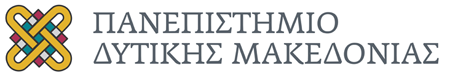 ΣΧΟΛΗ ΟΙΚΟΝΟΜΙΚΩΝ ΕΠΙΣΤΗΜΩΝΟΔΗΓΟΣ ΣΠΟΥΔΩΝ ΔΙΑΤΜΗΜΑΤΙΚΟ ΠΡΟΓΡΑΜΜΑ ΜΕΤΑΠΤΥΧΙΑΚΟ ΣΠΟΥΔΩΝ Φορολογικό και Οικονομικό Δίκαιο των Επιχειρήσεων:Ενωσιακό και Ελληνικό Πλαίσιο(MSc in  Tax and Business Law: European and Greek framework)ΤΜΗΜΑΤΩΝ ΛΟΓΙΣΤΙΚΗΣ ΚΑΙ ΧΡΗΜΑΤΟΟΙΚΟΝΟΜΙΚΗΣ – ΔΙΕΘΝΩΝ ΚΑΙ ΕΥΡΩΠΑΪΚΩΝ ΟΙΚΟΝΟΜΙΚΩΝ ΣΠΟΥΔΩΝΚΟΖΑΝΗ 2023ΠΕΡΙΕΧΟΜΕΝΑ1.ΓενικάΤο Τμήμα Διεθνών και Ευρωπαϊκών Οικονομικών Σπουδών οποίο ιδρύθηκε ως νέο τμήμα στο Πανεπστήμιο Δυτικής Μακεδονίας, με το ν. 4610/2019. Θεωρείται ως ένα από τα ανερχόμενα τμήματα οικονομικών επιστήμων συνδυάζοντας και προφέροντας όχι μόνο τα βασικά μαθήματα της επιστήμης αλλά υιοθετώντας τις σύγχρονες τάσεις της, προσφέροντας μαθήματα που άπτονται των συγχρόνων προβληματισμών έτσι ώστε οι απόφοιτοι να εφοδιάζονται όχι μόνο με την ακαδημαϊκή θεωρία αλλά και με την εφαρμοσμένη πρακτική της.Το πρόγραμμα σπουδών καλύπτει αφενός το πεδίο των οικονομικών επιστημών με επίκεντρο την Διεθνοποίηση και διεθνή επιχειρηματικότητα, την παγκοσμιοποίηση και την ευρωπαϊκή οικονομική ολοκλήρωση, τις διεθνείς οικονομικές σχέσεις της ΕΕ και της Ελλάδας καθώς την με την υιοθέτηση διοικητικών μαθημάτων στο πεδίο της Διεθνούς Διοίκησης επιχειρήσεων, της Λογιστικής των επιχειρήσεων και των διεθνών χρηματοοικονομικών προσδίδοντας προστιθέμενη αξία στους αποφοίτους με ένα ελκυστικό, σύγχρονο και εφαρμοσμένο πρόγραμμα.Οι απόφοιτοι του τμήματος λαμβάνουν το πτυχίο των οικονομικών επιστημών το οποίο είναι ισότιμο όχι μόνο με τα πτυχία των υπόλοιπων αντίστοιχων οικονομικών τμημάτων των Ελληνικών Πανεπιστημίων αλλά είναι ισότιμο και με το αντίστοιχο πτυχίο οικονομικών επιστημών των Ευρωπαϊκών και των Αμερικανικών Πανεπιστημίων.Συγκριτικά με άλλα παρεμφερή Τμήματα Ευρωπαϊκών Σπουδών, το ΔΕΟΣ διαφοροποιείται, καθώς καλλιεργεί και θεραπεύει, αφενός κατά κύριο λόγο, την Οικονομική Επιστήμη σε διεθνές και ιδίως σε ευρωπαϊκό επίπεδο και αφετέρου δευτερευόντως άλλες συναφείς Επιστήμες, όπως Πολιτική, Νομική και Διοίκηση των Επιχειρήσεων. Αποβλέπει στην υψηλή στάθμη των σπουδών στο Τμήμα, σε προπτυχιακό και μεταπτυχιακό επίπεδο, καθώς το επιστημονικό διδακτικό προσωπικό του έχει υψηλή αναγνωρισιμότητα σε διεθνές ακαδημαϊκό επίπεδο στο χώρο του.Το Τμήμα Λογιστικής & Χρηματοοικονομικής του Πανεπιστημίου Δυτικής Μακεδονίας, ιδρύθηκε με τον Νόμο 4610/2019 (ΦΕΚ 70/Α / 07-05-2019, Άρθρο 14) και ανήκει στη Σχολή Οικονομικών Επιστημών, με έδρα την Κοζάνη, μαζί με τα Τμήματα Διεθνών και Ευρωπαϊκών Οικονομικών Σπουδών, Διοικητικής Επιστήμης και Τεχνολογίας, Οικονομικών Επιστημών (Καστοριά), Οργάνωσης και Διοίκησης Επιχειρήσεων (Γρεβενά), Στατιστικής και Ασφαλιστικής Επιστήμης (Γρεβενά).Σκοπός του Τμήματος είναι η προαγωγή της γνώσης και της έρευνας στο γνωστικό αντικείμενο της Οικονομικής Επιστήμης και ειδικότερα στα αντικείμενα της Λογιστικής και της Χρηματοοικονομικής.Ειδικότερα, το πρόγραμμα σπουδών του Τμήματος είναι προσαρμοσμένο στην ελληνική και διεθνή πραγματικότητα και προσφέρει εξειδικευμένες γνώσεις στα πεδία της λογιστικής και χρηματοοικονομικής καλύπτοντας τις επαγγελματικές ανάγκες στους αντίστοιχους τομείς.2. Αποστολή του  ΔΠΜΣ Το Τμήμα Διεθνών και Ευρωπαϊκών Οικονομικών Σπουδών έχει ως αποστολή να προάγει την ανάπτυξη και τη μετάδοση γνώσεων που αφορούν στην επιστήμη των Διεθνών Οικονομικών και της Διεθνούς Διοίκησης Επιχειρήσεων, καθώς και να παρέχει στους σπουδαστές τα απαραίτητα εφόδια που εξασφαλίζουν την άρτια κατάρτιση τους για την επιστημονική και επαγγελματική τους σταδιοδρομία και εξέλιξη.	Στα πλαίσια της αποστολής του το Τμήμα:Παρέχει εξειδικευμένες γνώσεις στη θεωρία και την έρευνα της διεθνούς διοικητικής και οικονομικής επιστήμης με έμφαση στις ευρωπαϊκές και διεθνείς επιχειρηματικές δράσεις των ελληνικών επιχειρήσεων, έτσι ώστε οι απόφοιτοι να μπορούν να επαρκώς καλύψουν τις ανάγκες της αγοράς εργασίας στην Ελλάδα, τις χώρες μέλη της ΕΕ, των Βαλκανίων, της Παρευξείνιας ζώνης και τον υπόλοιπο κόσμο.Παρακολουθεί τις διεθνείς εξελίξεις στον επιστημονικό και εκπαιδευτικό τομέα.Αναπτύσσει ακαδημαϊκές και εκπαιδευτικές συνεργασίες με ανώτατα εκπαιδευτικά ιδρύματα της χώρας και του εξωτερικού σε διμερές, περιφερειακό και πολυμερές επίπεδο αξιοποιώντας ευρωπαϊκά και διεθνή προγράμματα χρηματοδότησης. Προσελκύει ξένους καθηγητές και φοιτητές και παρέχει εκπαίδευση και σε ξένη γλώσσα.Συνεργάζεται με τις παραγωγικές, εμπορικές επιχειρήσεις, τα εμπορικά επιμελητήρια, τους συνδέσμους και τους δημόσιους φορείς που δραστηριοποιούνται στη διεθνή αγορά.Αξιοποιεί τις σύγχρονες τεχνολογίες στην εκπαίδευση με την εφαρμογή πρωτοποριακών καινοτομιών της ηλεκτρονικής διδασκαλίας και αξιολόγησης με τη χρήση εξειδικευμένου λογισμικού, πλήρως εναρμονισμένα στις δυνατότητες της νέας οικονομίας, στοχεύοντας στην αναβάθμιση των γνώσεων και των δεξιοτήτων των αποφοίτων του Τμήματος. Αναπτύσσει την εφαρμογή της νέας εκπαιδευτικής τεχνολογίας δια της εξ αποστάσεως εκπαίδευσης. Διεξάγει βασική και εφαρμοσμένη έρευνα. Στοχεύει στην ανάπτυξη διεθνών μεταπτυχιακών προγραμμάτων με εξειδίκευση στον τομέα της διεθνούς επιχειρηματικότητας σε συνεργασία με ανώτατα εκπαιδευτικά ιδρύματα της χώρας και του εξωτερικού.Αναπτύσσει τις ικανότητες και δεξιότητες των φοιτητών ώστε να ανταποκρίνονται στις ανάγκες της αγοράς και των διεθνών επιχειρήσεων καθιστώντας τους ικανούς και ανταγωνιστικούς σε εθνικό και διεθνές περιβάλλον. Στοχεύει στην απορροφητικότητα των αποφοίτων του Τμήματος από την αγορά εργασίας. Διοργανώνει και συμμετέχει δια των εκπροσώπων του, μελών ΔΕΠ σε διεθνή επιστημονικά συνέδρια. Προετοιμάζεται και προσαρμόζεται στις μεταβαλλόμενες εκπαιδευτικές, οικονομικές και κοινωνικές συνθήκες σε περιφερειακό, εθνικό και διεθνές περιβάλλον. Προετοιμάζεται για τη διασφάλιση και βελτίωση της ποιότητας της παρεχόμενης εκπαίδευσης στο Τμήμα, η οποία πιστοποιείται μέσω διεθνούς αξιολόγησης και πιστοποίησης. Διοργανώνει Διεθνή Διιδρυματικά Προγράμματα Μεταπτυχιακών Σπουδών, σε συνεργασία με ελληνικά και Ξένα Πανεπιστήμια αλλά και Διατμηματικά Προγράμματα Μεταπτυχιακών Σπουδών, στοχεύοντας στην συνέργεια και την απόκτηση προσθετικής αξίας στις μεταπτυχιακές σπουδές των φοιτητών. Ειδικότερα με τις συμφωνίες και συνεργασίες με Πανεπιστήμια του εξωτερικού (Kyiv National Taras Shevchenko University - Institute of International Relations (Ukraine) - Zaporizhzhya State Technical University (Ukraine) - Zhytomyr State Technological University - Ternopil National Economic University, (Ουκρανία) - Kyiv International University, (Ουκρανία) -  Azerbaijan State Economic University (UNEC) (Αζερμπαϊτζάν)) στοχεύει στην εξωστρέφεια και απόκτηση εξειδικευμένων γνώσεων στους φοιτητές που παρακολουθούν τα εν λόγω προγράμματα σπουδών. Αποστολή του Τμήματος Λογιστικής και Χρηματοοικονομικής του Πανεπιστημίου Δυτικής Μακεδονίας είναι: Να παρέχει στους φοιτητές τα απαραίτητα εφόδια που εξασφαλίζουν την άρτια κατάρτισή τους για επιστημονική και επαγγελματική σταδιοδρομία Να προάγει τη γνώση και την εφαρμοσμένη έρευνα στα γνωστικά αντικείμενα της Λογιστικής και της Χρηματοοικονομικής Να αναπτύσσει συνεργασίες με φορείς και επιχειρήσεις σε τοπικό, εθνικό και διεθνές επίπεδο για την επιτυχέστερη σύνδεση και σχέση με την αγορά και γενικότερα την κοινωνία 3. Εκπαιδευτικοί και επαγγελματικοί στόχοιΟι επιμέρους στόχοι του προγράμματος είναι οι εξήςΟι στόχοι του ΔΠΜΣ είναι οι εξής:•	 Η γνώση της ελληνικής και ενωσιακής νομοθεσίας περί εταιριών / επιχειρήσεων, καθώς και της ίδρυσης, λειτουργίας, μετασχηματισμού και περάτωσης (λύση, πτώχευση - εξυγίανση)•	Η γνώση της διανοητικής βιομηχανικής και πνευματικής νομοθεσίας [σήμα, ευρεσιτεχνία, ανταγωνισμός (αθέμιτος και ελεύθερος), έργο και δημιουργός, πνευματικά και συγγενικά δικαιώματα].•	Η γνώση της φορολογικής και τελωνειακής νομοθεσίας.•	Η γνώση της λογιστικής και ελεγκτικής νομοθεσίας περί εταιριών•	 Η πλήρη επιστημονική κατανόηση και έρευνα πάνω στα αντικείμενα και στις σύγχρονες τάσεις  στη Φορολογική Λογιστική και Νομοθεσία  των επιχειρήσεων.•	 Την εφαρμογή σε συνθήκες αγοράς των νομών και των διατάξεων των εταιριών, της Φορολογίας, της Λογιστικής αλλά και  του Εσωτερικού  και Εξωτερικού Ελέγχου των επιχειρήσεων.•	Την εφαρμογή Συμβουλευτικών πρακτικών στην φορολογία των επιχειρήσεων.•	Εμβάθυνση σε ειδικά θέματα ηθικής στην κυβερνητική διοικητική και επικοινωνιακή πολιτική  εταιρικών οντοτήτων•	 Η προετοιμασία για τη διενέργεια διδακτορικών σπουδών.•	 Η πλήρης και ενδελεχής ενημέρωτική (θεωρητική και πρακτική) κάλυψη των αναγκών των νομικών τόσο αυτών που ασκούν ελευθέριο επάγγελμα όσο και των απασχολούμενων στις νομικές υπηρεσίες στο δημόσιο αλλά και στον ιδιωτικό τομέα ιδίως στις επιχειρήσεις / εταιρίες.•	Η κάλυψη των αναγκών σε ανώτατο μεταπτυχιακό επίπεδο για διοικητικά στελέχη επιχειρήσεων τόσο στον ιδιωτικό όσο και στον δημόσιο τομέα.•	 Η πλήρης κατανόηση του συνόλου του Ελληνικού και Ενωσιακού Εταιρικού, Φορολογικού, Τελωνειακού, Λογιστικού, Ελεγκτικού, Τραπεζικού και Διανοητικού Δικαίου σε συνέργεια με τη φορολογική λογιστική και ελεγκτική, την παρακολούθηση και ανάλυση των φορολογικών πρακτικών στις επιχειρήσεις και τη διοικητική τους λειτουργία, συμπεριφορά και επικοινωνία.4. Κατηγορία ΠτυχιούχωνΤο ΔΠΜΣ απευθύνεται κυρίως, αλλά όχι αποκλειστικά, σε πτυχιούχους Νομικής, Διοίκησης Επιχειρήσεων, Οικονομικών τμημάτων, Λογιστικής, Χρηματοοικονομικής,  Ελεγκτικής, Τραπεζικής και συναφών επιστημονικών αντικειμένων Ανώτατων Εκπαιδευτικών Ιδρυμάτων της ημεδαπής ή / και αναγνωρισμένων ομοταγών ιδρυμάτων της αλλοδαπής, όπως επίσης σε αποφοίτους Πολιτικών Επιστημών. Απαραίτητη προϋπόθεση είναι η καλή γνώση της Αγγλικής γλώσσας.5. Χρονική ΔιάρκειαΗ διάρκεια του ΔΠΜΣ που οδηγεί σε μεταπτυχιακό δίπλωμα ειδίκευσης (ΜΔΕ) στην Λογιστική και Ελεγκτική θα είναι 3 εξάμηνα εκ των οποίων το 3ο εξάμηνο θα διατίθεται για την εκπόνηση της διπλωματικής μεταπτυχιακής εργασίας. Κάθε εξάμηνο αποτελείται από 12 εβδομάδες διδασκαλίας και μίας εξεταστικής εβδομάδας. Κάθε μεταπτυχιακός φοιτητής θα πρέπει να ολοκληρώνει το ΠΜΣ σε εύλογο χρονικό διάστημα το οποίο δεν μπορεί να υπερβαίνει τα τρία (3) έτη. Μεταπτυχιακός φοιτητής μπορεί να αναστείλει μέχρι ένα έτος την φοίτηση του εφόσον συντρέχουν σοβαροί λόγοι αναστολής φοίτησης. Η χρονική διάρκεια για την απονομή του Διατμηματικού Μεταπτυχιακού Διπλώματος Ειδίκευσης (ΜΔΕ) ορίζεται σε τρία (3) διδακτικά εξάμηνα για πρόγραμμα πλήρους φοίτησης, εκ των οποίων το τρίτο διατίθεται για την εκπόνηση της διπλωματικής εργασίας, και σε πέντε (5) διδακτικά εξάμηνα για πρόγραμμα μερικής φοίτησης, εκ των οποίων το πέμπτο διατίθεται για την εκπόνηση της διπλωματικής εργασίας.Οι απόφοιτοι του μεταπτυχιακού "Φορολογικό και Οικονομικό Δίκαιο των Επιχειρήσεων: Ενωσιακό και Ελληνικό Πλαίσιο" (MSc in  Tax and Business Law: European and Greek framework) των επιχειρήσεων με την επιτυχή ολοκλήρωση των σπουδών τους:•	Να είναι σε θέση να γνωρίζουν τη νομοθεσία περί των Εμπορικών Εταιριών, ελληνική και Ενωσιακή.•	Να είναι σε θέση να γνωρίζουν τη νομοθεσία περί των Εταιρικών Μετασχηματισμών.•	Να είναι σε θέση να γνωρίζουν ειδικά θέματα για τη διανοητική (βιομηχανική και πνευματική) ιδιοκτησία..•	Να είναι σε θέση να γνωρίζουν τη φορολογική και τελωνειακή νομοθεσία, που αφορά τα νομικά πρόσωπα.•	Να είναι σε θέση να γνωρίζουν ο Λογιστικό και Ελεγκτικό Δίκαιο Εταιριών •	Να είναι σε θέση να αναλύουν τις εναλλακτικές φορολογικές πρακτικές και να συμβουλεύουν επαρκώς τις επιχειρήσεις και τους ιδιώτες.•	 Να τηρούν λογιστικά αρχεία όλων των κατηγοριών.•	 Να καταρτίζουν τις οικονομικές καταστάσεις σύμφωνα με την κειμένη νομοθεσία και να αναλύουν τις φορολογικές προεκτάσεις των λογιστικών δεδομένων•	 Να συλλέγουν, να καταγράφουν να αναλύουν αλλά και να κρίνουν τη χρηματοοικονομική και φορολογική κατάσταση τόσο των επιχειρήσεων αλλά και των φυσικών προσώπων •	 Να αποκομίσουν εξειδικευμένες δεξιότητες επίλυσης φορολογικών -λογιστικών και ελεγκτικών προβλημάτων, οι οποίες απαιτούνται στην έρευνα και στην καινοτομία προκειμένου να αναπτυχθούν νέες γνώσεις και διαδικασίες στη σχετική επιστήμη.•	Να μπορούν να συντάσσουν ενοποιημένες χρηματοοικονομικές καταστάσεις με βάση τόσο τα ΕΛΠ όσο και ΔΛΠ και να ελέγχουν τις οικονομικές καταστάσεις οι οποίες προβλέπονται τόσο από τα ΕΛΠ όσο και από τα ΔΛΠ, εφαρμόζοντας την κοστολόγηση αλλά και τη διοικητική λογιστική στην κατάρτιση των προϋπολογισμών και έχοντας την ικανότητα διείσδυσης στη θεωρία αλλά και στην πράξη των νέων φορολογικών και ελεγκτικών προτύπων. •	Να είναι σε θέση να γνωρίζουν ειδικά διοικητικά θέματα Κυβερνητικής, ηγεσίας, management / marketing,  οργανωσιακής συμπεριφοράς, επικοινωνίας και Ηθικής των Επιχειρήσεων•	Να είναι σε  θέση  να εφαρμόζουν τις διαδικασίες εσωτερικού και εξωτερικού ελέγχου σε επιχειρήσεις, καθώς και τη νομοθεσία που αφορά σε εφαρμοσμένη λογιστική, φορολογικά,  εργατικά και εμπορικά θέματα (ιδίως εμπορικών εταιριών) σύμφωνα με την κείμενη φορολογία, τα ΕΛΠ, τα Διεθνή Λογιστικά Πρότυπα (ΔΛΠ) και Διεθνή Πρότυπα Ελέγχου (ΔΠΕ).•	Να μπορούν να εφαρμόσουν οικονομικές μεθόδους με στόχο την αξιοποίηση των στατιστικών δεδομένων, μέσω των ποσοτικών μεθόδων στη Διοίκηση Επιχειρήσεων.•	να γνωρίζουν σχετικά με την Τραπεζική Χρηματοδότηση Επιχειρήσεων•	να έχουν αναπτύξει τις ερευνητικές δεξιότητες όσο και την κριτική σκέψη στην ανάλυση των φορολογικών και ελεγκτικών προτύπωνΓια την απόκτηση του ΜΔΕ απαιτείται η επιτυχής εξέταση σε όλα τα μαθήματα του προγράμματος καθώς και η επιτυχής εξέταση της μεταπτυχιακής διπλωματικής εργασίας. Τα μαθήματα αντιστοιχούν σε τριάντα (30) πιστωτικές μονάδες ανά εξάμηνο σπουδών. Κατά τη διάρκεια των δυο πρώτων εξαμήνων οι μεταπτυχιακοί φοιτητές υποχρεούνται να παρακολουθήσουν και να εξετασθούν με επιτυχία σε δώδεκα  (12) μαθήματα  συγκεντρώνοντας 5 πιστωτικές μονάδες (credits) για το καθένα από αυτά (30 πιστωτικές μονάδα σε κάθε εξάμηνο, σύνολο 60 μονάδες για τα μαθήματα των 2 πρώτων εξαμήνων). Η διπλωματική εργασία αντιστοιχεί επίσης σε τριάντα (30) πιστωτικές μονάδες. Συνολικά απαιτείται η συμπλήρωση εκατόν είκοσι (90) πιστωτικών μονάδων. Η γλώσσα διδασκαλίας του μεταπτυχιακού ορίζεται η Ελληνική. Κατ' εξαίρεση και μετά από εισήγηση της Συντονιστικής Επιτροπής μπορεί η διδασκαλία των μαθημάτων να γίνει στην Αγγλική.6. Εξωστρέφεια- Διεθνοποίηση Στρατηγικός στόχος για την ανάταξη και αναβάθμιση του παραγωγικού ιστού της χώρας είναι η σταδιακή μεταστροφή της εγχώριας επιχειρηματικότητας από μη διεθνώς ανταγωνιστικούς τομείς, προς την παραγωγή διεθνώς ανταγωνιστικών προϊόντων και υπηρεσιών, υψηλής εγχώριας προστιθέμενης αξίας. Με δεδομένο ότι η ελληνική αγορά είναι μικρή και η κατάρρευση της εσωτερικής αγοράς δραματική, η επίτευξη του παραπάνω στόχου στηρίζεται στην ικανότητα των ελληνικών επιχειρήσεων και γενικότερα του συστήματος εξωστρέφειας της χώρας όχι απλά να βελτιώσουν την εξαγωγική τους επίδοση αλλά να δημιουργήσουν τις προϋποθέσεις μιας ουσιαστικής και αποτελεσματικής ένταξής τους στα διεθνή δίκτυα παραγωγής και εμπορίας προϊόντων και υπηρεσιών.Η εκπαίδευση και η ανάπτυξη του ανθρώπινου δυναμικού καλείται να διαδραματίσει ένα σημαντικό και ουσιαστικό ρόλο στην ανταγωνιστική- επιβίωση της επιχείρησης με τον ανθρώπινο παράγοντα- εργατικό δυναμικό- να αποτελεί τον κυρίαρχο όπλο διαφοροποίηση και απόκτησης του ανταγωνιστικού πλεονεκτήματος.Η χώρα χρειάζεται ανθρώπινο δυναμικό καλά εκπαιδευμένο με εξειδικευμένες γνώσεις και οριζόντιες δεξιότητες που θα μπορεί να δημιουργήσει εστίες καινοτομίας, να υποστηρίξει αναπτυξιακούς τομείς προτεραιότητας και να υπηρετήσει ένα νέο επιχειρηματικό υπόδειγμα.Για τους ανωτέρω λόγους, στρατηγικός στόχος του ΔΠΜΣ Φορολογικό και Οικονομικό Δίκαιο των Επιχειρήσεων: Ενωσιακό και Ελληνικό Πλαίσιο, είναι η ανάπτυξη σχέσεων συνεργασίας με οικονομικούς, κοινωνικούς και παραγωγικούς φορείς. Τέτοιοι φορείς είναι η Ένωση Νομικών, Δικηγορικοί Σύλλογοι, Οικονομικό Επιμελητήριο, Εμπορικό και Επαγγελματικό Επιμελητήριο, Ενώσεις Φοροτεχνικών – Λογιστών, αλλά και επιχειρήσεις καταξιωμένες στον χώρο της αγοράς. Με την επικοινωνία και την συνεργασία με τους φορείς αυτούς, αφενός επιτυγχάνεται η άμεση σύνδεση των μαθημάτων και η επικαιροποίηση αυτών με τις επιταγές της αγοράς αλλά και η αξιοποίηση των αποτελεσμάτων της έρευνας και της καινοτιμίας με προσήλωση στις επιστημονικές αρχές της δεοντολογίας της βιώσιμης ανάπτυξης και της κοινωνικής συνοχής.  7.Απονεμόμενος ακαδημαϊκός τίτλοςΣτο πλαίσιο του ΔΠΜΣ  απονέμεται Δίπλωμα Μεταπτυχιακών Σπουδών και ο φοιτητής διαθέτει τις απαραίτητες επιστημονικές και τεχνολογικές γνώσεις και δεξιότητες, ώστε να μπορεί να δραστηριοποιηθεί επαγγελματικά σε όλους τους τομείς του γνωστικού αντικειμένου του Τμήματος, είτε ως στέλεχος διεθνών επιχειρήσεων, εξαγωγικών ή / και εισαγωγικών εμπορικών επιχειρήσεων, που αναπτύσσουν διεθνή επιχειρηματική δράση και διεθνείς επενδύσεις, την διεθνή οικονομική συνεργασία, οργανισμών και εταιρειών του ιδιωτικού και δημόσιου τομέα, που παρέχουν υποστηρικτικές υπηρεσίες στις διεθνείς οικονομικές δραστηριότητες, είτε ως αυτοαπασχολούμενος. Ο πτυχιούχος θα διαθέτει ειδικές γνώσεις της οικονομικής επιστήμης και ταυτόχρονα γνώσεις στα γνωστικά αντικείμενα της Λογιστικής, Χρηματοοικονομικής, της Διοίκησης Επιχειρήσεων εμπλουτισμένες με αυτές που αναφέρονται στο νομοθετικό / ρυθμιστικό πλαίσιο των οικονομικών συναλλαγών και μάλιστα σε συγκριτικό επίπεδο (ευρωπαϊκό / ενωσιακό - εσωτερικό). 8. Προϋποθέσεις εισαγωγήςΗ εισαγωγή των φοιτητών στο Τμήμα γίνεται κατόπιν επιλογής σύμφωνα με τον Εσωτερικό Κανονισμό Λειτουργίας του ΔΠΜΣ.9. Πρόσβαση σε Διδακτορικές σπουδέςΚατά νόμο, οι πτυχιούχοι έχουν δυνατότητα πρόσβασης σε προγράμματα διδακτορικών σπουδών σε Ελληνικά ή Ξένα Πανεπιστήμια, με τις προϋποθέσεις που ισχύουν εκάστοτε για τους πτυχιούχους ανώτατης εκπαίδευσης.Επίσης, μετά την απόκτηση του μεταπτυχιακού διπλώματος οι πτυχιούχοι του τμήματος που επιθυµούν να ακολουθήσουν ακαδηµαϊκή σταδιοδροµία στην τριτοβάθµια εκπαίδευση ή να απασχοληθούν στην ερευνητική δραστηριότητα των ΑΕΙ και ερευνητικών κέντρων ή ως ειδικοί επιστήμονες σε επιχειρήσεις και οργανισμούς, μπορούν να συνεχίσουν σε Διδακτορικό επίπεδο σπουδών, που οδηγεί στην εκπόνηση και υποστήριξη διδακτορικής διατριβής.10. ΠΡΟΓΡΑΜΜΑ ΣΠΟΥΔΩΝΑ' ΕΞΑΜΗΝΟ – 1st SemesterΒ' ΕΞΑΜΗΝΟ – 2nd Semester	Γ' ΕΞΑΜΗΝΟ – 3RD SemesterΟ φόρτος εργασίας σε κάθε μάθημα ανέρχεται στις 150 μονάδες τόσο στο Α’ εξάμηνο όσο και στο Β’ δηλαδή σύνολο και στα δυο εξάμηνα 2100 ενώ στο τρίτο εξάμηνο ο φόρτος εργασίας ανέρχεται στα 900. Συνολικά και στα τρία εξάμηνα ο φόρτος εργασίας ανέρχεται στα 3000.11. Μεταπτυχιακή Διπλωματική Εργασία1. Σε όσα Δ.Π.Μ.Σ. προβλέπεται η εκπόνηση διπλωματικής εργασίας, στις αρχές του Γ  εξαμήνου, ο μεταπτυχιακός φοιτητής/τρια υποβάλλει αίτηση στη Συνέλευση του Τμήματος για την έγκριση θέματος εκπόνησης διπλωματικής εργασίας προτείνοντας, κατόπιν συνεννοήσεως, επιβλέπων/ουσα καθηγητή/τρια. Η αίτηση συνοδεύεται από περίληψη της προτεινόμενης εργασίας. Ως επιβλέπων/ουσα ορίζεται το διδακτικό προσωπικό που έχει μερική ή εξ ολοκλήρου ανάθεση διδασκαλίας μαθήματος στο Π.Μ.Σ. O επιβλέπων/ουσα έχει την ευθύνη της παρακολούθησης και του ελέγχου της πορείας της εργασίας, αν τηρούνται οι στόχοι και οι προδιαγραφές της έρευνας.2. Τα μέλη της Τριμελούς Εξεταστικής Επιτροπής πρέπει να έχουν την ίδια ή συναφήεπιστημονική ειδικότητα με το γνωστικό αντικείμενο του Π.Μ.Σ.3. Η συγγραφή της διπλωματικής εργασίας δύναται να υποβάλλεται σε ξένη γλώσσα,  κατόπιν συμφωνίας με τον Επιβλέποντα Καθηγητή.4. Η αλλαγή του θέματος της μεταπτυχιακής διπλωματικής εργασίας είναι εφικτή, μετά από αιτιολογημένη εισήγηση του φοιτητή και έγκριση της Συντονιστικής Επιτροπής. Η αλλαγή θέματος της μεταπτυχιακής διπλωματικής εργασίας δεν αποτελεί σε καμία περίπτωση λόγο για παράταση των παραπάνω προθεσμιών. Σε εξαιρετικές περιπτώσεις, αν υφίσταται αντικειμενική αδυναμία ή σπουδαίος λόγος, είναι δυνατή η αντικατάσταση του επιβλέποντα ή μέλους της Τριμελούς Εξεταστικής Επιτροπής μετά από απόφαση της Συνέλευσης του οικείου Τμήματος.5. Η έκταση της διπλωματικής εργασίας ορίζεται από 20.000. Με την ολοκλήρωση της συγγραφής της διπλωματικής εργασίας, την έγκριση από τον επιβλέποντα καθηγητή ορίζεται σε χρονικά προσδιοριζόμενο διάστημα, η τελική αξιολόγηση πουπεριλαμβάνει προφορική ανάπτυξη του θέματος ενώπιον της τριμελούς ΕξεταστικήςΕπιτροπής. 6. Με την κατάθεση της μεταπτυχιακής διπλωματικής εργασίας ο φοιτητής/τρια φέρει την ευθύνη για τη συγγραφή της και είναι υπεύθυνος για την περίπτωση λογοκλοπής/ πλαγιαρισμού κλπ. Λογοκλοπή θεωρείται η εν μέρει ή εν όλω αντιγραφή ή χρησιμοποίηση στοιχείων εργασίας άλλου, δημοσιευμένης ή μη, χωρίςτη δέουσα ακριβή και σαφή αναφορά στη συγκεκριμένη πηγή, καθώς και η παράθεση οποιουδήποτε υλικού τεκμηρίωσης, ακόμη και από μελέτες του ιδίου του υποψηφίου, χωρίς σχετική ακριβή και σαφή αναφορά. Η λογοκλοπή αποτελεί σοβαρό ακαδημαϊκό παράπτωμα. Σε διαπιστωμένες περιπτώσεις λογοκλοπής, μετά από αιτιολογημένη εισήγηση του επιβλέποντος καθηγητή, η Συνέλευση μπορεί να αποφασίσει την οριστική διαγραφή του υποψηφίου από το Π.Μ.Σ. Οι παρουσιάσεις των μεταπτυχιακών διπλωματικών εργασιών γίνονται προφορικά και δια ζώσης.7. Ο μέγιστος χρόνος για την υποβολή της Μ.Δ.Ε. είναι δέκα οκτώ (18) μήνες από την ημερομηνία έγκρισής της από τη Συνέλευση του Τμήματος. Σε ειδικές περιπτώσεις, μετά από αίτηση του ενδιαφερόμενου/ης και έγκριση από τη Συνέλευση, ο χρόνος δύναται να παραταθεί έως δυο (2) εξάμηνα.8. Ο γενικός βαθμός του Μ.Δ.Ε. στη δεκάβαθμη κλίμακα προκύπτει ως ο σταθμισμένος μέσος όρος των βαθμών των επιμέρους μαθημάτων και της μεταπτυχιακής εργασίας (υπολογίζονται οι συντελεστές βαρύτητας). Η βαθμολογική κλίμακα που απονέμεται είναι: «Άριστα» (8,5-10), «Λίαν Καλώς»(6,5-8,49) και «Καλώς» (5-6,49).ε) Γλώσσα Διδασκαλίας και Εκπόνηση της Διπλωματικής ΕργασίαςΗ γλώσσα διδασκαλίας και εκπόνησης της διπλωματικής εργασίας  είναι α) Ελληνική ή Αγγλική.Στ)Αριθμός ΕισακτέωνΟ αριθμός εισακτέων κατ' έτος στο πρόγραμμα ορίζεται κατ' ανώτατο όριο σε εβδομήντα (20) φοιτητές, ανά τμήμα. Εισάγονται καθ' υπέρβαση όσοι ισοβαθμήσουν με τον τελευταίο επιτυχόντα12.  ΠροσωπικόΣτη διδασκαλία των μεταπτυχιακών μαθημάτων θα συμμετέχουν εκτός από μέλη Δ.Ε.Π. της του τμήματος Λογιστικής και Χρηματοοικονομικής  του  Πανεπιστημίου Δυτικής Μακεδονίας  και του Τμήματος «Διεθνών και Ευρωπαϊκών Οικονομικών Σπουδών» της Σχολής Οικονομικών επιστημών του Πανεπιστημίου Δυτικής Μακεδονίας και μέλη Δ.Ε.Π. άλλων Ανώτατων Εκπαιδευτικών Ιδρυμάτων (Α.Ε.Ι.) ή επιστήμονες με αναγνωρισμένο επαγγελματικό έργο σε σχετικό επιστημονικό πεδίο και κύρους, της ημεδαπής και αλλοδαπής, με βάση το άρθρ. 36 § 1 Ν. 4485/2017, όπως ισχύει.13. Υλικοτεχνική ΥποδομήΈδρα ορίζεται η Κοζάνη και μάλιστα τα Κοίλα, όπου εδρεύει η Πανεπιστημιούπολη. Ο υπάρχων εργαστηριακός εξοπλισμός των Τμημάτων Λογιστικής και Χρηματοοικονομικής και Διεθνών και Ευρωπαϊκών Οικονομικών Σπουδών, στην Πανεπιστημιούπολη, στα Κοίλα Κοζάνης καλύπτει τις εκπαιδευτικές ανάγκες που σχετίζονται με την υλοποίηση του ΔΠΜΣ.14. Κόστος Λειτουργίας1. Τα δίδακτρα ορίζονται σε 2900 ευρώ.. Το κόστος λειτουργίας του ΔΠΜΣ θα καλυφθεί από τα δίδακτρα. Επίσης, η χρηματοδότηση του ΔΠΜΣ προέρχεται από:α) τον προϋπολογισμό του Α.Ε.Ι. και των συνεργαζόμενων για την οργάνωσή του φορέων σύμφωνα με το άρθρ. 43 ν. 4485/2017,β) τον προϋπολογισμό του Υπουργείου Παιδείας, Έρευνας και Θρησκευμάτων,γ) δωρεές, παροχές, κληροδοτήματα και κάθε είδους χορηγίες φορέων του δημόσιου τομέα, όπως οριοθετείται στην περ. α΄ της παρ. 1 του άρθρου 14 του ν. 4270/2014 (Α΄ 143), ή του ιδιωτικού τομέα, δ) πόρους από ερευνητικά προγράμματα,ε) πόρους από προγράμματα της Ευρωπαϊκής Ένωσης ή άλλων διεθνών οργανισμών,στ) μέρος των εσόδων του Ειδικών Λογαριασμών Κονδυλίων Έρευνας (Ε.Λ.Κ.Ε.) του Α.Ε.Ι.,ζ) κάθε άλλη νόμιμη αιτία.15. Τελικές εξετάσειςΗ Η αξιολόγηση των φοιτητών για κάθε μάθημα γίνεται από τον διδάσκοντα με τον τρόπο που ο ίδιος έχει ορίσει πριν από την έναρξη των παραδόσεων (εξέταση/ εργασία/ ή και συνδυασμός αυτών). Η αξιολόγηση των επιδόσεών τους γίνεται με βάση την κλίμακα 1-10 (βάση το 5). Ο φοιτητής που αποτυγχάνει στις εξετάσεις μαθήματος/παράδοση εργασίας επαναλαμβάνει τη διαδικασία εξέτασης/παράδοσης εργασίας τον Σεπτέμβριο. Αν ο μεταπτυχιακός φοιτητής αποτύχει στην εξέταση του μαθήματος ή μαθημάτων, ούτως ώστε σύμφωνα με όσα ορίζονται στον Κανονισμό Μεταπτυχιακών Σπουδών θεωρείται ότι δεν έχει ολοκληρώσει επιτυχώς το πρόγραμμα, εξετάζεται, ύστερα από αίτησή του, από τριμελή επιτροπή μελών ΔΕΠ του Τμήματος, οι οποίοι έχουν το ίδιο ή συναφές γνωστικό αντικείμενο με το εξεταζόμενο μάθημα και ορίζονται από τη Συνέλευση του Τμήματος. Από την επιτροπή εξαιρείται ο υπεύθυνος της εξέτασης διδασκόντων. Οι διδάσκοντες υποχρεούνται να εκδίδουν τα αποτελέσματα των εξετάσεων-γραπτών εργασιών στα μαθήματά τους το αργότερο σε τριάντα (30) ημέρες από την παράδοση εργασιών/διεξαγωγή εξετάσεων.Οι μεταπτυχιακοί φοιτητές είναι υποχρεωμένοι να παρακολουθούν ανελλιπώς τις παραδόσεις και τις λοιπές δραστηριότητες που προβλέπονται για κάθε μάθημα. Το όριο απουσιών που δικαιούται ο κάθε μεταπτυχιακός φοιτητής είναι κατ’ ανώτατο όριο το 1/3 των διδακτικών ωρών (13) σε κάθε μάθημα, άσχετα αν πρόκειται για απουσίες δικαιολογημένες ή αδικαιολόγητες. Για μεγαλύτερο αριθμό απουσιών η Σ.Ε. αποφασίζει την επανάληψη του μαθήματος ή τον αποκλεισμό του μεταπτυχιακού φοιτητή/τριας από το Π.Μ.Σ.16. ΠΑΡΑΡΤΗΜΑΠεριγράμματα ΜαθημάτωνΕιδικά Θέματα Εταιρικού Δικαίου και Εταιρικής Διακυβέρνησης (Special Issues of Corporate Law and Corporate Governance) ΓΕΝΙΚΑΜΑΘΗΣΙΑΚΑ ΑΠΟΤΕΛΕΣΜΑΤΑΠΕΡΙΕΧΟΜΕΝΟ ΜΑΘΗΜΑΤΟΣΔΙΔΑΚΤΙΚΕΣ και ΜΑΘΗΣΙΑΚΕΣ ΜΕΘΟΔΟΙ - ΑΞΙΟΛΟΓΗΣΗΣΥΝΙΣΤΩΜΕΝΗ-ΒΙΒΛΙΟΓΡΑΦΙΑΣύγχρονες Μορφές Συμβάσεων (Modern Forms of contracts)ΓΕΝΙΚΑΜΑΘΗΣΙΑΚΑ ΑΠΟΤΕΛΕΣΜΑΤΑΠΕΡΙΕΧΟΜΕΝΟ ΜΑΘΗΜΑΤΟΣΔΙΔΑΚΤΙΚΕΣ και ΜΑΘΗΣΙΑΚΕΣ ΜΕΘΟΔΟΙ - ΑΞΙΟΛΟΓΗΣΗΣΥΝΙΣΤΩΜΕΝΗ-ΒΙΒΛΙΟΓΡΑΦΙΑΛογιστικό και Ελεγκτικό Δίκαιο (Accounting – Audit Law) ΓΕΝΙΚΑΜΑΘΗΣΙΑΚΑ ΑΠΟΤΕΛΕΣΜΑΤΑΠΕΡΙΕΧΟΜΕΝΟ ΜΑΘΗΜΑΤΟΣΔΙΔΑΚΤΙΚΕΣ και ΜΑΘΗΣΙΑΚΕΣ ΜΕΘΟΔΟΙ - ΑΞΙΟΛΟΓΗΣΗΣΥΝΙΣΤΩΜΕΝΗ-ΒΙΒΛΙΟΓΡΑΦΙΑΧρηματοοικονομική και Φορολογική Λογιστική (Financial and Tax Accounting)ΓΕΝΙΚΑΜΑΘΗΣΙΑΚΑ ΑΠΟΤΕΛΕΣΜΑΤΑΠΕΡΙΕΧΟΜΕΝΟ ΜΑΘΗΜΑΤΟΣΔΙΔΑΚΤΙΚΕΣ και ΜΑΘΗΣΙΑΚΕΣ ΜΕΘΟΔΟΙ - ΑΞΙΟΛΟΓΗΣΗΣΥΝΙΣΤΩΜΕΝΗ-ΒΙΒΛΙΟΓΡΑΦΙΑΠοσοτικές Μέθοδοι για Επιχειρήσεις (Quantitative Methods for BusinessesΓΕΝΙΚΑΜΑΘΗΣΙΑΚΑ ΑΠΟΤΕΛΕΣΜΑΤΑΠΕΡΙΕΧΟΜΕΝΟ ΜΑΘΗΜΑΤΟΣΔΙΔΑΚΤΙΚΕΣ και ΜΑΘΗΣΙΑΚΕΣ ΜΕΘΟΔΟΙ - ΑΞΙΟΛΟΓΗΣΗΣΥΝΙΣΤΩΜΕΝΗ-ΒΙΒΛΙΟΓΡΑΦΙΑΗθική των Επιχειρήσεων (Ethics in Business)Γενικά ΜΑΘΗΣΙΑΚΑ ΑΠΟΤΕΛΕΣΜΑΤΑΠΕΡΙΕΧΟΜΕΝΟ ΜΑΘΗΜΑΤΟΣΔΙΔΑΚΤΙΚΕΣ και ΜΑΘΗΣΙΑΚΕΣ ΜΕΘΟΔΟΙ - ΑΞΙΟΛΟΓΗΣΗΣΥΝΙΣΤΩΜΕΝΗ-ΒΙΒΛΙΟΓΡΑΦΙΑΔίκαιο Kεφαλαιαγοράς (τράπεζες - τραπεζικές εργασίες - χρηματοπιστωτικά μέσα) [Capital Market Law (banks - banking works - financial instruments)])Γενικά ΜΑΘΗΣΙΑΚΑ ΑΠΟΤΕΛΕΣΜΑΤΑΠΕΡΙΕΧΟΜΕΝΟ ΜΑΘΗΜΑΤΟΣΔΙΔΑΚΤΙΚΕΣ και ΜΑΘΗΣΙΑΚΕΣ ΜΕΘΟΔΟΙ - ΑΞΙΟΛΟΓΗΣΗΣΥΝΙΣΤΩΜΕΝΗ-ΒΙΒΛΙΟΓΡΑΦΙΑΦορολογική και Τελωνειακή νομοθεσία (Tax and Customs legislation)Γενικά ΜΑΘΗΣΙΑΚΑ ΑΠΟΤΕΛΕΣΜΑΤΑΠΕΡΙΕΧΟΜΕΝΟ ΜΑΘΗΜΑΤΟΣΔΙΔΑΚΤΙΚΕΣ και ΜΑΘΗΣΙΑΚΕΣ ΜΕΘΟΔΟΙ - ΑΞΙΟΛΟΓΗΣΗΣΥΝΙΣΤΩΜΕΝΗ-ΒΙΒΛΙΟΓΡΑΦΙΑΕιδικά θέματα βιομηχανικής και διανοητικής ιδιοκτησίας επιχειρήσεων (Specific issues of industrial and intellectual property of enterprises) ΓΕΝΙΚΑΜΑΘΗΣΙΑΚΑ ΑΠΟΤΕΛΕΣΜΑΤΑΠΕΡΙΕΧΟΜΕΝΟ ΜΑΘΗΜΑΤΟΣΔΙΔΑΚΤΙΚΕΣ και ΜΑΘΗΣΙΑΚΕΣ ΜΕΘΟΔΟΙ - ΑΞΙΟΛΟΓΗΣΗΣΥΝΙΣΤΩΜΕΝΗ-ΒΙΒΛΙΟΓΡΑΦΙΑΧρηματοοικονομικές καταστάσεις επιχειρήσεων (Financial statements of companies) ΓΕΝΙΚΑΜΑΘΗΣΙΑΚΑ ΑΠΟΤΕΛΕΣΜΑΤΑΠΕΡΙΕΧΟΜΕΝΟ ΜΑΘΗΜΑΤΟΣΔΙΔΑΚΤΙΚΕΣ και ΜΑΘΗΣΙΑΚΕΣ ΜΕΘΟΔΟΙ - ΑΞΙΟΛΟΓΗΣΗΣΥΝΙΣΤΩΜΕΝΗ-ΒΙΒΛΙΟΓΡΑΦΙΑΧρηματοοικονομική (Finance)ΓΕΝΙΚΑΜΑΘΗΣΙΑΚΑ ΑΠΟΤΕΛΕΣΜΑΤΑΠΕΡΙΕΧΟΜΕΝΟ ΜΑΘΗΜΑΤΟΣΔΙΔΑΚΤΙΚΕΣ και ΜΑΘΗΣΙΑΚΕΣ ΜΕΘΟΔΟΙ - ΑΞΙΟΛΟΓΗΣΗΣΥΝΙΣΤΩΜΕΝΗ-ΒΙΒΛΙΟΓΡΑΦΙΑΜεθοδολογία Έρευνας – Συγγραφή Επιστημονικής Εργασίας (Research Methodology – Writing a scientific paper)1.	ΓΕΝΙΚΑ2.	ΜΑΘΗΣΙΑΚΑ ΑΠΟΤΕΛΕΣΜΑΤΑΠΕΡΙΕΧΟΜΕΝΟ ΜΑΘΗΜΑΤΟΣΔΙΔΑΚΤΙΚΕΣ και ΜΑΘΗΣΙΑΚΕΣ ΜΕΘΟΔΟΙ - ΑΞΙΟΛΟΓΗΣΗΣΥΝΙΣΤΩΜΕΝΗ-ΒΙΒΛΙΟΓΡΑΦΙΑΚΩΔΙΚΟΣΜΑΘΗΜΑΤΑΩΡΕΣΘΑECTS1Ειδικά Θέματα Εταιρικού Δικαίου και Εταιρικής Διακυβέρνησης (Special Issues of Corporate Law and Corporate Governance)21152Σύγχρονες Μορφές Συμβάσεων (Modern Forms of contracts) 21153Λογιστικό - Ελεγκτικό Δίκαιο (Accounting – Audit Law) 21154Χρηματοοικονομική και Φορολογική Λογιστική (Financial and Tax Accounting) 21155Ποσοτικές Μέθοδοι για Επιχειρήσεις (Quantitative Methods for Businesses) 21156Ηθική στις Επιχειρήσεις (Ethics in Business)2115Σύνολο126630ΣΥΝΟΛΟ ECTS30ΚΩΔΙΚΟΣΜΑΘΗΜΑΤΑΜΑΘΗΜΑΤΑΩΡΕΣΔΙΔΑΚΤΙΚΕΣ ΜΟΝΑΔΕΣECTS77Δίκαιο Kεφαλαιαγοράς (τράπεζες - τραπεζικές εργασίες - χρηματοπιστωτικά μέσα) [Capital Market Law (banks - banking works - financial instruments)] 211588Φορολογική και Τελωνειακή νομοθεσία (Tax and Customs legislation) 211599Ειδικά θέματα βιομηχανικής και διανοητικής ιδιοκτησίας επιχειρήσεων (Specific issues of industrial and intellectual property of enterprises) 21151010Χρηματοοικονομικές καταστάσεις επιχειρήσεων (Financial statements of companies) 21151111Χρηματοοικονομική (Finance)21151212Μεθοδολογία Έρευνας -  Συγγραφή επιστημονικής εργασίας (Research methodology - Writing a scientific paper)2115Σύνολο126630ΣΥΝΟΛΟ ECTS30Τίτλος μαθήματοςΠιστωτικές μονάδες (ECTS)Μεταπτυχιακή Διπλωματική Εργασία (Master thesis)                 30ΣΥΝΟΛΟ ECTS                                            30ΣΧΟΛΗΟΙΚΟΝΟΜΙΚΩΝ ΕΠΙΣΤΗΜΩΝΟΙΚΟΝΟΜΙΚΩΝ ΕΠΙΣΤΗΜΩΝΟΙΚΟΝΟΜΙΚΩΝ ΕΠΙΣΤΗΜΩΝΟΙΚΟΝΟΜΙΚΩΝ ΕΠΙΣΤΗΜΩΝΟΙΚΟΝΟΜΙΚΩΝ ΕΠΙΣΤΗΜΩΝΤΜΗΜΑΔΙΑΤΜΗΜΑΤΙΚΟ: ΤΜΗΜΑΤΑ ΛΟΓΙΣΤΙΚΗΣ & ΧΡΗΜΑΤΟΟΙΚΟΝΟΜΙΚΗΣ- ΤΜΗΜΑ ΔΙΕΘΝΩΝ & ΕΥΡΩΠΑΪΚΩΝ ΟΙΚΟΝΟΜΙΚΩΝ ΣΠΟΥΔΩΝΔΙΑΤΜΗΜΑΤΙΚΟ: ΤΜΗΜΑΤΑ ΛΟΓΙΣΤΙΚΗΣ & ΧΡΗΜΑΤΟΟΙΚΟΝΟΜΙΚΗΣ- ΤΜΗΜΑ ΔΙΕΘΝΩΝ & ΕΥΡΩΠΑΪΚΩΝ ΟΙΚΟΝΟΜΙΚΩΝ ΣΠΟΥΔΩΝΔΙΑΤΜΗΜΑΤΙΚΟ: ΤΜΗΜΑΤΑ ΛΟΓΙΣΤΙΚΗΣ & ΧΡΗΜΑΤΟΟΙΚΟΝΟΜΙΚΗΣ- ΤΜΗΜΑ ΔΙΕΘΝΩΝ & ΕΥΡΩΠΑΪΚΩΝ ΟΙΚΟΝΟΜΙΚΩΝ ΣΠΟΥΔΩΝΔΙΑΤΜΗΜΑΤΙΚΟ: ΤΜΗΜΑΤΑ ΛΟΓΙΣΤΙΚΗΣ & ΧΡΗΜΑΤΟΟΙΚΟΝΟΜΙΚΗΣ- ΤΜΗΜΑ ΔΙΕΘΝΩΝ & ΕΥΡΩΠΑΪΚΩΝ ΟΙΚΟΝΟΜΙΚΩΝ ΣΠΟΥΔΩΝΔΙΑΤΜΗΜΑΤΙΚΟ: ΤΜΗΜΑΤΑ ΛΟΓΙΣΤΙΚΗΣ & ΧΡΗΜΑΤΟΟΙΚΟΝΟΜΙΚΗΣ- ΤΜΗΜΑ ΔΙΕΘΝΩΝ & ΕΥΡΩΠΑΪΚΩΝ ΟΙΚΟΝΟΜΙΚΩΝ ΣΠΟΥΔΩΝΕΠΙΠΕΔΟ ΣΠΟΥΔΩΝ ΜΕΤΑΠΤΥΧΙΑΚΟΜΕΤΑΠΤΥΧΙΑΚΟΜΕΤΑΠΤΥΧΙΑΚΟΜΕΤΑΠΤΥΧΙΑΚΟΜΕΤΑΠΤΥΧΙΑΚΟΚΩΔΙΚΟΣ ΜΑΘΗΜΑΤΟΣCB105ΕΞΑΜΗΝΟ ΣΠΟΥΔΩΝΕΞΑΜΗΝΟ ΣΠΟΥΔΩΝ1ο1οΤΙΤΛΟΣ ΜΑΘΗΜΑΤΟΣΕιδικά Θέματα Εταιρικού Δικαίου και Εταιρικής Διακυβέρνησης (Special Issues of Corporate Law and Corporate Governance)Ειδικά Θέματα Εταιρικού Δικαίου και Εταιρικής Διακυβέρνησης (Special Issues of Corporate Law and Corporate Governance)Ειδικά Θέματα Εταιρικού Δικαίου και Εταιρικής Διακυβέρνησης (Special Issues of Corporate Law and Corporate Governance)Ειδικά Θέματα Εταιρικού Δικαίου και Εταιρικής Διακυβέρνησης (Special Issues of Corporate Law and Corporate Governance)Ειδικά Θέματα Εταιρικού Δικαίου και Εταιρικής Διακυβέρνησης (Special Issues of Corporate Law and Corporate Governance)ΑΥΤΟΤΕΛΕΙΣ ΔΙΔΑΚΤΙΚΕΣ ΔΡΑΣΤΗΡΙΟΤΗΤΕΣ 
ΑΥΤΟΤΕΛΕΙΣ ΔΙΔΑΚΤΙΚΕΣ ΔΡΑΣΤΗΡΙΟΤΗΤΕΣ 
ΑΥΤΟΤΕΛΕΙΣ ΔΙΔΑΚΤΙΚΕΣ ΔΡΑΣΤΗΡΙΟΤΗΤΕΣ 
ΕΒΔΟΜΑΔΙΑΙΕΣ
ΩΡΕΣ ΔΙΔΑΣΚΑΛΙΑΣΕΒΔΟΜΑΔΙΑΙΕΣ
ΩΡΕΣ ΔΙΔΑΣΚΑΛΙΑΣΠΙΣΤΩΤΙΚΕΣ ΜΟΝΑΔΕΣΔιαλέξεις και Ασκήσεις ΠράξηςΔιαλέξεις και Ασκήσεις ΠράξηςΔιαλέξεις και Ασκήσεις Πράξης225ΣυνολοΣυνολοΣυνολο225ΤΥΠΟΣ ΜΑΘΗΜΑΤΟΣΕπιστημονικής Περιοχής, Υποχρεωτικό Επιστημονικής Περιοχής, Υποχρεωτικό Επιστημονικής Περιοχής, Υποχρεωτικό Επιστημονικής Περιοχής, Υποχρεωτικό Επιστημονικής Περιοχής, Υποχρεωτικό ΠΡΟΑΠΑΙΤΟΥΜΕΝΑ ΜΑΘΗΜΑΤΑ:Δεν υφίστανται απαιτήσειςΔεν υφίστανται απαιτήσειςΔεν υφίστανται απαιτήσειςΔεν υφίστανται απαιτήσειςΔεν υφίστανται απαιτήσειςΓΛΩΣΣΑ ΔΙΔΑΣΚΑΛΙΑΣ και ΕΞΕΤΑΣΕΩΝ:ΕλληνικήΕλληνικήΕλληνικήΕλληνικήΕλληνικήΤΟ ΜΑΘΗΜΑ ΠΡΟΣΦΕΡΕΤΑΙ ΣΕ ΦΟΙΤΗΤΕΣ ERASMUSΝαι (εφόσον υπάρχει αίτημα από φοιτητές Erasmus)Ναι (εφόσον υπάρχει αίτημα από φοιτητές Erasmus)Ναι (εφόσον υπάρχει αίτημα από φοιτητές Erasmus)Ναι (εφόσον υπάρχει αίτημα από φοιτητές Erasmus)Ναι (εφόσον υπάρχει αίτημα από φοιτητές Erasmus)ΗΛΕΚΤΡΟΝΙΚΗ ΣΕΛΙΔΑ ΜΑΘΗΜΑΤΟΣ (URL)Μαθησιακά ΑποτελέσματαΜαθησιακά ΑποτελέσματαΣκοπός του μαθήματος είναι η εξοικείωση των φοιτητών με τους βασικούς κανόνες δικαίου που αφορούν στις εμπορικές εταιρείες του ελληνικού δικαίου (ομόρρυθμη εταιρεία, ετερόρρυθμη εταιρεία, αφανής εταιρεία, ανώνυμη εταιρεία, εταιρεία περιορισμένης ευθύνης και ιδιωτική κεφαλαιουχική εταιρεία), καθώς και στην Εταιρική Διακυβέρνηση.Με την επιτυχή ολοκλήρωση του μαθήματος ο φοιτητής / τρια θα είναι σε θέση να:κατανοεί τους βασικούς κανόνες που αφορούν στους σημαντικότερους τύπους των εμπορικών εταιρειών.αντιλαμβάνεται τα δικαιώματα και τις υποχρεώσεις μεταξύ των συνεταίρων και μελών των εμπορικών εταιρειών που πηγάζουν από την εταιρική σχέση, καθώς και τα δικαιώματα και τις υποχρεώσεις των συνεταίρων και μελών έναντι των τρίτων αντισυμβαλλομένων με την εκάστοτε εταιρεία και έναντι του Δημοσίου. λαμβάνει επιχειρηματικές αποφάσεις (όπως είναι η επιλογή εταιρικού τύπου), έχοντας σταθμίσει τα πλεονεκτήματα και τα μειονεκτήματα του κάθε εταιρικού τύπου.παρέχει συμβουλές σε τρίτα πρόσωπα αναφορικά με τα πλεονεκτήματα και τα μειονεκτήματα των των εμπορικών εταιρειών, καθώς και με τα δικαιώματα και τις υποχρεώσεις που πηγάζουν από αυτές.κατανοεί τους βασικούς κανόνες που αφορούν στην Εταιρική Διακυβέρνηση.Σκοπός του μαθήματος είναι η εξοικείωση των φοιτητών με τους βασικούς κανόνες δικαίου που αφορούν στις εμπορικές εταιρείες του ελληνικού δικαίου (ομόρρυθμη εταιρεία, ετερόρρυθμη εταιρεία, αφανής εταιρεία, ανώνυμη εταιρεία, εταιρεία περιορισμένης ευθύνης και ιδιωτική κεφαλαιουχική εταιρεία), καθώς και στην Εταιρική Διακυβέρνηση.Με την επιτυχή ολοκλήρωση του μαθήματος ο φοιτητής / τρια θα είναι σε θέση να:κατανοεί τους βασικούς κανόνες που αφορούν στους σημαντικότερους τύπους των εμπορικών εταιρειών.αντιλαμβάνεται τα δικαιώματα και τις υποχρεώσεις μεταξύ των συνεταίρων και μελών των εμπορικών εταιρειών που πηγάζουν από την εταιρική σχέση, καθώς και τα δικαιώματα και τις υποχρεώσεις των συνεταίρων και μελών έναντι των τρίτων αντισυμβαλλομένων με την εκάστοτε εταιρεία και έναντι του Δημοσίου. λαμβάνει επιχειρηματικές αποφάσεις (όπως είναι η επιλογή εταιρικού τύπου), έχοντας σταθμίσει τα πλεονεκτήματα και τα μειονεκτήματα του κάθε εταιρικού τύπου.παρέχει συμβουλές σε τρίτα πρόσωπα αναφορικά με τα πλεονεκτήματα και τα μειονεκτήματα των των εμπορικών εταιρειών, καθώς και με τα δικαιώματα και τις υποχρεώσεις που πηγάζουν από αυτές.κατανοεί τους βασικούς κανόνες που αφορούν στην Εταιρική Διακυβέρνηση.Γενικές ΙκανότητεςΤο μάθημα αποσκοπεί σε:Αναζήτηση, ανάλυση και σύνθεση δεδομένων και  πληροφοριών.Λήψη αποφάσεωνΑυτόνομη και ομαδική ερευνητική εργασίαΤο μάθημα αποσκοπεί σε:Αναζήτηση, ανάλυση και σύνθεση δεδομένων και  πληροφοριών.Λήψη αποφάσεωνΑυτόνομη και ομαδική ερευνητική εργασίαΤο ελληνικό και ενωσιακό πλαίσιο των εταιριώνΤις έννοιες και τα χαρακτηριστικά των εμπορικών εταιριώνΤις επιμέρους μορφές εμπορικών εταιριών, όπως η ομόρρυθμη εταιρία, η ετερρόρυθμη εταιρία, η ανώνυμη εταιρία, η εταιρία περιορισμένης ευθύνης και η ιδιωτική κεφαλαιουχική εταιρία Τα χαρακτηριστικά των εταιρικών μετασχηματισμώνΤα ζητήματα του ενωσιακού εταιρικού δικαίουΗ διακυβέρνηση των εταιριών ιδίως των ανώνυμωνΗ ομόρρυθμη εταιρείαΗ ετερόρρυθμη εταιρείαΗ αφανής εταιρείαΗ ανώνυμη εταιρεία Η εταιρεία περιορισμένης ευθύνηςΗ ιδιωτική κεφαλαιουχική εταιρεία)Εταιρική ΔιακυβέρνησηΤΡΟΠΟΣ ΠΑΡΑΔΟΣΗΣΠρόσωπο με πρόσωπο & υβριδικά διαδικτυακάΧΡΗΣΗ ΤΕΧΝΟΛΟΓΙΩΝ ΠΛΗΡΟΦΟΡΙΑΣ ΚΑΙ ΕΠΙΚΟΙΝΩΝΙΩΝΧρήση power point & της ηλεκτρονικής πλατφόρμας open-eclass Διάθεση ηλεκτρονικών σημειώσεων, παρουσιάσεων διδασκαλίας & υποδειγμάτων στους Φοιτητές, μέσω της ηλεκτρονικής πλατφόρμας open-eclassΟΡΓΑΝΩΣΗ ΔΙΔΑΣΚΑΛΙΑΣΑΞΙΟΛΟΓΗΣΗ ΦΟΙΤΗΤΩΝ H αξιολόγηση των φοιτητών γίνεται με γραπτή δοκιμασία στο τέλος του εξαμήνου. Η εξέταση γίνεται στην ελληνική γλώσσα και περιλαμβάνει ερωτήσεις πολλαπλής επιλογής, ερωτήσεις σύντομης απάντησης, ερωτήσεις ανάπτυξης δοκιμίων, επίλυση προβλημάτωνΒελέντζας, Ιωάννης, Εταιρικό Δίκαιο, 2022Ρόκας, Νικόλαος, Εμπορικές εταιρίες, 9η έκδοση, 2019, ΑθήναΨυχομάνης, Σπύρος, Δίκαιο Εμπορικών Εταιριών, 4η έκδοση, 2020ΣΧΟΛΗΟΙΚΟΝΟΜΙΚΩΝ ΕΠΙΣΤΗΜΩΝΟΙΚΟΝΟΜΙΚΩΝ ΕΠΙΣΤΗΜΩΝΟΙΚΟΝΟΜΙΚΩΝ ΕΠΙΣΤΗΜΩΝΟΙΚΟΝΟΜΙΚΩΝ ΕΠΙΣΤΗΜΩΝΟΙΚΟΝΟΜΙΚΩΝ ΕΠΙΣΤΗΜΩΝΤΜΗΜΑΔΙΑΤΜΗΜΑΤΙΚΟ: ΤΜΗΜΑΤΑ ΛΟΓΙΣΤΙΚΗΣ & ΧΡΗΜΑΤΟΟΙΚΟΝΟΜΙΚΗΣ- ΤΜΗΜΑ ΔΙΕΘΝΩΝ & ΕΥΡΩΠΑΪΚΩΝ ΟΙΚΟΝΟΜΙΚΩΝ ΣΠΟΥΔΩΝΔΙΑΤΜΗΜΑΤΙΚΟ: ΤΜΗΜΑΤΑ ΛΟΓΙΣΤΙΚΗΣ & ΧΡΗΜΑΤΟΟΙΚΟΝΟΜΙΚΗΣ- ΤΜΗΜΑ ΔΙΕΘΝΩΝ & ΕΥΡΩΠΑΪΚΩΝ ΟΙΚΟΝΟΜΙΚΩΝ ΣΠΟΥΔΩΝΔΙΑΤΜΗΜΑΤΙΚΟ: ΤΜΗΜΑΤΑ ΛΟΓΙΣΤΙΚΗΣ & ΧΡΗΜΑΤΟΟΙΚΟΝΟΜΙΚΗΣ- ΤΜΗΜΑ ΔΙΕΘΝΩΝ & ΕΥΡΩΠΑΪΚΩΝ ΟΙΚΟΝΟΜΙΚΩΝ ΣΠΟΥΔΩΝΔΙΑΤΜΗΜΑΤΙΚΟ: ΤΜΗΜΑΤΑ ΛΟΓΙΣΤΙΚΗΣ & ΧΡΗΜΑΤΟΟΙΚΟΝΟΜΙΚΗΣ- ΤΜΗΜΑ ΔΙΕΘΝΩΝ & ΕΥΡΩΠΑΪΚΩΝ ΟΙΚΟΝΟΜΙΚΩΝ ΣΠΟΥΔΩΝΔΙΑΤΜΗΜΑΤΙΚΟ: ΤΜΗΜΑΤΑ ΛΟΓΙΣΤΙΚΗΣ & ΧΡΗΜΑΤΟΟΙΚΟΝΟΜΙΚΗΣ- ΤΜΗΜΑ ΔΙΕΘΝΩΝ & ΕΥΡΩΠΑΪΚΩΝ ΟΙΚΟΝΟΜΙΚΩΝ ΣΠΟΥΔΩΝΕΠΙΠΕΔΟ ΣΠΟΥΔΩΝ ΜΕΤΑΠΤΥΧΙΑΚΟΜΕΤΑΠΤΥΧΙΑΚΟΜΕΤΑΠΤΥΧΙΑΚΟΜΕΤΑΠΤΥΧΙΑΚΟΜΕΤΑΠΤΥΧΙΑΚΟΚΩΔΙΚΟΣ ΜΑΘΗΜΑΤΟΣCB105ΕΞΑΜΗΝΟ ΣΠΟΥΔΩΝΕΞΑΜΗΝΟ ΣΠΟΥΔΩΝ1ο1οΤΙΤΛΟΣ ΜΑΘΗΜΑΤΟΣΣύγχρονες Μορφές Συμβάσεων (Modern Forms of contracts)Σύγχρονες Μορφές Συμβάσεων (Modern Forms of contracts)Σύγχρονες Μορφές Συμβάσεων (Modern Forms of contracts)Σύγχρονες Μορφές Συμβάσεων (Modern Forms of contracts)Σύγχρονες Μορφές Συμβάσεων (Modern Forms of contracts)ΑΥΤΟΤΕΛΕΙΣ ΔΙΔΑΚΤΙΚΕΣ ΔΡΑΣΤΗΡΙΟΤΗΤΕΣ 
ΑΥΤΟΤΕΛΕΙΣ ΔΙΔΑΚΤΙΚΕΣ ΔΡΑΣΤΗΡΙΟΤΗΤΕΣ 
ΑΥΤΟΤΕΛΕΙΣ ΔΙΔΑΚΤΙΚΕΣ ΔΡΑΣΤΗΡΙΟΤΗΤΕΣ 
ΕΒΔΟΜΑΔΙΑΙΕΣ
ΩΡΕΣ ΔΙΔΑΣΚΑΛΙΑΣΕΒΔΟΜΑΔΙΑΙΕΣ
ΩΡΕΣ ΔΙΔΑΣΚΑΛΙΑΣΠΙΣΤΩΤΙΚΕΣ ΜΟΝΑΔΕΣΔιαλέξεις και Ασκήσεις ΠράξηςΔιαλέξεις και Ασκήσεις ΠράξηςΔιαλέξεις και Ασκήσεις Πράξης225ΣυνολοΣυνολοΣυνολο225ΤΥΠΟΣ ΜΑΘΗΜΑΤΟΣΕπιστημονικής Περιοχής, Υποχρεωτικό Επιστημονικής Περιοχής, Υποχρεωτικό Επιστημονικής Περιοχής, Υποχρεωτικό Επιστημονικής Περιοχής, Υποχρεωτικό Επιστημονικής Περιοχής, Υποχρεωτικό ΠΡΟΑΠΑΙΤΟΥΜΕΝΑ ΜΑΘΗΜΑΤΑ:Δεν υφίστανται απαιτήσειςΔεν υφίστανται απαιτήσειςΔεν υφίστανται απαιτήσειςΔεν υφίστανται απαιτήσειςΔεν υφίστανται απαιτήσειςΓΛΩΣΣΑ ΔΙΔΑΣΚΑΛΙΑΣ και ΕΞΕΤΑΣΕΩΝ:ΕλληνικήΕλληνικήΕλληνικήΕλληνικήΕλληνικήΤΟ ΜΑΘΗΜΑ ΠΡΟΣΦΕΡΕΤΑΙ ΣΕ ΦΟΙΤΗΤΕΣ ERASMUSΝαι (εφόσον υπάρχει αίτημα από φοιτητές Erasmus)Ναι (εφόσον υπάρχει αίτημα από φοιτητές Erasmus)Ναι (εφόσον υπάρχει αίτημα από φοιτητές Erasmus)Ναι (εφόσον υπάρχει αίτημα από φοιτητές Erasmus)Ναι (εφόσον υπάρχει αίτημα από φοιτητές Erasmus)ΗΛΕΚΤΡΟΝΙΚΗ ΣΕΛΙΔΑ ΜΑΘΗΜΑΤΟΣ (URL)Μαθησιακά ΑποτελέσματαΜαθησιακά ΑποτελέσματαΣκοπός του μαθήματος είναι η εξοικείωση των φοιτητών με τους βασικούς κανόνες δικαίου που αφορούν στις Σύγχρονες Μορφές Συμβάσεων (σύμβαση χρηματοδοτικής μίσθωσης, σύμβαση δικαιόχρησης, πρακτορεία επιχειρηματικών απαιτήσεων, σύμβαση διοίκησης και διαχείρισης επιχείρησης, σύμβαση παραχώρησης τεχνογνωσίας και σύμβαση εξαρτημένης εργασίας).Με την επιτυχή ολοκλήρωση του μαθήματος ο φοιτητής / τρια θα είναι σε θέση να:κατανοεί τους βασικούς κανόνες που αφορούν στις Σύγχρονες Μορφές Συμβάσεων.αντιλαμβάνεται τα δικαιώματα και τις υποχρεώσεις που πηγάζουν από τις Σύγχρονες Μορφές Συμβάσεων για τους αντισυμβαλλομένους. λαμβάνει επιχειρηματικές αποφάσεις, έχοντας σταθμίσει τα πλεονεκτήματα και τα μειονεκτήματα των σύγχρονων συμβάσεων.παρέχει συμβουλές σε τρίτα πρόσωπα αναφορικά με τα πλεονεκτήματα και τα μειονεκτήματα των σύγχρονων συμβάσεων, καθώς και με τα δικαιώματα και τις υποχρεώσεις που πηγάζουν από αυτές.Σκοπός του μαθήματος είναι η εξοικείωση των φοιτητών με τους βασικούς κανόνες δικαίου που αφορούν στις Σύγχρονες Μορφές Συμβάσεων (σύμβαση χρηματοδοτικής μίσθωσης, σύμβαση δικαιόχρησης, πρακτορεία επιχειρηματικών απαιτήσεων, σύμβαση διοίκησης και διαχείρισης επιχείρησης, σύμβαση παραχώρησης τεχνογνωσίας και σύμβαση εξαρτημένης εργασίας).Με την επιτυχή ολοκλήρωση του μαθήματος ο φοιτητής / τρια θα είναι σε θέση να:κατανοεί τους βασικούς κανόνες που αφορούν στις Σύγχρονες Μορφές Συμβάσεων.αντιλαμβάνεται τα δικαιώματα και τις υποχρεώσεις που πηγάζουν από τις Σύγχρονες Μορφές Συμβάσεων για τους αντισυμβαλλομένους. λαμβάνει επιχειρηματικές αποφάσεις, έχοντας σταθμίσει τα πλεονεκτήματα και τα μειονεκτήματα των σύγχρονων συμβάσεων.παρέχει συμβουλές σε τρίτα πρόσωπα αναφορικά με τα πλεονεκτήματα και τα μειονεκτήματα των σύγχρονων συμβάσεων, καθώς και με τα δικαιώματα και τις υποχρεώσεις που πηγάζουν από αυτές.Γενικές ΙκανότητεςΤο μάθημα αποσκοπεί σε:Αναζήτηση, ανάλυση και σύνθεση δεδομένων και  πληροφοριών.Λήψη αποφάσεωνΑυτόνομη και ομαδική ερευνητική εργασίαΤο μάθημα αποσκοπεί σε:Αναζήτηση, ανάλυση και σύνθεση δεδομένων και  πληροφοριών.Λήψη αποφάσεωνΑυτόνομη και ομαδική ερευνητική εργασίαΗ σύμβαση χρηματοδοτικής μίσθωσης (leasing)Η σύμβαση δικαιόχρησης (franchise)Η σύμβαση πρακτορείας επιχειρηματικών απαιτήσεων (σύμβαση factοring) Η σύμβαση διοίκησης και διαχείρισης επιχείρησης (σύμβαση management)H σύμβαση παραχώρησης τεχνογνωσίας (know how)Η σύμβαση εξαρτημένης εργασίαςΤΡΟΠΟΣ ΠΑΡΑΔΟΣΗΣΠρόσωπο με πρόσωπο & υβριδικά διαδικτυακάΧΡΗΣΗ ΤΕΧΝΟΛΟΓΙΩΝ ΠΛΗΡΟΦΟΡΙΑΣ ΚΑΙ ΕΠΙΚΟΙΝΩΝΙΩΝΧρήση power point & της ηλεκτρονικής πλατφόρμας open-eclass Διάθεση ηλεκτρονικών σημειώσεων, παρουσιάσεων διδασκαλίας & υποδειγμάτων στους Φοιτητές, μέσω της ηλεκτρονικής πλατφόρμας open-eclassΟΡΓΑΝΩΣΗ ΔΙΔΑΣΚΑΛΙΑΣΑΞΙΟΛΟΓΗΣΗ ΦΟΙΤΗΤΩΝ H αξιολόγηση των φοιτητών γίνεται με γραπτή δοκιμασία στο τέλος του εξαμήνου. Η εξέταση γίνεται στην ελληνική γλώσσα και περιλαμβάνει ερωτήσεις πολλαπλής επιλογής, ερωτήσεις σύντομης απάντησης, ερωτήσεις ανάπτυξης δοκιμίων, επίλυση προβλημάτωνΒελέντζας, Ιωάννης, Οικονομικό Δίκαιο, 2020Γεωργιάδης, Απόστολος, Νέες μορφές συμβάσεων της σύγχρονης οικονομίας, 6η έκδοση 2015, ΑθήναΣΧΟΛΗΟΙΚΟΝΟΜΙΚΩΝ ΕΠΙΣΤΗΜΩΝΟΙΚΟΝΟΜΙΚΩΝ ΕΠΙΣΤΗΜΩΝΟΙΚΟΝΟΜΙΚΩΝ ΕΠΙΣΤΗΜΩΝΟΙΚΟΝΟΜΙΚΩΝ ΕΠΙΣΤΗΜΩΝΟΙΚΟΝΟΜΙΚΩΝ ΕΠΙΣΤΗΜΩΝΤΜΗΜΑΔΙΑΤΜΗΜΑΤΙΚΟ: ΤΜΗΜΑΤΑ ΛΟΓΙΣΤΙΚΗΣ & ΧΡΗΜΑΤΟΟΙΚΟΝΟΜΙΚΗΣ- ΤΜΗΜΑ ΔΙΕΘΝΩΝ & ΕΥΡΩΠΑΪΚΩΝ ΟΙΚΟΝΟΜΙΚΩΝ ΣΠΟΥΔΩΝΔΙΑΤΜΗΜΑΤΙΚΟ: ΤΜΗΜΑΤΑ ΛΟΓΙΣΤΙΚΗΣ & ΧΡΗΜΑΤΟΟΙΚΟΝΟΜΙΚΗΣ- ΤΜΗΜΑ ΔΙΕΘΝΩΝ & ΕΥΡΩΠΑΪΚΩΝ ΟΙΚΟΝΟΜΙΚΩΝ ΣΠΟΥΔΩΝΔΙΑΤΜΗΜΑΤΙΚΟ: ΤΜΗΜΑΤΑ ΛΟΓΙΣΤΙΚΗΣ & ΧΡΗΜΑΤΟΟΙΚΟΝΟΜΙΚΗΣ- ΤΜΗΜΑ ΔΙΕΘΝΩΝ & ΕΥΡΩΠΑΪΚΩΝ ΟΙΚΟΝΟΜΙΚΩΝ ΣΠΟΥΔΩΝΔΙΑΤΜΗΜΑΤΙΚΟ: ΤΜΗΜΑΤΑ ΛΟΓΙΣΤΙΚΗΣ & ΧΡΗΜΑΤΟΟΙΚΟΝΟΜΙΚΗΣ- ΤΜΗΜΑ ΔΙΕΘΝΩΝ & ΕΥΡΩΠΑΪΚΩΝ ΟΙΚΟΝΟΜΙΚΩΝ ΣΠΟΥΔΩΝΔΙΑΤΜΗΜΑΤΙΚΟ: ΤΜΗΜΑΤΑ ΛΟΓΙΣΤΙΚΗΣ & ΧΡΗΜΑΤΟΟΙΚΟΝΟΜΙΚΗΣ- ΤΜΗΜΑ ΔΙΕΘΝΩΝ & ΕΥΡΩΠΑΪΚΩΝ ΟΙΚΟΝΟΜΙΚΩΝ ΣΠΟΥΔΩΝΕΠΙΠΕΔΟ ΣΠΟΥΔΩΝ ΜΕΤΑΠΤΥΧΙΑΚΟΜΕΤΑΠΤΥΧΙΑΚΟΜΕΤΑΠΤΥΧΙΑΚΟΜΕΤΑΠΤΥΧΙΑΚΟΜΕΤΑΠΤΥΧΙΑΚΟΚΩΔΙΚΟΣ ΜΑΘΗΜΑΤΟΣCB105ΕΞΑΜΗΝΟ ΣΠΟΥΔΩΝΕΞΑΜΗΝΟ ΣΠΟΥΔΩΝ1ο1οΤΙΤΛΟΣ ΜΑΘΗΜΑΤΟΣΛογιστικό και Ελεγκτικό Δίκαιο (Accounting – Audit Law)Λογιστικό και Ελεγκτικό Δίκαιο (Accounting – Audit Law)Λογιστικό και Ελεγκτικό Δίκαιο (Accounting – Audit Law)Λογιστικό και Ελεγκτικό Δίκαιο (Accounting – Audit Law)Λογιστικό και Ελεγκτικό Δίκαιο (Accounting – Audit Law)ΑΥΤΟΤΕΛΕΙΣ ΔΙΔΑΚΤΙΚΕΣ ΔΡΑΣΤΗΡΙΟΤΗΤΕΣ 
ΑΥΤΟΤΕΛΕΙΣ ΔΙΔΑΚΤΙΚΕΣ ΔΡΑΣΤΗΡΙΟΤΗΤΕΣ 
ΑΥΤΟΤΕΛΕΙΣ ΔΙΔΑΚΤΙΚΕΣ ΔΡΑΣΤΗΡΙΟΤΗΤΕΣ 
ΕΒΔΟΜΑΔΙΑΙΕΣ
ΩΡΕΣ ΔΙΔΑΣΚΑΛΙΑΣΕΒΔΟΜΑΔΙΑΙΕΣ
ΩΡΕΣ ΔΙΔΑΣΚΑΛΙΑΣΠΙΣΤΩΤΙΚΕΣ ΜΟΝΑΔΕΣΔιαλέξεις και Ασκήσεις ΠράξηςΔιαλέξεις και Ασκήσεις ΠράξηςΔιαλέξεις και Ασκήσεις Πράξης225ΣυνολοΣυνολοΣυνολο225ΤΥΠΟΣ ΜΑΘΗΜΑΤΟΣΕπιστημονικής Περιοχής, Υποχρεωτικό Επιστημονικής Περιοχής, Υποχρεωτικό Επιστημονικής Περιοχής, Υποχρεωτικό Επιστημονικής Περιοχής, Υποχρεωτικό Επιστημονικής Περιοχής, Υποχρεωτικό ΠΡΟΑΠΑΙΤΟΥΜΕΝΑ ΜΑΘΗΜΑΤΑ:Δεν υφίστανται απαιτήσειςΔεν υφίστανται απαιτήσειςΔεν υφίστανται απαιτήσειςΔεν υφίστανται απαιτήσειςΔεν υφίστανται απαιτήσειςΓΛΩΣΣΑ ΔΙΔΑΣΚΑΛΙΑΣ και ΕΞΕΤΑΣΕΩΝ:ΕλληνικήΕλληνικήΕλληνικήΕλληνικήΕλληνικήΤΟ ΜΑΘΗΜΑ ΠΡΟΣΦΕΡΕΤΑΙ ΣΕ ΦΟΙΤΗΤΕΣ ERASMUSΝαι (εφόσον υπάρχει αίτημα από φοιτητές Erasmus)Ναι (εφόσον υπάρχει αίτημα από φοιτητές Erasmus)Ναι (εφόσον υπάρχει αίτημα από φοιτητές Erasmus)Ναι (εφόσον υπάρχει αίτημα από φοιτητές Erasmus)Ναι (εφόσον υπάρχει αίτημα από φοιτητές Erasmus)ΗΛΕΚΤΡΟΝΙΚΗ ΣΕΛΙΔΑ ΜΑΘΗΜΑΤΟΣ (URL)Μαθησιακά ΑποτελέσματαΜαθησιακά ΑποτελέσματαΜε την επιτυχή ολοκλήρωση του μαθήματος ο φοιτητής / τρια θα είναι σε θέση να:Έχει γνώση των βασικών εννοιών των Νόμων 4172/2013 και 4174/2013. Γνωρίζει την έννοια των οικονομικών καταστάσεων και την διάκριση των βασικών λογιστικών κονδυλίων,Ασκεί έλεγχο στις συντασσόμενες οικονομικές καταστάσεις, συγκρίνοντας τις βασικές λογιστικές αρχές και με τα τελικά απεικονιζόμενα κονδύλια Γνωρίζει βασικές έννοιες των ελεγκτικών μηχανισμών για την φορολογίαΓνωρίζει την έννοια των τεκμηρίων και των εμμέσων τεχνικών ελέγχου Με την επιτυχή ολοκλήρωση του μαθήματος ο φοιτητής / τρια θα είναι σε θέση να:Έχει γνώση των βασικών εννοιών των Νόμων 4172/2013 και 4174/2013. Γνωρίζει την έννοια των οικονομικών καταστάσεων και την διάκριση των βασικών λογιστικών κονδυλίων,Ασκεί έλεγχο στις συντασσόμενες οικονομικές καταστάσεις, συγκρίνοντας τις βασικές λογιστικές αρχές και με τα τελικά απεικονιζόμενα κονδύλια Γνωρίζει βασικές έννοιες των ελεγκτικών μηχανισμών για την φορολογίαΓνωρίζει την έννοια των τεκμηρίων και των εμμέσων τεχνικών ελέγχου Γενικές ΙκανότητεςΤο μάθημα αποσκοπεί σε:Αναγνώριση, ανάλυση και σύνθεση δεδομένων και  πληροφοριών.Ανάλυση κονδυλίων, σύγκριση αυτών και εξαγωγή συμπερασμάτωνΠροαγωγή της ελεύθερης, δημιουργικής και επαγωγικής σκέψηςΑνάλυση της κριτικής σκέψης και παραγωγή νέων ερευνητικών ιδεών Αυτόνομη και ομαδική ερευνητική εργασίαΆσκηση κριτικήςΤο μάθημα αποσκοπεί σε:Αναγνώριση, ανάλυση και σύνθεση δεδομένων και  πληροφοριών.Ανάλυση κονδυλίων, σύγκριση αυτών και εξαγωγή συμπερασμάτωνΠροαγωγή της ελεύθερης, δημιουργικής και επαγωγικής σκέψηςΑνάλυση της κριτικής σκέψης και παραγωγή νέων ερευνητικών ιδεών Αυτόνομη και ομαδική ερευνητική εργασίαΆσκηση κριτικήςΝόμος 4172/2013 : Ελληνικά Λογιστικά ΠρότυπαΝόμος 4174/2013 : Φορολογικές διαδικασίες και άλλες διατάξεις.Ελεγκτική Επιστήμη, έννοιες αντικείμενο ελέγχου, σκοποί ελέγχου Ιστορική Αναδρομή της Ελεγκτικής Διακρίσεις Ελέγχου – Εφαρμογή Ελεγκτικών Διαδικασιών ανά επιχειρήσεις Εσωτερικός – Εξωτερικός Έλεγχος  : διάκριση, διαδικασίες και τρόπος εφαρμογής Εργαλεία Ελέγχου – Κώδικας Δεοντολογίας – Ελεγκτικοί Νόμοι – Διεθνείς Κανονισμοί – Ευρωπαϊκές Οδηγίες  - Coso -SOX Ιεράρχηση Ελέγχου  και  Βασικές Λογιστικές Αρχές Διακρίσεις και Κατηγοριοποίηση οντοτήτων και Οικονομικές Καταστάσεις που κάθε οντότητα δημοσιεύει Κατηγορίες Ελέγχου – Προσόντα Ελεγκτή – Εργαλεία ελεγκτικών επαληθεύσεωνΤρόποι και Εφαρμοσμένες διαδικασίες ελεγκτικών επαληθεύσεων, τρόποι και μέθοδοι ελέγχου και αναζήτησης απάτης. ΤΡΟΠΟΣ ΠΑΡΑΔΟΣΗΣΠρόσωπο με πρόσωπο & υβριδικά διαδικτυακάΧΡΗΣΗ ΤΕΧΝΟΛΟΓΙΩΝ ΠΛΗΡΟΦΟΡΙΑΣ ΚΑΙ ΕΠΙΚΟΙΝΩΝΙΩΝΧρήση power point & της ηλεκτρονικής πλατφόρμας open-eclass Διάθεση ηλεκτρονικών σημειώσεων, παρουσιάσεων διδασκαλίας & υποδειγμάτων στους Φοιτητές, μέσω της ηλεκτρονικής πλατφόρμας open-eclassΟΡΓΑΝΩΣΗ ΔΙΔΑΣΚΑΛΙΑΣΑΞΙΟΛΟΓΗΣΗ ΦΟΙΤΗΤΩΝ H αξιολόγηση των φοιτητών γίνεται με γραπτή δοκιμασία στο τέλος του εξαμήνου. Η εξέταση γίνεται στην ελληνική γλώσσα και περιλαμβάνει ερωτήσεις πολλαπλής επιλογής, ερωτήσεις σύντομης απάντησης, ερωτήσεις ανάπτυξης δοκιμίων, επίλυση προβλημάτωνΝ.4172/2013Ν. 4174/2013Βελέντζας Ι- Καρτάλης Ν – Μπρώνη Γ. «ΕΛΕΓΚΤΙΚΗ ΚΑΙ ΔΙΚΑΙΟ ΕΣΩΤΕΡΙΚΟΣ ΕΛΕΓΧΟΣ ΕΠΙΧΕΙΡΗΣΕΩΝ ΓΙΑ ΤΗΝ ΠΡΟΛΗΨΗ, ΤΟΝ ΕΝΤΟΠΙΣΜΟ ΚΑΙ ΤΗ ΔΙΕΡΕΥΝΗΣΗ ΟΙΚΟΝΟΜΙΚΗΣ ΑΠΑΤΗΣ», 2017Βελέντζας Ι – Μπρώνη Γ. «ΕΠΙΧΕΙΡΗΜΑΤΙΚΗ ΗΘΙΚΗ - ΕΤΑΙΡΙΚΗ ΔΙΑΚΥΒΕΡΝΗΣΗ - ΕΤΑΙΡΙΚΗ ΚΟΙΝΩΝΙΚΗ ΕΥΘΥΝΗ. ΛΟΓΙΣΤΙΚΗ - ΕΛΕΓΚΤΙΚΗ ΗΘΙΚΗ KAI ΔΕΟΝΤΟΛΟΓΙΑ»Νεγκάκης Χ – Ταχυνάκης Π «ΕΛΕΓΚΤΙΚΗ ΕΣΩΤΕΡΙΚΟΣ ΕΛΕΓΧΟΣ - ΘΕΩΡΙΑ ΚΑΙ ΕΦΑΡΜΟΓΕΣ»Βελέντζας Ι – «ΦΟΡΟΛΟΓΙΚΟ ΛΟΓΙΣΤΙΚΟ ΚΑΙ ΕΛΕΓΚΤΙΚΟ ΔΙΚΑΙΟ»,ΣΧΟΛΗΟΙΚΟΝΟΜΙΚΩΝ ΕΠΙΣΤΗΜΩΝΟΙΚΟΝΟΜΙΚΩΝ ΕΠΙΣΤΗΜΩΝΟΙΚΟΝΟΜΙΚΩΝ ΕΠΙΣΤΗΜΩΝΟΙΚΟΝΟΜΙΚΩΝ ΕΠΙΣΤΗΜΩΝΟΙΚΟΝΟΜΙΚΩΝ ΕΠΙΣΤΗΜΩΝΤΜΗΜΑΔΙΑΤΜΗΜΑΤΙΚΟ: ΤΜΗΜΑΤΑ ΛΟΓΙΣΤΙΚΗΣ & ΧΡΗΜΑΤΟΟΙΚΟΝΟΜΙΚΗΣ- ΤΜΗΜΑ ΔΙΕΘΝΩΝ & ΕΥΡΩΠΑΪΚΩΝ ΟΙΚΟΝΟΜΙΚΩΝ ΣΠΟΥΔΩΝΔΙΑΤΜΗΜΑΤΙΚΟ: ΤΜΗΜΑΤΑ ΛΟΓΙΣΤΙΚΗΣ & ΧΡΗΜΑΤΟΟΙΚΟΝΟΜΙΚΗΣ- ΤΜΗΜΑ ΔΙΕΘΝΩΝ & ΕΥΡΩΠΑΪΚΩΝ ΟΙΚΟΝΟΜΙΚΩΝ ΣΠΟΥΔΩΝΔΙΑΤΜΗΜΑΤΙΚΟ: ΤΜΗΜΑΤΑ ΛΟΓΙΣΤΙΚΗΣ & ΧΡΗΜΑΤΟΟΙΚΟΝΟΜΙΚΗΣ- ΤΜΗΜΑ ΔΙΕΘΝΩΝ & ΕΥΡΩΠΑΪΚΩΝ ΟΙΚΟΝΟΜΙΚΩΝ ΣΠΟΥΔΩΝΔΙΑΤΜΗΜΑΤΙΚΟ: ΤΜΗΜΑΤΑ ΛΟΓΙΣΤΙΚΗΣ & ΧΡΗΜΑΤΟΟΙΚΟΝΟΜΙΚΗΣ- ΤΜΗΜΑ ΔΙΕΘΝΩΝ & ΕΥΡΩΠΑΪΚΩΝ ΟΙΚΟΝΟΜΙΚΩΝ ΣΠΟΥΔΩΝΔΙΑΤΜΗΜΑΤΙΚΟ: ΤΜΗΜΑΤΑ ΛΟΓΙΣΤΙΚΗΣ & ΧΡΗΜΑΤΟΟΙΚΟΝΟΜΙΚΗΣ- ΤΜΗΜΑ ΔΙΕΘΝΩΝ & ΕΥΡΩΠΑΪΚΩΝ ΟΙΚΟΝΟΜΙΚΩΝ ΣΠΟΥΔΩΝΕΠΙΠΕΔΟ ΣΠΟΥΔΩΝ ΜΕΤΑΠΤΥΧΙΑΚΟΜΕΤΑΠΤΥΧΙΑΚΟΜΕΤΑΠΤΥΧΙΑΚΟΜΕΤΑΠΤΥΧΙΑΚΟΜΕΤΑΠΤΥΧΙΑΚΟΚΩΔΙΚΟΣ ΜΑΘΗΜΑΤΟΣCB101ΕΞΑΜΗΝΟ ΣΠΟΥΔΩΝΕΞΑΜΗΝΟ ΣΠΟΥΔΩΝ1ο1οΤΙΤΛΟΣ ΜΑΘΗΜΑΤΟΣΧρηματοοικονομική και Φορολογική Λογιστική (Financial and Tax Accounting)Χρηματοοικονομική και Φορολογική Λογιστική (Financial and Tax Accounting)Χρηματοοικονομική και Φορολογική Λογιστική (Financial and Tax Accounting)Χρηματοοικονομική και Φορολογική Λογιστική (Financial and Tax Accounting)Χρηματοοικονομική και Φορολογική Λογιστική (Financial and Tax Accounting)ΑΥΤΟΤΕΛΕΙΣ ΔΙΔΑΚΤΙΚΕΣ ΔΡΑΣΤΗΡΙΟΤΗΤΕΣ 
ΑΥΤΟΤΕΛΕΙΣ ΔΙΔΑΚΤΙΚΕΣ ΔΡΑΣΤΗΡΙΟΤΗΤΕΣ 
ΑΥΤΟΤΕΛΕΙΣ ΔΙΔΑΚΤΙΚΕΣ ΔΡΑΣΤΗΡΙΟΤΗΤΕΣ 
ΕΒΔΟΜΑΔΙΑΙΕΣ
ΩΡΕΣ ΔΙΔΑΣΚΑΛΙΑΣΕΒΔΟΜΑΔΙΑΙΕΣ
ΩΡΕΣ ΔΙΔΑΣΚΑΛΙΑΣΠΙΣΤΩΤΙΚΕΣ ΜΟΝΑΔΕΣΔιαλέξεις και Ασκήσεις ΠράξηςΔιαλέξεις και Ασκήσεις ΠράξηςΔιαλέξεις και Ασκήσεις Πράξης225ΣυνολοΣυνολοΣυνολο225ΤΥΠΟΣ ΜΑΘΗΜΑΤΟΣΕπιστημονικής ΠεριοχήςΕπιστημονικής ΠεριοχήςΕπιστημονικής ΠεριοχήςΕπιστημονικής ΠεριοχήςΕπιστημονικής ΠεριοχήςΠΡΟΑΠΑΙΤΟΥΜΕΝΑ ΜΑΘΗΜΑΤΑ:Δεν υφίστανται απαιτήσειςΔεν υφίστανται απαιτήσειςΔεν υφίστανται απαιτήσειςΔεν υφίστανται απαιτήσειςΔεν υφίστανται απαιτήσειςΓΛΩΣΣΑ ΔΙΔΑΣΚΑΛΙΑΣ και ΕΞΕΤΑΣΕΩΝ:ΕλληνικήΕλληνικήΕλληνικήΕλληνικήΕλληνικήΤΟ ΜΑΘΗΜΑ ΠΡΟΣΦΕΡΕΤΑΙ ΣΕ ΦΟΙΤΗΤΕΣ ERASMUSΝαι (εφόσον υπάρχει αίτημα από φοιτητές Erasmus)Ναι (εφόσον υπάρχει αίτημα από φοιτητές Erasmus)Ναι (εφόσον υπάρχει αίτημα από φοιτητές Erasmus)Ναι (εφόσον υπάρχει αίτημα από φοιτητές Erasmus)Ναι (εφόσον υπάρχει αίτημα από φοιτητές Erasmus)ΗΛΕΚΤΡΟΝΙΚΗ ΣΕΛΙΔΑ ΜΑΘΗΜΑΤΟΣ (URL)https://mtc.teiwm.grhttps://mtc.teiwm.grhttps://mtc.teiwm.grhttps://mtc.teiwm.grhttps://mtc.teiwm.grΜαθησιακά ΑποτελέσματαΜαθησιακά ΑποτελέσματαΣτο μάθημα των Γενικών Αρχών Λογιστικής και Λογιστικών Προτύπων  αναλύονται οι βασικές αρχές που διέπουν τα Ελληνικά Λογιστικά Πρότυπα και παρουσιάζονται τα Διεθνή Λογιστικά Πρότυπα με στόχο να εμβαθύνουν οι φοιτητές τις γνώσεις τους τόσο σε θεωρητικό επίπεδο όσο και σε πρακτικό το λογιστικό κύκλωμα και τους κανόνες που διέπουν την λογιστική επιστήμη. Αναλύονται επίσης ειδικά θέματα λογιστικής με μορφή case study και δίνονται απαντήσεις σε θέματα που διέπουν τις επιχειρήσεις.Κατά την ολοκλήρωση των διαλέξεων ο φοιτητής είναι σε θέση να κατανοήσει σε βάθος τα ειδικά θέματα λογιστικής τόσο σε θεωρητικό όσο και σε πρακτικό επίπεδο . Επιπρόσθετα γίνεται ανάλυση του Συγκεντρωτικού Συστήματος, της Λογιστικής Υποκαταστημάτων, των αποσβέσεων, της λογιστικής διαδικασίας κλεισίματος των βιβλίων, όπως διδάσκονται και οι αρχές σύνταξης  των ισολογισμών τόσο σύμφωνα με τα Ελληνικά Λογιστικά Πρότυπα όσο και με βάση τα Διεθνή Λογιστικά ΠρότυπαΣτο μάθημα των Γενικών Αρχών Λογιστικής και Λογιστικών Προτύπων  αναλύονται οι βασικές αρχές που διέπουν τα Ελληνικά Λογιστικά Πρότυπα και παρουσιάζονται τα Διεθνή Λογιστικά Πρότυπα με στόχο να εμβαθύνουν οι φοιτητές τις γνώσεις τους τόσο σε θεωρητικό επίπεδο όσο και σε πρακτικό το λογιστικό κύκλωμα και τους κανόνες που διέπουν την λογιστική επιστήμη. Αναλύονται επίσης ειδικά θέματα λογιστικής με μορφή case study και δίνονται απαντήσεις σε θέματα που διέπουν τις επιχειρήσεις.Κατά την ολοκλήρωση των διαλέξεων ο φοιτητής είναι σε θέση να κατανοήσει σε βάθος τα ειδικά θέματα λογιστικής τόσο σε θεωρητικό όσο και σε πρακτικό επίπεδο . Επιπρόσθετα γίνεται ανάλυση του Συγκεντρωτικού Συστήματος, της Λογιστικής Υποκαταστημάτων, των αποσβέσεων, της λογιστικής διαδικασίας κλεισίματος των βιβλίων, όπως διδάσκονται και οι αρχές σύνταξης  των ισολογισμών τόσο σύμφωνα με τα Ελληνικά Λογιστικά Πρότυπα όσο και με βάση τα Διεθνή Λογιστικά ΠρότυπαΓενικές Ικανότητες•	Αυτόνομη Εργασία•	Ομαδική Εργασία	•	Αυτόνομη Εργασία•	Ομαδική Εργασία	ΤΡΟΠΟΣ ΠΑΡΑΔΟΣΗΣΣτην αιθουσαΧΡΗΣΗ ΤΕΧΝΟΛΟΓΙΩΝ ΠΛΗΡΟΦΟΡΙΑΣ ΚΑΙ ΕΠΙΚΟΙΝΩΝΙΩΝΝΑΙΟΡΓΑΝΩΣΗ ΔΙΔΑΣΚΑΛΙΑΣΑΞΙΟΛΟΓΗΣΗ ΦΟΙΤΗΤΩΝ Ι. Γραπτή τελική εξέταση (70%) που περιλαμβάνει (εναλλακτικά ή / και σωρευτικά):-	Ερωτήσεις πολλαπλής επιλογής-	Ανάπτυξη - προσέγγιση θεμάτων σχετικών με θέματα Γενικης Λογιστικης-	Επίλυση προβλημάτων σχετικών με θέματα Ελληνικων Προτυπων -	Συγκριτική αξιολόγηση στοιχείων θεωρίαςΙΙ. Παρουσίαση Εργασίας + δοκιμασία προόδου [30% συνολικά (εναλλακτικά ή / και σωρευτικά)]-Προτεινόμενη Βιβλιογραφία :-Συναφή επιστημονικά περιοδικά:1.Καρταλης Νικόλαος (2019) «Ελληνικα Λογιστικά Προτυπα (Θεωρια και Ασκήσεις»,Ερευνητικες Μελετες και Επιστημονικες Υπηρεσιες, Σερρες.2.Ντζανάτος Δημήτρης (2008) «Τα διεθνή Λογιστικά Πρότυπα με απλά λόγια και οι διαφορές τους με τα Ελληνικά» Εκδόσεις Καστανιώτη, Αθήνα3.Βλαχος Χ.,&  Λουκάς Λ (2009) Διεθνή Λογιστικά Πρότυπα», Εκδόσεις Παπαζηση4. Grant Thornton (2009) Διεθνή Πρότυπα Χρηματοοικονομικής Αναφοράς I.F.R.S Αναλυτική Παρουσίαση» (Α΄,Β΄&Γ΄τόμος) Γ΄έκδοση Grant Thornton- ΑθήναΣΧΟΛΗΟΙΚΟΝΟΜΙΚΩΝ ΕΠΙΣΤΗΜΩΝΟΙΚΟΝΟΜΙΚΩΝ ΕΠΙΣΤΗΜΩΝΟΙΚΟΝΟΜΙΚΩΝ ΕΠΙΣΤΗΜΩΝΟΙΚΟΝΟΜΙΚΩΝ ΕΠΙΣΤΗΜΩΝΟΙΚΟΝΟΜΙΚΩΝ ΕΠΙΣΤΗΜΩΝΤΜΗΜΑΔΙΑΤΜΗΜΑΤΙΚΟ: ΤΜΗΜΑΤΑ ΛΟΓΙΣΤΙΚΗΣ & ΧΡΗΜΑΤΟΟΙΚΟΝΟΜΙΚΗΣ- ΤΜΗΜΑ ΔΙΕΘΝΩΝ & ΕΥΡΩΠΑΪΚΩΝ ΟΙΚΟΝΟΜΙΚΩΝ ΣΠΟΥΔΩΝΔΙΑΤΜΗΜΑΤΙΚΟ: ΤΜΗΜΑΤΑ ΛΟΓΙΣΤΙΚΗΣ & ΧΡΗΜΑΤΟΟΙΚΟΝΟΜΙΚΗΣ- ΤΜΗΜΑ ΔΙΕΘΝΩΝ & ΕΥΡΩΠΑΪΚΩΝ ΟΙΚΟΝΟΜΙΚΩΝ ΣΠΟΥΔΩΝΔΙΑΤΜΗΜΑΤΙΚΟ: ΤΜΗΜΑΤΑ ΛΟΓΙΣΤΙΚΗΣ & ΧΡΗΜΑΤΟΟΙΚΟΝΟΜΙΚΗΣ- ΤΜΗΜΑ ΔΙΕΘΝΩΝ & ΕΥΡΩΠΑΪΚΩΝ ΟΙΚΟΝΟΜΙΚΩΝ ΣΠΟΥΔΩΝΔΙΑΤΜΗΜΑΤΙΚΟ: ΤΜΗΜΑΤΑ ΛΟΓΙΣΤΙΚΗΣ & ΧΡΗΜΑΤΟΟΙΚΟΝΟΜΙΚΗΣ- ΤΜΗΜΑ ΔΙΕΘΝΩΝ & ΕΥΡΩΠΑΪΚΩΝ ΟΙΚΟΝΟΜΙΚΩΝ ΣΠΟΥΔΩΝΔΙΑΤΜΗΜΑΤΙΚΟ: ΤΜΗΜΑΤΑ ΛΟΓΙΣΤΙΚΗΣ & ΧΡΗΜΑΤΟΟΙΚΟΝΟΜΙΚΗΣ- ΤΜΗΜΑ ΔΙΕΘΝΩΝ & ΕΥΡΩΠΑΪΚΩΝ ΟΙΚΟΝΟΜΙΚΩΝ ΣΠΟΥΔΩΝΕΠΙΠΕΔΟ ΣΠΟΥΔΩΝ ΜΕΤΑΠΤΥΧΙΑΚΟΜΕΤΑΠΤΥΧΙΑΚΟΜΕΤΑΠΤΥΧΙΑΚΟΜΕΤΑΠΤΥΧΙΑΚΟΜΕΤΑΠΤΥΧΙΑΚΟΚΩΔΙΚΟΣ ΜΑΘΗΜΑΤΟΣCB105ΕΞΑΜΗΝΟ ΣΠΟΥΔΩΝΕΞΑΜΗΝΟ ΣΠΟΥΔΩΝ1ο1οΤΙΤΛΟΣ ΜΑΘΗΜΑΤΟΣΠοσοτικές Μέθοδοι για Επιχειρήσεις (Quantitative Methods for Business)Ποσοτικές Μέθοδοι για Επιχειρήσεις (Quantitative Methods for Business)Ποσοτικές Μέθοδοι για Επιχειρήσεις (Quantitative Methods for Business)Ποσοτικές Μέθοδοι για Επιχειρήσεις (Quantitative Methods for Business)Ποσοτικές Μέθοδοι για Επιχειρήσεις (Quantitative Methods for Business)ΑΥΤΟΤΕΛΕΙΣ ΔΙΔΑΚΤΙΚΕΣ ΔΡΑΣΤΗΡΙΟΤΗΤΕΣ 
ΑΥΤΟΤΕΛΕΙΣ ΔΙΔΑΚΤΙΚΕΣ ΔΡΑΣΤΗΡΙΟΤΗΤΕΣ 
ΑΥΤΟΤΕΛΕΙΣ ΔΙΔΑΚΤΙΚΕΣ ΔΡΑΣΤΗΡΙΟΤΗΤΕΣ 
ΕΒΔΟΜΑΔΙΑΙΕΣ
ΩΡΕΣ ΔΙΔΑΣΚΑΛΙΑΣΕΒΔΟΜΑΔΙΑΙΕΣ
ΩΡΕΣ ΔΙΔΑΣΚΑΛΙΑΣΠΙΣΤΩΤΙΚΕΣ ΜΟΝΑΔΕΣΔιαλέξεις και Ασκήσεις ΠράξηςΔιαλέξεις και Ασκήσεις ΠράξηςΔιαλέξεις και Ασκήσεις Πράξης225ΣυνολοΣυνολοΣυνολο225ΤΥΠΟΣ ΜΑΘΗΜΑΤΟΣΕπιστημονικής Περιοχής, Υποχρεωτικό Επιστημονικής Περιοχής, Υποχρεωτικό Επιστημονικής Περιοχής, Υποχρεωτικό Επιστημονικής Περιοχής, Υποχρεωτικό Επιστημονικής Περιοχής, Υποχρεωτικό ΠΡΟΑΠΑΙΤΟΥΜΕΝΑ ΜΑΘΗΜΑΤΑ:Δεν υφίστανται απαιτήσειςΔεν υφίστανται απαιτήσειςΔεν υφίστανται απαιτήσειςΔεν υφίστανται απαιτήσειςΔεν υφίστανται απαιτήσειςΓΛΩΣΣΑ ΔΙΔΑΣΚΑΛΙΑΣ και ΕΞΕΤΑΣΕΩΝ:ΕλληνικήΕλληνικήΕλληνικήΕλληνικήΕλληνικήΤΟ ΜΑΘΗΜΑ ΠΡΟΣΦΕΡΕΤΑΙ ΣΕ ΦΟΙΤΗΤΕΣ ERASMUSΝαι (εφόσον υπάρχει αίτημα από φοιτητές Erasmus)Ναι (εφόσον υπάρχει αίτημα από φοιτητές Erasmus)Ναι (εφόσον υπάρχει αίτημα από φοιτητές Erasmus)Ναι (εφόσον υπάρχει αίτημα από φοιτητές Erasmus)Ναι (εφόσον υπάρχει αίτημα από φοιτητές Erasmus)ΗΛΕΚΤΡΟΝΙΚΗ ΣΕΛΙΔΑ ΜΑΘΗΜΑΤΟΣ (URL)Μαθησιακά ΑποτελέσματαΜαθησιακά ΑποτελέσματαΟ κύριος κορμός των ποσοτικών μεθόδων για επιχειρήσεις αναφέρεται στη χρήση στατιστικών τεχνικών. Συνεπώς, σκοπός του μαθήματος είναι μετά την εισαγωγή στις βασικές έννοιες της στατιστικής, η παρουσίαση της μεθοδολογίας συλλογής, οργάνωσης και παρουσίασης στατιστικών δεδομένων, η περιγραφή των κυριότερων θεωρητικών κατανομών πιθανοτήτων, η απόκτηση ικανότητας επίλυσης προβλημάτων πιθανοτήτων, συνδυαστικής ανάλυσης, διαστημάτων εμπιστοσύνης και πραγματοποίησης στατιστικών ελέγχων, η γνωριμία με την παλινδρόμηση και την ανάλυση της διακύμανσης και εν γένει η εξοικείωση με τις μεθόδους της στατιστικής ως εργαλείου για τη λήψη αποφάσεων.Με την επιτυχή ολοκλήρωση του μαθήματος ο φοιτητής / τρια θα είναι σε θέση να:Έχει γνώση των βασικών εννοιών της θεωρίας των πιθανοτήτων και της στατιστικήςΈχει γνώση των στατιστικών μέτρων κεντρικής τάσης και διασποράςΈχει γνώση των χαρακτηριστικών των βασικών θεωρητικών κατανομών πιθανοτήτωνΚατανοεί τη μεθοδολογία συλλογής, επεξεργασίας και παρουσίασης στατιστικών δεδομένωνΕφαρμόζει μεθόδους επαγωγικής στατιστικής (διαστήματα εμπιστοσύνης και στατιστικοί έλεγχοι) σε ένα και δύο δείγματαΕφαρμόζει τη μέθοδο ANOVA σε πολλαπλά δείγματαEφαρμόζει στατιστική μεθοδολογία και να κατανοήσει και να ερμηνεύσει στατιστικά συμπεράσματα για πραγματικά προβλήματαXρησιμοποιεί εξειδικευμένο λογισμικό στατιστικής ανάλυσης για τη μελέτη πραγματικών προβλημάτωνΟ κύριος κορμός των ποσοτικών μεθόδων για επιχειρήσεις αναφέρεται στη χρήση στατιστικών τεχνικών. Συνεπώς, σκοπός του μαθήματος είναι μετά την εισαγωγή στις βασικές έννοιες της στατιστικής, η παρουσίαση της μεθοδολογίας συλλογής, οργάνωσης και παρουσίασης στατιστικών δεδομένων, η περιγραφή των κυριότερων θεωρητικών κατανομών πιθανοτήτων, η απόκτηση ικανότητας επίλυσης προβλημάτων πιθανοτήτων, συνδυαστικής ανάλυσης, διαστημάτων εμπιστοσύνης και πραγματοποίησης στατιστικών ελέγχων, η γνωριμία με την παλινδρόμηση και την ανάλυση της διακύμανσης και εν γένει η εξοικείωση με τις μεθόδους της στατιστικής ως εργαλείου για τη λήψη αποφάσεων.Με την επιτυχή ολοκλήρωση του μαθήματος ο φοιτητής / τρια θα είναι σε θέση να:Έχει γνώση των βασικών εννοιών της θεωρίας των πιθανοτήτων και της στατιστικήςΈχει γνώση των στατιστικών μέτρων κεντρικής τάσης και διασποράςΈχει γνώση των χαρακτηριστικών των βασικών θεωρητικών κατανομών πιθανοτήτωνΚατανοεί τη μεθοδολογία συλλογής, επεξεργασίας και παρουσίασης στατιστικών δεδομένωνΕφαρμόζει μεθόδους επαγωγικής στατιστικής (διαστήματα εμπιστοσύνης και στατιστικοί έλεγχοι) σε ένα και δύο δείγματαΕφαρμόζει τη μέθοδο ANOVA σε πολλαπλά δείγματαEφαρμόζει στατιστική μεθοδολογία και να κατανοήσει και να ερμηνεύσει στατιστικά συμπεράσματα για πραγματικά προβλήματαXρησιμοποιεί εξειδικευμένο λογισμικό στατιστικής ανάλυσης για τη μελέτη πραγματικών προβλημάτωνΓενικές ΙκανότητεςΤο μάθημα αποσκοπεί σε:Αναζήτηση, ανάλυση και σύνθεση δεδομένων και  πληροφοριών.Προαγωγή της ελεύθερης, δημιουργικής και επαγωγικής σκέψηςΠαραγωγή νέων ερευνητικών ιδεών Αυτόνομη και ομαδική ερευνητική εργασίαΆσκηση κριτικήςΤο μάθημα αποσκοπεί σε:Αναζήτηση, ανάλυση και σύνθεση δεδομένων και  πληροφοριών.Προαγωγή της ελεύθερης, δημιουργικής και επαγωγικής σκέψηςΠαραγωγή νέων ερευνητικών ιδεών Αυτόνομη και ομαδική ερευνητική εργασίαΆσκηση κριτικήςΕισαγωγή στη στατιστική, βασικές έννοιεςΣυλλογή –ταξινόμηση – παρουσίαση στατιστικών δεδομένων (πίνακες και διαγράμματα)Στατιστικά μέτρα κεντρικής τάσης και διασποράςΒασικές αρχές θεωρίας πιθανοτήτωνΚατανομές πιθανότηταςΔιαστήματα εμπιστοσύνηςΈλεγχοι στατιστικών υποθέσεων για έναν πληθυσμόΈλεγχοι στατιστικών υποθέσεων για δύο πληθυσμούςΜη παραμετρική στατιστικήΑπλή γραμμική παλινδρόμηση Ανάλυση της διακύμανσης (ANOVA)ΤΡΟΠΟΣ ΠΑΡΑΔΟΣΗΣΠρόσωπο με πρόσωπο & υβριδικά διαδικτυακάΧΡΗΣΗ ΤΕΧΝΟΛΟΓΙΩΝ ΠΛΗΡΟΦΟΡΙΑΣ ΚΑΙ ΕΠΙΚΟΙΝΩΝΙΩΝΧρήση power point & της ηλεκτρονικής πλατφόρμας open-eclass Διάθεση ηλεκτρονικών σημειώσεων, παρουσιάσεων διδασκαλίας & υποδειγμάτων στους Φοιτητές, μέσω της ηλεκτρονικής πλατφόρμας open-eclassΟΡΓΑΝΩΣΗ ΔΙΔΑΣΚΑΛΙΑΣΑΞΙΟΛΟΓΗΣΗ ΦΟΙΤΗΤΩΝ H αξιολόγηση των φοιτητών γίνεται με γραπτή δοκιμασία στο τέλος του εξαμήνου. Η εξέταση γίνεται στην ελληνική γλώσσα και περιλαμβάνει ερωτήσεις πολλαπλής επιλογής, ερωτήσεις σύντομης απάντησης, ερωτήσεις ανάπτυξης δοκιμίων, επίλυση προβλημάτωνΣαριαννίδης Νίκος και Γιώργος Κοντέος, 2016. Εισαγωγή στη Στατιστική, ΚοζάνηFourastie, J., Laslier, J. - F., 2001. Πιθανότητες και Στατιστική. Εκδόσεις Πατάκη, Αθήνα. Σιάρδος Γ., 2005. Μέθοδοι Στατιστικής Πολυμεταβλητής Ανάλυσης. Εκδόσεις Σταμούλη Α.Ε. D. S. Moore, W. I. Notz, (2005) Statistics: concepts and controversies, 6th ed. W. H. Freeman. D. S. Yates, D. S. Starnes, D. S. Moore (2004) Statistics through Applications. W. H. Freeman. D. S. Moore (2007). The Basic Practice of Statistics. W. H. Freeman. ISBNΣΧΟΛΗΟΙΚΟΝΟΜΙΚΩΝ ΕΠΙΣΤΗΜΩΝΟΙΚΟΝΟΜΙΚΩΝ ΕΠΙΣΤΗΜΩΝΟΙΚΟΝΟΜΙΚΩΝ ΕΠΙΣΤΗΜΩΝΟΙΚΟΝΟΜΙΚΩΝ ΕΠΙΣΤΗΜΩΝΟΙΚΟΝΟΜΙΚΩΝ ΕΠΙΣΤΗΜΩΝΤΜΗΜΑΔΙΑΤΜΗΜΑΤΙΚΟ: ΤΜΗΜΑΤΑ ΛΟΓΙΣΤΙΚΗΣ & ΧΡΗΜΑΤΟΟΙΚΟΝΟΜΙΚΗΣ- ΤΜΗΜΑ ΔΙΕΘΝΩΝ & ΕΥΡΩΠΑΪΚΩΝ ΟΙΚΟΝΟΜΙΚΩΝ ΣΠΟΥΔΩΝΔΙΑΤΜΗΜΑΤΙΚΟ: ΤΜΗΜΑΤΑ ΛΟΓΙΣΤΙΚΗΣ & ΧΡΗΜΑΤΟΟΙΚΟΝΟΜΙΚΗΣ- ΤΜΗΜΑ ΔΙΕΘΝΩΝ & ΕΥΡΩΠΑΪΚΩΝ ΟΙΚΟΝΟΜΙΚΩΝ ΣΠΟΥΔΩΝΔΙΑΤΜΗΜΑΤΙΚΟ: ΤΜΗΜΑΤΑ ΛΟΓΙΣΤΙΚΗΣ & ΧΡΗΜΑΤΟΟΙΚΟΝΟΜΙΚΗΣ- ΤΜΗΜΑ ΔΙΕΘΝΩΝ & ΕΥΡΩΠΑΪΚΩΝ ΟΙΚΟΝΟΜΙΚΩΝ ΣΠΟΥΔΩΝΔΙΑΤΜΗΜΑΤΙΚΟ: ΤΜΗΜΑΤΑ ΛΟΓΙΣΤΙΚΗΣ & ΧΡΗΜΑΤΟΟΙΚΟΝΟΜΙΚΗΣ- ΤΜΗΜΑ ΔΙΕΘΝΩΝ & ΕΥΡΩΠΑΪΚΩΝ ΟΙΚΟΝΟΜΙΚΩΝ ΣΠΟΥΔΩΝΔΙΑΤΜΗΜΑΤΙΚΟ: ΤΜΗΜΑΤΑ ΛΟΓΙΣΤΙΚΗΣ & ΧΡΗΜΑΤΟΟΙΚΟΝΟΜΙΚΗΣ- ΤΜΗΜΑ ΔΙΕΘΝΩΝ & ΕΥΡΩΠΑΪΚΩΝ ΟΙΚΟΝΟΜΙΚΩΝ ΣΠΟΥΔΩΝΕΠΙΠΕΔΟ ΣΠΟΥΔΩΝ ΜΕΤΑΠΤΥΧΙΑΚΟΜΕΤΑΠΤΥΧΙΑΚΟΜΕΤΑΠΤΥΧΙΑΚΟΜΕΤΑΠΤΥΧΙΑΚΟΜΕΤΑΠΤΥΧΙΑΚΟΚΩΔΙΚΟΣ ΜΑΘΗΜΑΤΟΣΕΞΑΜΗΝΟ ΣΠΟΥΔΩΝΕΞΑΜΗΝΟ ΣΠΟΥΔΩΝ1o  1o  ΤΙΤΛΟΣ ΜΑΘΗΜΑΤΟΣΗΘΙΚΗ ΤΩΝ ΕΠΙΧΕΙΡΗΣΕΩΝ (Ethics in Business)ΗΘΙΚΗ ΤΩΝ ΕΠΙΧΕΙΡΗΣΕΩΝ (Ethics in Business)ΗΘΙΚΗ ΤΩΝ ΕΠΙΧΕΙΡΗΣΕΩΝ (Ethics in Business)ΗΘΙΚΗ ΤΩΝ ΕΠΙΧΕΙΡΗΣΕΩΝ (Ethics in Business)ΗΘΙΚΗ ΤΩΝ ΕΠΙΧΕΙΡΗΣΕΩΝ (Ethics in Business)ΑΥΤΟΤΕΛΕΙΣ ΔΙΔΑΚΤΙΚΕΣ ΔΡΑΣΤΗΡΙΟΤΗΤΕΣΑΥΤΟΤΕΛΕΙΣ ΔΙΔΑΚΤΙΚΕΣ ΔΡΑΣΤΗΡΙΟΤΗΤΕΣΑΥΤΟΤΕΛΕΙΣ ΔΙΔΑΚΤΙΚΕΣ ΔΡΑΣΤΗΡΙΟΤΗΤΕΣΕΒΔΟΜΑΔΙΑΙΕΣ
ΩΡΕΣ ΔΙΔΑΣΚΑΛΙΑΣΕΒΔΟΜΑΔΙΑΙΕΣ
ΩΡΕΣ ΔΙΔΑΣΚΑΛΙΑΣΠΙΣΤΩΤΙΚΕΣ ΜΟΝΑΔΕΣΔιαλέξεις Διαλέξεις Διαλέξεις 225ΤΥΠΟΣ ΜΑΘΗΜΑΤΟΣ Επιστημονικής Περιοχής (επιλογής)Επιστημονικής Περιοχής (επιλογής)Επιστημονικής Περιοχής (επιλογής)Επιστημονικής Περιοχής (επιλογής)Επιστημονικής Περιοχής (επιλογής)ΠΡΟΑΠΑΙΤΟΥΜΕΝΑ ΜΑΘΗΜΑΤΑ:ΟΧΙΟΧΙΟΧΙΟΧΙΟΧΙΓΛΩΣΣΑ ΔΙΔΑΣΚΑΛΙΑΣ και ΕΞΕΤΑΣΕΩΝ:ΕλληνικήΕλληνικήΕλληνικήΕλληνικήΕλληνικήΤΟ ΜΑΘΗΜΑ ΠΡΟΣΦΕΡΕΤΑΙ ΣΕ ΦΟΙΤΗΤΕΣ ERASMUS ΝΑΙ (στην Αγγλική)ΝΑΙ (στην Αγγλική)ΝΑΙ (στην Αγγλική)ΝΑΙ (στην Αγγλική)ΝΑΙ (στην Αγγλική)ΗΛΕΚΤΡΟΝΙΚΗ ΣΕΛΙΔΑ ΜΑΘΗΜΑΤΟΣ (URL)taxlaw.uowm.grtaxlaw.uowm.grtaxlaw.uowm.grtaxlaw.uowm.grtaxlaw.uowm.grΜαθησιακά ΑποτελέσματαΜαθησιακά ΑποτελέσματαΤί είναι ηθική των επιχειρήσεων ; Άλλοι βλέπουν σ' αυτή τα προβλήματα στη σχέση της επιχείρησης με την κοινωνία ή της επιχείρησης με την πολιτική διαδικασία. Υποβάλλουν το σκοπό της επιχείρησης σε ερωτηματολόγιο ηθικής. Κάποιοι περιορίζουν την επιχειρηματική ηθική στο στενό σκοπό της επιχείρησης για μεγιστοποίηση των κερδών.Περιγράφονται τα μαθησιακά αποτελέσματα του μαθήματος οι συγκεκριμένες γνώσεις,δεξιότητες και ικανότητες καταλλήλου επιπέδου που θα αποκτήσουν οι φοιτητές μετά την επιτυχή ολοκλήρωση του μαθήματος.Εισαγωγικές παρατηρήσεις περί Επιχειρηματικής Ηθικής: Το θεωρητικό περιεχόμενο της αποτελεί απαραίτητη προϋπόθεση για την ανάλυση και αξιολόγησή της.Σκοποί των αρχών της Επιχειρηματικής Ηθικής και της ΕΚΕ: Η ΕΚΕ είναι ένας απαστράπτων και ακτινοβολών όρος, επειδή κάτι σημαίνει, αλλά όχι πάντα το ίδιο για όλους. Ο Milton Friedman θεωρεί ότι η κοινωνική ευθύνη της επιχείρησης είναι να αυξάνει τα κέρδη της.Ειδικά θέματα: Η εταιρική πολιτειότηταΗ θεωρία των ενδιαφερόμενων μερώνΣυσχέτιση με την Επιχειρηματική Ηθική.Ο φοιτητής με την ολοκληρωμένη θεωρητική κατάρτιση και απόκτηση συγκεκριμένων γνώσεων και δεξιοτήτων αναμένεται να είναι ικανός να προβαίνει σε:• Εσωτερικό και εξωτερικό έλεγχο επιχειρήσεων και οργανισμών.• Αναζήτηση, ανάλυση και σύνθεση δεδομένων και πληροφοριών, με τη χρήση και τωναπαραίτητων τεχνολογιών• Αυτόνομη εργασία• Ομαδική εργασία• Λήψη αποφάσεων• Άσκηση κριτικής και αυτοκριτικής.Τί είναι ηθική των επιχειρήσεων ; Άλλοι βλέπουν σ' αυτή τα προβλήματα στη σχέση της επιχείρησης με την κοινωνία ή της επιχείρησης με την πολιτική διαδικασία. Υποβάλλουν το σκοπό της επιχείρησης σε ερωτηματολόγιο ηθικής. Κάποιοι περιορίζουν την επιχειρηματική ηθική στο στενό σκοπό της επιχείρησης για μεγιστοποίηση των κερδών.Περιγράφονται τα μαθησιακά αποτελέσματα του μαθήματος οι συγκεκριμένες γνώσεις,δεξιότητες και ικανότητες καταλλήλου επιπέδου που θα αποκτήσουν οι φοιτητές μετά την επιτυχή ολοκλήρωση του μαθήματος.Εισαγωγικές παρατηρήσεις περί Επιχειρηματικής Ηθικής: Το θεωρητικό περιεχόμενο της αποτελεί απαραίτητη προϋπόθεση για την ανάλυση και αξιολόγησή της.Σκοποί των αρχών της Επιχειρηματικής Ηθικής και της ΕΚΕ: Η ΕΚΕ είναι ένας απαστράπτων και ακτινοβολών όρος, επειδή κάτι σημαίνει, αλλά όχι πάντα το ίδιο για όλους. Ο Milton Friedman θεωρεί ότι η κοινωνική ευθύνη της επιχείρησης είναι να αυξάνει τα κέρδη της.Ειδικά θέματα: Η εταιρική πολιτειότηταΗ θεωρία των ενδιαφερόμενων μερώνΣυσχέτιση με την Επιχειρηματική Ηθική.Ο φοιτητής με την ολοκληρωμένη θεωρητική κατάρτιση και απόκτηση συγκεκριμένων γνώσεων και δεξιοτήτων αναμένεται να είναι ικανός να προβαίνει σε:• Εσωτερικό και εξωτερικό έλεγχο επιχειρήσεων και οργανισμών.• Αναζήτηση, ανάλυση και σύνθεση δεδομένων και πληροφοριών, με τη χρήση και τωναπαραίτητων τεχνολογιών• Αυτόνομη εργασία• Ομαδική εργασία• Λήψη αποφάσεων• Άσκηση κριτικής και αυτοκριτικής.Γενικές ΙκανότητεςΕφαρμογή της γνώσης στην πράξηΑναζήτηση, ανάλυση και σύνθεση δεδομένων και πληροφοριών, με τη χρήση και των απαραίτητων τεχνολογιώνΑυτόνομη εργασίαΟμαδική εργασίαΆσκηση κριτικής και αυτοκριτικήςΕφαρμογή της γνώσης στην πράξηΑναζήτηση, ανάλυση και σύνθεση δεδομένων και πληροφοριών, με τη χρήση και των απαραίτητων τεχνολογιώνΑυτόνομη εργασίαΟμαδική εργασίαΆσκηση κριτικής και αυτοκριτικήςΠΕΡΙ ΗΘΙΚΗΣ ΤΩΝ ΕΠΙΧΕΙΡΗΣΕΩΝΕισαγωγικά	Οι αθέμιτες πρακτικέςΗ απάντηση μπροστά στο δίλημμα. Οι θεμελιώδεις προσεγγίσειςΑπό τις γενικές στις ειδικές θεωρίεςΠαραδείγματα θέσης σε επιχειρηματικά διλήμματαΚοινωνικό συμβόλαιο και κοινωνία της πληροφορίας. Οι εντάσειςΗ Εταιρική Κοινωνική ΕυθύνηΗ έννοια	Οι αρνητικές θέσειςΣτηρίζοντας την εταιρική κοινωνική ευθύνηΟι 10 αρχές της επιχειρηματικής ηθικήςΗ ηθική στην ηγεσίαΜορφές πολιτικής οργάνωσης της κοινωνίαςH περιγραφή του ηθικού ηγέτηα) Η κατάρρευση της εταιρικής κουλτούραςβ) Η μείωση της αξίας των μετόχωνγ) Η δυσφήμισηδ) Η μη δυνατότητα προσέλκυσης ταλαντούχων εργαζομένωνΠαράγοντες που αλληλεπιδρούν με την ηθικήΖΗΤΗΜΑΤΑ ΕΠΙΧΕΙΡΗΜΑΤΙΚΗΣ ΗΘΙΚΗΣΗθικήΗ Ηθική στην εργασίαΕταιρική Κοινωνική ΕυθύνηΕισαγωγικάΤο δεδομένο. Προώθηση ενός ευρωπαϊκού πλαισίου για την εταιρική κοινωνική ευθύνη Οι διαβουλεύσεις επάνω στο Πράσινο Βιβλίο της ΕπιτροπήςΚατηγορίες Εταιρικής κοινωνικής ευθύνηςΘεωρία των ενδιαφερόμενων μερών (Stakeholders)Ηθική δεοντολογία του διεθνούς εμπορίου Η εταιρική διακυβέρνηση γέννησε την εταιρική κοινωνική ευθύνη H θέση του Milton Friedman. Η σκληρή βάση της άρνησης Οι κανόνες του παιχνιδιού κατά τον Carr. Η απόρριψη της ηθικης Η παρέμβαση της ηθικήςΗ σημασία της παγκοσμιοποίησηςΗ στήριξη της εταιρικής κοινωνικής ευθύνηςΕπιβίωση της κοινωνικά υπεύθυνης επιχείρησης.Η μεταλλαγή της κουλτούραςΕπίκληση του "κανόνα της επιχειρηματικής κρίσης"Η εταιρική δράση ως ολοκληρωμένη ενότηταΗ θρησκευτική διάσταση. Το χρέος της αλληλεγγύης και αμοιβαιότηταςΑποδομώντας τις λέξεις "δίκαιο" και "αγορά"ΗΘΙΚΗ ΣΤΙΣ ΕΠΙΧΕΙΡΗΜΑΤΙΚΕΣ ΣΥΝΑΛΛΑΓΕΣ & ΑΝΤΑΓΩΝΙΣΜΟΣΟ ανταγωνισμός και η νομική αντιμετώπισή τουΟ ανταγωνισμός και η ιστορική του εμφάνισηΟ αθέμιτος ανταγωνισμόςΗ μετάβαση του ανταγωνισμού από τον οικονομικό χώρο στο χώρο του δικαίουΟι αθέμιτες ανταγωνιστικές πράξειςΟι διάφορες ομάδες ανταγωνιστικών πράξεωνΠράξεις προσέλκυσης πελατείαςΠαραπλάνησηΕξαναγκασμόςΕπίμονη ενόχλησηΕξαγορά του πελάτηΠρόσθετες παροχέςΣυνδυαστική συναλλαγή ή συνδυασμένες πωλήσειςΕκμετάλλευση της τυχοδιωκτικής ροπής του πελάτηΕκμετάλλευση συναισθημάτωνΕκμετάλλευση απειρίαςΠαραδείγματαΠράξεις παρεμπόδισηςΤΡΟΠΟΣ ΠΑΡΑΔΟΣΗΣΣτην τάξη (πρόσωπο με πρόσωπο)ΧΡΗΣΗ ΤΕΧΝΟΛΟΓΙΩΝ ΠΛΗΡΟΦΟΡΙΑΣ ΚΑΙ ΕΠΙΚΟΙΝΩΝΙΩΝ-Υποστήριξη Μαθησιακής διαδικασίας μέσω παρουσιάσεων με power point και χρήσης διαδικτύου-Υποστήριξη Μαθησιακής διαδικασίας μέσω της ηλεκτρονικής πλατφόρμας e-class-Χρήση ΤΠΕ στην εκπαίδευση-Επικοινωνία με τους φοιτητές ηλεκτρονικά μέσω του e-class και του ηλεκτρονικού ταχυδρομείου.ΟΡΓΑΝΩΣΗ ΔΙΔΑΣΚΑΛΙΑΣΑΞΙΟΛΟΓΗΣΗ ΦΟΙΤΗΤΩΝ Γραπτές εξετάσεις στο τέλος του εξαμήνου, στην ελληνική
γλώσσα, οι οποίες περιλαμβάνουν ερωτήσεις (ανάπτυξης)
γνώσης και κατανόησης του περιεχομένου του μαθήματος, ή μελέτες περιπτώσεων

Εφόσον οι φοιτητές εκπονήσουν εργασίες, η συνολική
βαθμολογία έχει ως εξής:
Τελική Εξέταση στην ελληνική γλώσσα (40%)
 Εργασία (60%)Βελέντζας Γ., Οικονομικό Δίκαιο, νέα έκδ., IuS - Νομική Τράπεζα, 2014.Βελέντζας Γ., Δίκαιο της Οικονομίας (Οικονομικό Δίκαιο), ΙΙ, Ειδικό Οικονομικό Δίκαιο, IuS - Νομι- κή Τράπεζα, 2007.Βελέντζας Γ., Ανώνυμη Εταιρία (απλή & εισηγμένη). Εταιρικό Δίκαιο & Δίκαιο Κεφαλαιαγοράς, νέα έκδ., IuS - Νομική Τράπεζα 2008.Βελέντζας Γ., Δίκαιο Τεχνολογίας & Καινοτομίας, νέα έκδοση, IuS - Νομική Τράπεζα, 2013.Βελέντζας / Μπρώνη / Σαββίδου, Επικοινωνία & διαφήμιση, ΕΤρΑξΧρΔ 2009.3 επ. Βελέντζας Γ. / Μπρώνη Γ., Πολιτική Φιλοσοφία & Οικονομία, Ι, 3η έκδ., 2013.Carroll Archie (2000). A Commentary And Overview of Key Questions On Corporate Social Per- formance Measurement, Business And Society, Vol 39, Issue 4.Carroll St. / Gannon Μ., (1997). Ethical dimensions of International Management, SSBE, Thousand Oaks, SAGE Publications.Carroll, Archie B. (1996). Business and Society: Ethics and Stakeholder Management. 3rd ed. Cincin- nati: South-Western College Publishing. Carter, C. R. (2005). Purchasing social responsibility and firm performance: the key mediating roles of organizational learning and supplier performance, International Journal of Physical Distribution & Logistics Management, Vol. 35, No. 3, 177-194.Case, J. (1995). Open Book Management. New York: Harper Collins Publishers.Castka, P. / Bamber, C. J. / Bamber, D. J. / Sharp, J. M. (2004). Integrating corporate social responsi- bility (CSR) into ISO management systems - in search of a feasible CSR management system framework, The TQM Magazine, Vol. 16, No. 3, 216-224.Castoriadis, C. (1996). La montée de l'insignificance.Preuss, L. (1997). A moral handrail for business: the need for a contextual model of business ethics, in: G. Moore (Εd), Business Ethics, 41.Price, Alison, In search of legitimation - payback and practice, in: G. Moore (Ed), Business Ethics: principles and practice, Business education Publishers, (1997), 251.Price, T. L. (2006). Understanding ethical failures in leadership. Cambridge, NY: Cambridge Univer- sity Press.Quazi, A.M. (2003). Identifying the determinants of corporate managers' perceived social obligations, Management Decision, Vol. 41, No. 9, 822-831.Rafic Z. Elias (2004). The impact of corporate ethical values on perceptions of earnings management, Managerial Auditing Journal, Vol. 19, No 1, 84-98.Raskin, J. (2000). The Humane Interface: New directions for designing interactive systems. 1st ed.Addison-Wesley Pub Co.Rawls, John (1971). A Theory of Justice, Cambridge, Mass., Belknap Press of Harvard University Press.Rayner, C. (1997). The incidence of workplace bullying. Journal of Community and Applied Social Psychology, 7, 199-208.Rayner, C. / Hoel, H. / Cooper, C. (2002). Work place Bullying: What we Know, Who is to Blame and What can we Do? London: Taylor & Francis Inc.Rhee, J. W. / Kim, Eun-mee / Shim, Mi-Seon (2007). Does Quality Matter in Television? - Program Quality and Rating as Determinants of Television Channel Brand Equity. Paper presented at the annual meeting of the International Communication Association, Sheraton New York, New York City, NY Online.Rhode, D. L. (Ed.). (2006). Moral leadership: The theory and practice of power, judgment, and policy. San Francisco: Jossey-Bass.Rijamampianina, R. (1999). Developing core competence through multicultural learning. Parkland, FL: Universal Publishers.Rose, C. (2005). Sams Teach Yourself: Adobe Photoshop CS2 in 24 Hours. Indiana: Sams Publishing.Rothman, Howard.Roth, W. F. (2005). Ethics in the workplace: A systems perspective. Upper Saddle River: Pearson Prentice Hall.Runyan, C. W. / Zakocs, R. C., / Zwerling, C. (2000). Administrative and behavioral interventions for workplace violence prevention. American Journal of Preventive Medicine, 18, 116-127.Russell, B. (1967-1969). A Liberal Decalogue. The Autobiography of Bertrand Russell. London: Routledge.Salin, D. (2001). Prevalence and Forms of Bullying Among Business Professionals: A Comparison of Two Different Strategies for Measuring Bullying. European Journal of Work and Organizational Psychology, 10 (4), 425-441.Sandman, P. M. (1993). Responding to Community Outrage: Strategies for Effective Risk Communi- cation. AIHA.Sayles, L. / Smith, C. J. (2006). The rise of the rogue executive: How good companies go bad and how to stop the destruction. Upper Saddle River, NJ: Pearson Prentice Hall.Schaffer, E. (2004). Institutionalization of Usability: A Step-by-Step Guide. Addison-Wesley, UK. Schelling, Τ. C. (1960). Strategy and Conflict (Harvard Univ. Press).ΣΧΟΛΗΟΙΚΟΝΟΜΙΚΩΝ ΕΠΙΣΤΗΜΩΝΟΙΚΟΝΟΜΙΚΩΝ ΕΠΙΣΤΗΜΩΝΟΙΚΟΝΟΜΙΚΩΝ ΕΠΙΣΤΗΜΩΝΟΙΚΟΝΟΜΙΚΩΝ ΕΠΙΣΤΗΜΩΝΟΙΚΟΝΟΜΙΚΩΝ ΕΠΙΣΤΗΜΩΝΤΜΗΜΑΔΙΑΤΜΗΜΑΤΙΚΟ: ΤΜΗΜΑΤΑ ΛΟΓΙΣΤΙΚΗΣ & ΧΡΗΜΑΤΟΟΙΚΟΝΟΜΙΚΗΣ- ΤΜΗΜΑ ΔΙΕΘΝΩΝ & ΕΥΡΩΠΑΪΚΩΝ ΟΙΚΟΝΟΜΙΚΩΝ ΣΠΟΥΔΩΝΔΙΑΤΜΗΜΑΤΙΚΟ: ΤΜΗΜΑΤΑ ΛΟΓΙΣΤΙΚΗΣ & ΧΡΗΜΑΤΟΟΙΚΟΝΟΜΙΚΗΣ- ΤΜΗΜΑ ΔΙΕΘΝΩΝ & ΕΥΡΩΠΑΪΚΩΝ ΟΙΚΟΝΟΜΙΚΩΝ ΣΠΟΥΔΩΝΔΙΑΤΜΗΜΑΤΙΚΟ: ΤΜΗΜΑΤΑ ΛΟΓΙΣΤΙΚΗΣ & ΧΡΗΜΑΤΟΟΙΚΟΝΟΜΙΚΗΣ- ΤΜΗΜΑ ΔΙΕΘΝΩΝ & ΕΥΡΩΠΑΪΚΩΝ ΟΙΚΟΝΟΜΙΚΩΝ ΣΠΟΥΔΩΝΔΙΑΤΜΗΜΑΤΙΚΟ: ΤΜΗΜΑΤΑ ΛΟΓΙΣΤΙΚΗΣ & ΧΡΗΜΑΤΟΟΙΚΟΝΟΜΙΚΗΣ- ΤΜΗΜΑ ΔΙΕΘΝΩΝ & ΕΥΡΩΠΑΪΚΩΝ ΟΙΚΟΝΟΜΙΚΩΝ ΣΠΟΥΔΩΝΔΙΑΤΜΗΜΑΤΙΚΟ: ΤΜΗΜΑΤΑ ΛΟΓΙΣΤΙΚΗΣ & ΧΡΗΜΑΤΟΟΙΚΟΝΟΜΙΚΗΣ- ΤΜΗΜΑ ΔΙΕΘΝΩΝ & ΕΥΡΩΠΑΪΚΩΝ ΟΙΚΟΝΟΜΙΚΩΝ ΣΠΟΥΔΩΝΕΠΙΠΕΔΟ ΣΠΟΥΔΩΝ ΜΕΤΑΠΤΥΧΙΑΚΟΜΕΤΑΠΤΥΧΙΑΚΟΜΕΤΑΠΤΥΧΙΑΚΟΜΕΤΑΠΤΥΧΙΑΚΟΜΕΤΑΠΤΥΧΙΑΚΟΚΩΔΙΚΟΣ ΜΑΘΗΜΑΤΟΣΕΞΑΜΗΝΟ ΣΠΟΥΔΩΝΕΞΑΜΗΝΟ ΣΠΟΥΔΩΝ2o  2o  ΤΙΤΛΟΣ ΜΑΘΗΜΑΤΟΣΔίκαιο Kεφαλαιαγοράς (τράπεζες - τραπεζικές εργασίες - χρηματοπιστωτικά μέσα) [Capital Market Law (banks - banking works - financial instruments)]Δίκαιο Kεφαλαιαγοράς (τράπεζες - τραπεζικές εργασίες - χρηματοπιστωτικά μέσα) [Capital Market Law (banks - banking works - financial instruments)]Δίκαιο Kεφαλαιαγοράς (τράπεζες - τραπεζικές εργασίες - χρηματοπιστωτικά μέσα) [Capital Market Law (banks - banking works - financial instruments)]Δίκαιο Kεφαλαιαγοράς (τράπεζες - τραπεζικές εργασίες - χρηματοπιστωτικά μέσα) [Capital Market Law (banks - banking works - financial instruments)]Δίκαιο Kεφαλαιαγοράς (τράπεζες - τραπεζικές εργασίες - χρηματοπιστωτικά μέσα) [Capital Market Law (banks - banking works - financial instruments)]ΑΥΤΟΤΕΛΕΙΣ ΔΙΔΑΚΤΙΚΕΣ ΔΡΑΣΤΗΡΙΟΤΗΤΕΣΑΥΤΟΤΕΛΕΙΣ ΔΙΔΑΚΤΙΚΕΣ ΔΡΑΣΤΗΡΙΟΤΗΤΕΣΑΥΤΟΤΕΛΕΙΣ ΔΙΔΑΚΤΙΚΕΣ ΔΡΑΣΤΗΡΙΟΤΗΤΕΣΕΒΔΟΜΑΔΙΑΙΕΣ
ΩΡΕΣ ΔΙΔΑΣΚΑΛΙΑΣΕΒΔΟΜΑΔΙΑΙΕΣ
ΩΡΕΣ ΔΙΔΑΣΚΑΛΙΑΣΠΙΣΤΩΤΙΚΕΣ ΜΟΝΑΔΕΣΔιαλέξεις Διαλέξεις Διαλέξεις 225225ΤΥΠΟΣ ΜΑΘΗΜΑΤΟΣ Επιστημονικής Περιοχής (επιλογής)Επιστημονικής Περιοχής (επιλογής)Επιστημονικής Περιοχής (επιλογής)Επιστημονικής Περιοχής (επιλογής)Επιστημονικής Περιοχής (επιλογής)ΠΡΟΑΠΑΙΤΟΥΜΕΝΑ ΜΑΘΗΜΑΤΑ:ΟΧΙΟΧΙΟΧΙΟΧΙΟΧΙΓΛΩΣΣΑ ΔΙΔΑΣΚΑΛΙΑΣ και ΕΞΕΤΑΣΕΩΝ:ΕλληνικήΕλληνικήΕλληνικήΕλληνικήΕλληνικήΤΟ ΜΑΘΗΜΑ ΠΡΟΣΦΕΡΕΤΑΙ ΣΕ ΦΟΙΤΗΤΕΣ ERASMUS ΝΑΙ (στην Αγγλική)ΝΑΙ (στην Αγγλική)ΝΑΙ (στην Αγγλική)ΝΑΙ (στην Αγγλική)ΝΑΙ (στην Αγγλική)ΗΛΕΚΤΡΟΝΙΚΗ ΣΕΛΙΔΑ ΜΑΘΗΜΑΤΟΣ (URL)taxlaw.uowm.grtaxlaw.uowm.grtaxlaw.uowm.grtaxlaw.uowm.grtaxlaw.uowm.grΜαθησιακά ΑποτελέσματαΜαθησιακά ΑποτελέσματαΣκοπός του μαθήματος είναι η εξοικείωση των φοιτητών με τις έννοιες του Διακαίου των Πιστωτικών Ιδρυμάτων και του Ενωσιακού Τραπεζικού Δικαίου.Σκοπός του μαθήματος είναι η εξοικείωση των φοιτητών με τις έννοιες του Διακαίου των Πιστωτικών Ιδρυμάτων και του Ενωσιακού Τραπεζικού Δικαίου.Γενικές ΙκανότητεςΤο μάθημα αποσκοπεί σε:Διαχείριση επενδυτικών προγραμμάτωνΑυτόνομη εργασίαΣυμμετοχή σε ομαδική εργασίαΑξιολόγηση επενδύσεωνΚατανόηση βασικών εννοιών και αρχών του Τραπεζικού ΔίκαιουΤο μάθημα αποσκοπεί σε:Διαχείριση επενδυτικών προγραμμάτωνΑυτόνομη εργασίαΣυμμετοχή σε ομαδική εργασίαΑξιολόγηση επενδύσεωνΚατανόηση βασικών εννοιών και αρχών του Τραπεζικού ΔίκαιουΕνωσιακό Δίκαιο ΤραπεζώνΕυρωπαϊκό Σύστημα Χρηματοπιστωτικής Εποπτείας (ΕΣΧΕ)Το ενωσιακό ρυθμιστικό πλαίσιο των πιστωτικών ιδρυμάτων και των εταιριών επενδύσεωνΠροληπτική εποπτείαΔίκαιο Τραπεζικών Συμβάσεων (εργασιών)Οι επενδυτικές υπηρεσίες και δραστηριότητες και οι παρεπόμενες υπηρεσίεςΣύγχρονα χρηματοοικονομικά προϊόντα: Παράγωγα - Χρηματοοικονομικά παράγωγαΤΡΟΠΟΣ ΠΑΡΑΔΟΣΗΣΣτην τάξη (πρόσωπο με πρόσωπο)ΧΡΗΣΗ ΤΕΧΝΟΛΟΓΙΩΝ ΠΛΗΡΟΦΟΡΙΑΣ ΚΑΙ ΕΠΙΚΟΙΝΩΝΙΩΝ-Υποστήριξη Μαθησιακής διαδικασίας μέσω παρουσιάσεων με power point και χρήσης διαδικτύου-Υποστήριξη Μαθησιακής διαδικασίας μέσω της ηλεκτρονικής πλατφόρμας e-class-Χρήση ΤΠΕ στην εκπαίδευση-Επικοινωνία με τους φοιτητές ηλεκτρονικά μέσω του e-class και του ηλεκτρονικού ταχυδρομείου.ΟΡΓΑΝΩΣΗ ΔΙΔΑΣΚΑΛΙΑΣΑΞΙΟΛΟΓΗΣΗ ΦΟΙΤΗΤΩΝ H αξιολόγηση των φοιτητών γίνεται με γραπτή δοκιμασία στο τέλος του εξαμήνου. Η εξέταση γίνεται στην ελληνική γλώσσα και περιλαμβάνει ερωτήσεις πολλαπλής επιλογής, ερωτήσεις σύντομης απάντησης, ερωτήσεις ανάπτυξης δοκιμίων, επίλυση προβλημάτωνΒελέντζας Γ. (2022), Τράπεζες - τραπεζικές εργασίες, IuSΒελέντζας Γ. (2012), Αγορές χρηματοπιστωτικών Μέσων, IuS.Ψυχομάνης, Σπύρος, Εγχειρίδιο τραπεζικού δικαίου, Β΄ Έκδοση, 2016, Αθήνα-ΘεσσαλονίκηΣΧΟΛΗΟΙΚΟΝΟΜΙΚΩΝ ΕΠΙΣΤΗΜΩΝΟΙΚΟΝΟΜΙΚΩΝ ΕΠΙΣΤΗΜΩΝΟΙΚΟΝΟΜΙΚΩΝ ΕΠΙΣΤΗΜΩΝΟΙΚΟΝΟΜΙΚΩΝ ΕΠΙΣΤΗΜΩΝΟΙΚΟΝΟΜΙΚΩΝ ΕΠΙΣΤΗΜΩΝΤΜΗΜΑΔΙΑΤΜΗΜΑΤΙΚΟ: ΤΜΗΜΑΤΑ ΛΟΓΙΣΤΙΚΗΣ & ΧΡΗΜΑΤΟΟΙΚΟΝΟΜΙΚΗΣ- ΤΜΗΜΑ ΔΙΕΘΝΩΝ & ΕΥΡΩΠΑΪΚΩΝ ΟΙΚΟΝΟΜΙΚΩΝ ΣΠΟΥΔΩΝΔΙΑΤΜΗΜΑΤΙΚΟ: ΤΜΗΜΑΤΑ ΛΟΓΙΣΤΙΚΗΣ & ΧΡΗΜΑΤΟΟΙΚΟΝΟΜΙΚΗΣ- ΤΜΗΜΑ ΔΙΕΘΝΩΝ & ΕΥΡΩΠΑΪΚΩΝ ΟΙΚΟΝΟΜΙΚΩΝ ΣΠΟΥΔΩΝΔΙΑΤΜΗΜΑΤΙΚΟ: ΤΜΗΜΑΤΑ ΛΟΓΙΣΤΙΚΗΣ & ΧΡΗΜΑΤΟΟΙΚΟΝΟΜΙΚΗΣ- ΤΜΗΜΑ ΔΙΕΘΝΩΝ & ΕΥΡΩΠΑΪΚΩΝ ΟΙΚΟΝΟΜΙΚΩΝ ΣΠΟΥΔΩΝΔΙΑΤΜΗΜΑΤΙΚΟ: ΤΜΗΜΑΤΑ ΛΟΓΙΣΤΙΚΗΣ & ΧΡΗΜΑΤΟΟΙΚΟΝΟΜΙΚΗΣ- ΤΜΗΜΑ ΔΙΕΘΝΩΝ & ΕΥΡΩΠΑΪΚΩΝ ΟΙΚΟΝΟΜΙΚΩΝ ΣΠΟΥΔΩΝΔΙΑΤΜΗΜΑΤΙΚΟ: ΤΜΗΜΑΤΑ ΛΟΓΙΣΤΙΚΗΣ & ΧΡΗΜΑΤΟΟΙΚΟΝΟΜΙΚΗΣ- ΤΜΗΜΑ ΔΙΕΘΝΩΝ & ΕΥΡΩΠΑΪΚΩΝ ΟΙΚΟΝΟΜΙΚΩΝ ΣΠΟΥΔΩΝΕΠΙΠΕΔΟ ΣΠΟΥΔΩΝ ΜΕΤΑΠΤΥΧΙΑΚΟΜΕΤΑΠΤΥΧΙΑΚΟΜΕΤΑΠΤΥΧΙΑΚΟΜΕΤΑΠΤΥΧΙΑΚΟΜΕΤΑΠΤΥΧΙΑΚΟΚΩΔΙΚΟΣ ΜΑΘΗΜΑΤΟΣΕΞΑΜΗΝΟ ΣΠΟΥΔΩΝΕΞΑΜΗΝΟ ΣΠΟΥΔΩΝ2o  2o  ΤΙΤΛΟΣ ΜΑΘΗΜΑΤΟΣΦορολογική και Τελωνειακή νομοθεσία (Tax and Customs legislationΦορολογική και Τελωνειακή νομοθεσία (Tax and Customs legislationΦορολογική και Τελωνειακή νομοθεσία (Tax and Customs legislationΦορολογική και Τελωνειακή νομοθεσία (Tax and Customs legislationΦορολογική και Τελωνειακή νομοθεσία (Tax and Customs legislationΑΥΤΟΤΕΛΕΙΣ ΔΙΔΑΚΤΙΚΕΣ ΔΡΑΣΤΗΡΙΟΤΗΤΕΣΑΥΤΟΤΕΛΕΙΣ ΔΙΔΑΚΤΙΚΕΣ ΔΡΑΣΤΗΡΙΟΤΗΤΕΣΑΥΤΟΤΕΛΕΙΣ ΔΙΔΑΚΤΙΚΕΣ ΔΡΑΣΤΗΡΙΟΤΗΤΕΣΕΒΔΟΜΑΔΙΑΙΕΣ
ΩΡΕΣ ΔΙΔΑΣΚΑΛΙΑΣΕΒΔΟΜΑΔΙΑΙΕΣ
ΩΡΕΣ ΔΙΔΑΣΚΑΛΙΑΣΠΙΣΤΩΤΙΚΕΣ ΜΟΝΑΔΕΣΔιαλέξεις Διαλέξεις Διαλέξεις 225ΤΥΠΟΣ ΜΑΘΗΜΑΤΟΣ Επιστημονικής Περιοχής (επιλογής)Επιστημονικής Περιοχής (επιλογής)Επιστημονικής Περιοχής (επιλογής)Επιστημονικής Περιοχής (επιλογής)Επιστημονικής Περιοχής (επιλογής)ΠΡΟΑΠΑΙΤΟΥΜΕΝΑ ΜΑΘΗΜΑΤΑ:ΟΧΙΟΧΙΟΧΙΟΧΙΟΧΙΓΛΩΣΣΑ ΔΙΔΑΣΚΑΛΙΑΣ και ΕΞΕΤΑΣΕΩΝ:ΕλληνικήΕλληνικήΕλληνικήΕλληνικήΕλληνικήΤΟ ΜΑΘΗΜΑ ΠΡΟΣΦΕΡΕΤΑΙ ΣΕ ΦΟΙΤΗΤΕΣ ERASMUS ΝΑΙ (στην Αγγλική)ΝΑΙ (στην Αγγλική)ΝΑΙ (στην Αγγλική)ΝΑΙ (στην Αγγλική)ΝΑΙ (στην Αγγλική)ΗΛΕΚΤΡΟΝΙΚΗ ΣΕΛΙΔΑ ΜΑΘΗΜΑΤΟΣ (URL)taxlaw.uowm.grtaxlaw.uowm.grtaxlaw.uowm.grtaxlaw.uowm.grtaxlaw.uowm.grΜαθησιακά ΑποτελέσματαΜαθησιακά ΑποτελέσματαΣκοπός του μαθήματος είναι η εξοικείωση των φοιτητών με ειδικά θέματα της Φορολογικής και Τελωνειακής ΝομοθεσίαςΜε την επιτυχή ολοκλήρωση του μαθήματος ο φοιτητής / τρια θα είναι σε θέση να:Αντιλαμβάνεται τις διαδικασίες και τις διαφορές μεταξύ συναλλαγών με το εσωτερικό της χώρας και με το εξωτερικόΑντιλαμβάνεται την διάκριση της συναλλαγής με χώρα μέλος ΕΕ και Τρίτη ΧώραΑντιλαμβάνεται την διαδικασία διεθνών εμπορικών όρων συναλλαγών FOB – EXW – CMR κ.α. Αντιλαμβάνεται την φορολογία συναλλαγών με την Νομοθεσία Ν.4172/2013 και Ν.4174/2013. Κατανοεί Πλήρως την δυνατότητα φορολόγησης και των ειδικών συνθηκών που λαμβάνουν κατά το διεθνές εμπόριοΣκοπός του μαθήματος είναι η εξοικείωση των φοιτητών με ειδικά θέματα της Φορολογικής και Τελωνειακής ΝομοθεσίαςΜε την επιτυχή ολοκλήρωση του μαθήματος ο φοιτητής / τρια θα είναι σε θέση να:Αντιλαμβάνεται τις διαδικασίες και τις διαφορές μεταξύ συναλλαγών με το εσωτερικό της χώρας και με το εξωτερικόΑντιλαμβάνεται την διάκριση της συναλλαγής με χώρα μέλος ΕΕ και Τρίτη ΧώραΑντιλαμβάνεται την διαδικασία διεθνών εμπορικών όρων συναλλαγών FOB – EXW – CMR κ.α. Αντιλαμβάνεται την φορολογία συναλλαγών με την Νομοθεσία Ν.4172/2013 και Ν.4174/2013. Κατανοεί Πλήρως την δυνατότητα φορολόγησης και των ειδικών συνθηκών που λαμβάνουν κατά το διεθνές εμπόριοΓενικές ΙκανότητεςΤο μάθημα αποσκοπεί σε:Αναζήτηση, ανάλυση και σύνθεση δεδομένων και  πληροφοριών.Λήψη αποφάσεωνΑυτόνομη και ομαδική ερευνητική εργασία Εφαρμογή της γνώσης στην πράξηΆσκηση κριτικής και αυτοκριτικήςΤο μάθημα αποσκοπεί σε:Αναζήτηση, ανάλυση και σύνθεση δεδομένων και  πληροφοριών.Λήψη αποφάσεωνΑυτόνομη και ομαδική ερευνητική εργασία Εφαρμογή της γνώσης στην πράξηΆσκηση κριτικής και αυτοκριτικής• Βασικές έννοιες Ευρωπαϊκού φορολογικού , λογιστικού και ελεγκτικού δικαίου• το φορολογικό σύστημα• διακρίσεις των φόρων• γενικές αρχές φορολογικού δικαίου - βασικές έννοιες φορολογικής λογιστικής• είδη φορολογίας• η φορολογία εισοδήματος• φορολογία της μεταβίβασης και κατοχής περιουσίας• φόροι επί της δαπάνης• η δημοσιονομική πολιτικήΤΡΟΠΟΣ ΠΑΡΑΔΟΣΗΣΣτην τάξη (πρόσωπο με πρόσωπο)ΧΡΗΣΗ ΤΕΧΝΟΛΟΓΙΩΝ ΠΛΗΡΟΦΟΡΙΑΣ ΚΑΙ ΕΠΙΚΟΙΝΩΝΙΩΝ-Υποστήριξη Μαθησιακής διαδικασίας μέσω παρουσιάσεων με power point και χρήσης διαδικτύου-Υποστήριξη Μαθησιακής διαδικασίας μέσω της ηλεκτρονικής πλατφόρμας e-class-Χρήση ΤΠΕ στην εκπαίδευση-Επικοινωνία με τους φοιτητές ηλεκτρονικά μέσω του e-class και του ηλεκτρονικού ταχυδρομείου.ΟΡΓΑΝΩΣΗ ΔΙΔΑΣΚΑΛΙΑΣΑΞΙΟΛΟΓΗΣΗ ΦΟΙΤΗΤΩΝ H αξιολόγηση των φοιτητών γίνεται με γραπτή δοκιμασία στο τέλος του εξαμήνου. Η εξέταση γίνεται στην ελληνική γλώσσα και περιλαμβάνει ερωτήσεις πολλαπλής επιλογής, ερωτήσεις σύντομης απάντησης, ερωτήσεις ανάπτυξης δοκιμίων, επίλυση προβλημάτωνΒελέντζας Γ., Οικονομικό Δίκαιο, νέα έκδ., IuS - Νομική Τράπεζα, 2014.Βελέντζας Γ., Δίκαιο της Οικονομίας (Οικονομικό Δίκαιο), ΙΙ, Ειδικό Οικονομικό Δίκαιο, IuS - Νομι- κή Τράπεζα, 2007.Βελέντζας Γ., Ανώνυμη Εταιρία (απλή & εισηγμένη). Εταιρικό Δίκαιο & Δίκαιο Κεφαλαιαγοράς, νέα έκδ., IuS - Νομική Τράπεζα 2008.Βελέντζας Γ., Δίκαιο Τεχνολογίας & Καινοτομίας, νέα έκδοση, IuS - Νομική Τράπεζα, 2013.ΣΧΟΛΗΟΙΚΟΝΟΜΙΚΩΝ ΕΠΙΣΤΗΜΩΝΟΙΚΟΝΟΜΙΚΩΝ ΕΠΙΣΤΗΜΩΝΟΙΚΟΝΟΜΙΚΩΝ ΕΠΙΣΤΗΜΩΝΟΙΚΟΝΟΜΙΚΩΝ ΕΠΙΣΤΗΜΩΝΟΙΚΟΝΟΜΙΚΩΝ ΕΠΙΣΤΗΜΩΝΤΜΗΜΑΔΙΑΤΜΗΜΑΤΙΚΟ: ΤΜΗΜΑΤΑ ΛΟΓΙΣΤΙΚΗΣ & ΧΡΗΜΑΤΟΟΙΚΟΝΟΜΙΚΗΣ- ΤΜΗΜΑ ΔΙΕΘΝΩΝ & ΕΥΡΩΠΑΪΚΩΝ ΟΙΚΟΝΟΜΙΚΩΝ ΣΠΟΥΔΩΝΔΙΑΤΜΗΜΑΤΙΚΟ: ΤΜΗΜΑΤΑ ΛΟΓΙΣΤΙΚΗΣ & ΧΡΗΜΑΤΟΟΙΚΟΝΟΜΙΚΗΣ- ΤΜΗΜΑ ΔΙΕΘΝΩΝ & ΕΥΡΩΠΑΪΚΩΝ ΟΙΚΟΝΟΜΙΚΩΝ ΣΠΟΥΔΩΝΔΙΑΤΜΗΜΑΤΙΚΟ: ΤΜΗΜΑΤΑ ΛΟΓΙΣΤΙΚΗΣ & ΧΡΗΜΑΤΟΟΙΚΟΝΟΜΙΚΗΣ- ΤΜΗΜΑ ΔΙΕΘΝΩΝ & ΕΥΡΩΠΑΪΚΩΝ ΟΙΚΟΝΟΜΙΚΩΝ ΣΠΟΥΔΩΝΔΙΑΤΜΗΜΑΤΙΚΟ: ΤΜΗΜΑΤΑ ΛΟΓΙΣΤΙΚΗΣ & ΧΡΗΜΑΤΟΟΙΚΟΝΟΜΙΚΗΣ- ΤΜΗΜΑ ΔΙΕΘΝΩΝ & ΕΥΡΩΠΑΪΚΩΝ ΟΙΚΟΝΟΜΙΚΩΝ ΣΠΟΥΔΩΝΔΙΑΤΜΗΜΑΤΙΚΟ: ΤΜΗΜΑΤΑ ΛΟΓΙΣΤΙΚΗΣ & ΧΡΗΜΑΤΟΟΙΚΟΝΟΜΙΚΗΣ- ΤΜΗΜΑ ΔΙΕΘΝΩΝ & ΕΥΡΩΠΑΪΚΩΝ ΟΙΚΟΝΟΜΙΚΩΝ ΣΠΟΥΔΩΝΕΠΙΠΕΔΟ ΣΠΟΥΔΩΝ ΜΕΤΑΠΤΥΧΙΑΚΟΜΕΤΑΠΤΥΧΙΑΚΟΜΕΤΑΠΤΥΧΙΑΚΟΜΕΤΑΠΤΥΧΙΑΚΟΜΕΤΑΠΤΥΧΙΑΚΟΚΩΔΙΚΟΣ ΜΑΘΗΜΑΤΟΣΕΞΑΜΗΝΟ ΣΠΟΥΔΩΝΕΞΑΜΗΝΟ ΣΠΟΥΔΩΝ2Ο 2Ο ΤΙΤΛΟΣ ΜΑΘΗΜΑΤΟΣΧρηματοοικονομικές καταστάσεις επιχειρήσεων (Financial statements of companies)Χρηματοοικονομικές καταστάσεις επιχειρήσεων (Financial statements of companies)Χρηματοοικονομικές καταστάσεις επιχειρήσεων (Financial statements of companies)Χρηματοοικονομικές καταστάσεις επιχειρήσεων (Financial statements of companies)Χρηματοοικονομικές καταστάσεις επιχειρήσεων (Financial statements of companies)ΑΥΤΟΤΕΛΕΙΣ ΔΙΔΑΚΤΙΚΕΣ ΔΡΑΣΤΗΡΙΟΤΗΤΕΣ ΑΥΤΟΤΕΛΕΙΣ ΔΙΔΑΚΤΙΚΕΣ ΔΡΑΣΤΗΡΙΟΤΗΤΕΣ ΑΥΤΟΤΕΛΕΙΣ ΔΙΔΑΚΤΙΚΕΣ ΔΡΑΣΤΗΡΙΟΤΗΤΕΣ ΕΒΔΟΜΑΔΙΑΙΕΣ
ΩΡΕΣ ΔΙΔΑΣΚΑΛΙΑΣΕΒΔΟΜΑΔΙΑΙΕΣ
ΩΡΕΣ ΔΙΔΑΣΚΑΛΙΑΣΠΙΣΤΩΤΙΚΕΣ ΜΟΝΑΔΕΣΔιαλέξεις Διαλέξεις Διαλέξεις 225ΣύνολοΣύνολοΣύνολο225ΤΥΠΟΣ ΜΑΘΗΜΑΤΟΣΜάθημα Ειδικότητας (Μ.Ε.) Μάθημα Ειδικότητας (Μ.Ε.) Μάθημα Ειδικότητας (Μ.Ε.) Μάθημα Ειδικότητας (Μ.Ε.) Μάθημα Ειδικότητας (Μ.Ε.) ΠΡΟΑΠΑΙΤΟΥΜΕΝΑ ΜΑΘΗΜΑΤΑ:Δεν υφίστανται απαιτήσειςΔεν υφίστανται απαιτήσειςΔεν υφίστανται απαιτήσειςΔεν υφίστανται απαιτήσειςΔεν υφίστανται απαιτήσειςΓΛΩΣΣΑ ΔΙΔΑΣΚΑΛΙΑΣ και ΕΞΕΤΑΣΕΩΝ:ΕλληνικήΕλληνικήΕλληνικήΕλληνικήΕλληνικήΤΟ ΜΑΘΗΜΑ ΠΡΟΣΦΕΡΕΤΑΙ ΣΕ ΦΟΙΤΗΤΕΣ ERASMUSΝαι ( εφόσον υπάρχει αίτημα από φοιτητές Erasmus)Ναι ( εφόσον υπάρχει αίτημα από φοιτητές Erasmus)Ναι ( εφόσον υπάρχει αίτημα από φοιτητές Erasmus)Ναι ( εφόσον υπάρχει αίτημα από φοιτητές Erasmus)Ναι ( εφόσον υπάρχει αίτημα από φοιτητές Erasmus)ΗΛΕΚΤΡΟΝΙΚΗ ΣΕΛΙΔΑ ΜΑΘΗΜΑΤΟΣ (URL)taxlaw.uowm.gr taxlaw.uowm.gr taxlaw.uowm.gr taxlaw.uowm.gr taxlaw.uowm.gr Μαθησιακά ΑποτελέσματαΣκοπός του μαθήματος είναι η εξοικείωση των φοιτητών με ειδικά θέματα του δικαίου πνευματικής ιδιοκτησίας, όπως είναι οι συμβάσεις που αφορούν στο λογισμικό, καθώς και η προστασία του λογισμικού) και με επιλεγμένα θέματα του δικαίου βιομηχανικής ιδιοκτησίας (σήμα και ευρεσιτεχνία). Στο πλαίσιο του μαθήματος παρουσιάζονται συνοπτικώς το δίκαιο αθέμιτου ανταγωνισμού, καθώς και το δίκαιο προστασίας του  (ελεύθερου) ανταγωνισμού.Με την επιτυχή ολοκλήρωση του μαθήματος ο φοιτητής / τρια θα είναι σε θέση να:κατανοεί τις βασικές έννοιες και αρχές και τους βασικούς νομικούς κανόνες που αφορούν σε επιλεγμένα θέματα του δικαίου πνευματικής, βιομηχανικής ιδιοκτησίας και των δικαίων του ανταγωνισμού.αντιλαμβάνεται την οικονομική σημασία των θεμάτων αυτών, καθώς και τα δικαιώματα και τις υποχρεώσεις του δημιουργού/δικαιούχου έναντι των τρίτων αντισυμβαλλομένων, καθώς και τα δικαιώματα του δημιουργού/δικαιούχου έναντι του προσβολέα του δικαιώματός του. αντιλαμβάνεται τα δικαιώματα και τις υποχρεώσεις των επιχειρηματιών που πηγάζουν από την παραβίαση των κανόνων του δικαίου αθέμιτου ανταγωνισμού, καθώς και του δικαίου προστασίας του  (ελεύθερου) ανταγωνισμού.αντιλαμβάνεται ότι δεν είναι πάντα νόμιμες οι μέθοδοι marketing.παρέχει συμβουλές σε τρίτα πρόσωπα αναφορικά με τα δικαιώματα και τις υποχρεώσεις του δημιουργού/δικαιούχου έναντι των τρίτων αντισυμβαλλομένων του, καθώς και με τα δικαιώματα και τις υποχρεώσεις που πηγάζουν από την προσβολή των δικαιωμάτων πνευματικής και βιομηχανικής ιδιοκτησίας.παρέχει συμβουλές σε τρίτα πρόσωπα αναφορικά με τις συνέπειες που πηγάζουν από την παραβίαση των κανόνων του δικαίου αθέμιτου ανταγωνισμού, καθώς και του δικαίου προστασίας του  (ελεύθερου) ανταγωνισμού, τόσο έναντι των ανταγωνιστών όσο και έναντι των Αρχών.Γενικές ΙκανότητεςΟ φοιτητής με την ολοκληρωμένη θεωρητική κατάρτιση  και απόκτηση συγκεκριμένων γνώσεων και δεξιοτήτων αναμένεται να είναι ικανός να προβαίνει σε: Αναζήτηση, ανάλυση και σύνθεση δεδομένων και  πληροφοριών.Λήψη αποφάσεωνΑυτόνομη και ομαδική ερευνητική εργασίαΣυμβάσεις λογισμικού, Έννομη προστασία του λογισμικούΣήμα Ευρεσιτεχνία
Δίκαιο αθέμιτου ανταγωνισμούΔίκαιο προστασίας του  (ελεύθερου) ανταγωνισμού.ΤΡΟΠΟΣ ΠΑΡΑΔΟΣΗΣ  Πρόσωπο με πρόσωπο & Εξ αποστάσεως εκπαίδευσηΧΡΗΣΗ ΤΕΧΝΟΛΟΓΙΩΝ ΠΛΗΡΟΦΟΡΙΑΣ ΚΑΙ ΕΠΙΚΟΙΝΩΝΙΩΝΧρήση power point & της ηλεκτρονικής πλατφόρμας open-eclass Διάθεση ηλεκτρονικών σημειώσεων, παρουσιάσεων διδασκαλίας & υποδειγμάτων στους Φοιτητές, μέσω της ηλεκτρονικής πλατφόρμας open-eclassΟΡΓΑΝΩΣΗ ΔΙΔΑΣΚΑΛΙΑΣΑΞΙΟΛΟΓΗΣΗ ΦΟΙΤΗΤΩΝ H αξιολόγηση των φοιτητών γίνεται με γραπτή δοκιμασία στο τέλος του εξαμήνου. Η εξέταση γίνεται στην ελληνική γλώσσα και περιλαμβάνει ερωτήσεις πολλαπλής επιλογής, ερωτήσεις σύντομης απάντησης, ερωτήσεις ανάπτυξης δοκιμίων, επίλυση προβλημάτωνΒελέντζας, Ιωάννης, Οικονομικό Δίκαιο, 2020Βελέντζας, Ιωάννης, Δίκαιο Τεχνολογίας, 2021ΣΧΟΛΗΟΙΚΟΝΟΜΙΚΩΝ ΕΠΙΣΤΗΜΩΝΟΙΚΟΝΟΜΙΚΩΝ ΕΠΙΣΤΗΜΩΝΟΙΚΟΝΟΜΙΚΩΝ ΕΠΙΣΤΗΜΩΝΟΙΚΟΝΟΜΙΚΩΝ ΕΠΙΣΤΗΜΩΝΟΙΚΟΝΟΜΙΚΩΝ ΕΠΙΣΤΗΜΩΝΤΜΗΜΑΔΙΑΤΜΗΜΑΤΙΚΟ: ΤΜΗΜΑΤΑ ΛΟΓΙΣΤΙΚΗΣ & ΧΡΗΜΑΤΟΟΙΚΟΝΟΜΙΚΗΣ- ΤΜΗΜΑ ΔΙΕΘΝΩΝ & ΕΥΡΩΠΑΪΚΩΝ ΟΙΚΟΝΟΜΙΚΩΝ ΣΠΟΥΔΩΝΔΙΑΤΜΗΜΑΤΙΚΟ: ΤΜΗΜΑΤΑ ΛΟΓΙΣΤΙΚΗΣ & ΧΡΗΜΑΤΟΟΙΚΟΝΟΜΙΚΗΣ- ΤΜΗΜΑ ΔΙΕΘΝΩΝ & ΕΥΡΩΠΑΪΚΩΝ ΟΙΚΟΝΟΜΙΚΩΝ ΣΠΟΥΔΩΝΔΙΑΤΜΗΜΑΤΙΚΟ: ΤΜΗΜΑΤΑ ΛΟΓΙΣΤΙΚΗΣ & ΧΡΗΜΑΤΟΟΙΚΟΝΟΜΙΚΗΣ- ΤΜΗΜΑ ΔΙΕΘΝΩΝ & ΕΥΡΩΠΑΪΚΩΝ ΟΙΚΟΝΟΜΙΚΩΝ ΣΠΟΥΔΩΝΔΙΑΤΜΗΜΑΤΙΚΟ: ΤΜΗΜΑΤΑ ΛΟΓΙΣΤΙΚΗΣ & ΧΡΗΜΑΤΟΟΙΚΟΝΟΜΙΚΗΣ- ΤΜΗΜΑ ΔΙΕΘΝΩΝ & ΕΥΡΩΠΑΪΚΩΝ ΟΙΚΟΝΟΜΙΚΩΝ ΣΠΟΥΔΩΝΔΙΑΤΜΗΜΑΤΙΚΟ: ΤΜΗΜΑΤΑ ΛΟΓΙΣΤΙΚΗΣ & ΧΡΗΜΑΤΟΟΙΚΟΝΟΜΙΚΗΣ- ΤΜΗΜΑ ΔΙΕΘΝΩΝ & ΕΥΡΩΠΑΪΚΩΝ ΟΙΚΟΝΟΜΙΚΩΝ ΣΠΟΥΔΩΝΕΠΙΠΕΔΟ ΣΠΟΥΔΩΝ ΜΕΤΑΠΤΥΧΙΑΚΟΜΕΤΑΠΤΥΧΙΑΚΟΜΕΤΑΠΤΥΧΙΑΚΟΜΕΤΑΠΤΥΧΙΑΚΟΜΕΤΑΠΤΥΧΙΑΚΟΚΩΔΙΚΟΣ ΜΑΘΗΜΑΤΟΣΕΞΑΜΗΝΟ ΣΠΟΥΔΩΝΕΞΑΜΗΝΟ ΣΠΟΥΔΩΝ2Ο 2Ο ΤΙΤΛΟΣ ΜΑΘΗΜΑΤΟΣΧρηματοοικονομικές καταστάσεις επιχειρήσεων (Financial statements of companies)Χρηματοοικονομικές καταστάσεις επιχειρήσεων (Financial statements of companies)Χρηματοοικονομικές καταστάσεις επιχειρήσεων (Financial statements of companies)Χρηματοοικονομικές καταστάσεις επιχειρήσεων (Financial statements of companies)Χρηματοοικονομικές καταστάσεις επιχειρήσεων (Financial statements of companies)ΑΥΤΟΤΕΛΕΙΣ ΔΙΔΑΚΤΙΚΕΣ ΔΡΑΣΤΗΡΙΟΤΗΤΕΣ ΑΥΤΟΤΕΛΕΙΣ ΔΙΔΑΚΤΙΚΕΣ ΔΡΑΣΤΗΡΙΟΤΗΤΕΣ ΑΥΤΟΤΕΛΕΙΣ ΔΙΔΑΚΤΙΚΕΣ ΔΡΑΣΤΗΡΙΟΤΗΤΕΣ ΕΒΔΟΜΑΔΙΑΙΕΣ
ΩΡΕΣ ΔΙΔΑΣΚΑΛΙΑΣΕΒΔΟΜΑΔΙΑΙΕΣ
ΩΡΕΣ ΔΙΔΑΣΚΑΛΙΑΣΠΙΣΤΩΤΙΚΕΣ ΜΟΝΑΔΕΣΔιαλέξεις Διαλέξεις Διαλέξεις 225ΣύνολοΣύνολοΣύνολο225ΤΥΠΟΣ ΜΑΘΗΜΑΤΟΣΜάθημα Ειδικότητας (Μ.Ε.) Μάθημα Ειδικότητας (Μ.Ε.) Μάθημα Ειδικότητας (Μ.Ε.) Μάθημα Ειδικότητας (Μ.Ε.) Μάθημα Ειδικότητας (Μ.Ε.) ΠΡΟΑΠΑΙΤΟΥΜΕΝΑ ΜΑΘΗΜΑΤΑ:Δεν υφίστανται απαιτήσειςΔεν υφίστανται απαιτήσειςΔεν υφίστανται απαιτήσειςΔεν υφίστανται απαιτήσειςΔεν υφίστανται απαιτήσειςΓΛΩΣΣΑ ΔΙΔΑΣΚΑΛΙΑΣ και ΕΞΕΤΑΣΕΩΝ:ΕλληνικήΕλληνικήΕλληνικήΕλληνικήΕλληνικήΤΟ ΜΑΘΗΜΑ ΠΡΟΣΦΕΡΕΤΑΙ ΣΕ ΦΟΙΤΗΤΕΣ ERASMUSΝαι ( εφόσον υπάρχει αίτημα από φοιτητές Erasmus)Ναι ( εφόσον υπάρχει αίτημα από φοιτητές Erasmus)Ναι ( εφόσον υπάρχει αίτημα από φοιτητές Erasmus)Ναι ( εφόσον υπάρχει αίτημα από φοιτητές Erasmus)Ναι ( εφόσον υπάρχει αίτημα από φοιτητές Erasmus)ΗΛΕΚΤΡΟΝΙΚΗ ΣΕΛΙΔΑ ΜΑΘΗΜΑΤΟΣ (URL)taxlaw.uowm.gr taxlaw.uowm.gr taxlaw.uowm.gr taxlaw.uowm.gr taxlaw.uowm.gr Μαθησιακά ΑποτελέσματαΜε την επιτυχή ολοκλήρωση του μαθήματος, ο φοιτητής θα αποκτήσει γνώσεις  και δεξιότητες με αποτέλεσμα να του δίνεται η δυνατότητα να:Γνωρίζει τους βασικούς αριθμοδείκτες και τον τρόπο χρήσης τους. Αξιολογήσει μια επιχείρηση ή μια τράπεζα με βάση την ανάλυση των αριθμοδεικτών της. Η θεωρία στηρίζεται σε επιλεγμένα κεφάλαια από την προτεινόμενη βιβλιογραφία.Το θεωρητικό υπόβαθρο της κάθε άσκησης χρήσης και ανάλυσης αριθμοδεικτών ταυτίζεται συνήθως με το περιεχόμενο του θεωρητικού μέρους του μαθήματος, Στις λίγες περιπτώσεις που εισάγονται νέες θεωρητικές έννοιες, τότε αυτές αναλύονται με στόχο την καλύτερη κατανόηση των εργαστηριακών ασκήσεων.Με την επιτυχή ολοκλήρωση του εργαστηριακού μαθήματος, ο φοιτητής θα πρέπει να:Κατανοήσει τις έννοιες των χρηματοοικονομικών δεικτών.Καταλάβει τον τρόπο λειτουργίας των χρηματοοικονομικών δεικτών.Αντιληφθεί πως μπορεί να επιτευχθεί η αξιολόγηση των επιχειρήσεων με τη χρήση των αριθμοδεικτών.Χρησιμοποιεί τους αριθμοδείκτες προκειμένου να εξάγει συμπεράσματα σχετικά με την οικονομική θέση της επιχείρησης. Εργάζεται πάνω στα μοντέλα χρεοκοπίας και κυρίως του E. Altman για να επισημαίνει την ισχυρή ή όχι θέση της επιχείρησης και να προτείνει χρηματοοικονομικές λύσεις αν χρειασθεί.Επεξεργάζεται την Dupont Analysis για να δείξει τη μεγάλη ή όχι αποδοτικότητα της επιχείρησης. Αναλύει τους αριθμοδείκτες ρευστότητας για να προλαβαίνει δύσκολες καταστάσεις για την επιχείρηση.Γενικές ΙκανότητεςΟ φοιτητής με την ολοκληρωμένη θεωρητική κατάρτιση  και απόκτηση συγκεκριμένων γνώσεων και δεξιοτήτων αναμένεται να είναι ικανός να προβαίνει σε: Αξιολόγηση επενδύσεων.Σύνταξη χρηματοοικονομικών αναλύσεων και εκτιμήσεων.Παροχή χρηματοοικονομικών συμβουλών και εκπόνηση χρηματοοικονομικών μελετών και ερευνών.Διαχείριση επενδυτικών προγραμμάτωνΧρηματοοικονομική παρακολούθηση.Εργαστηριακή Εργασία.Αυτόνομη Εργασία.Διδακτέα ύλη:Βασικές Οικονομικές ΚαταστάσειςΤαμειακές ΡοέςΚατηγορίες ΑριθμοδεικτώνΤρόποι Χρήσης ΑριθμοδεικτώνΠεριορισμοί της Ανάλυσης ΑριθμοδεικτώνΤο Νεκρό ΣημείοDuPont AnalysisZ-Score ModelΑξιολόγηση επιχειρήσεων με βάση τους αριθμοδείκτεςΤΡΟΠΟΣ ΠΑΡΑΔΟΣΗΣ  Πρόσωπο με πρόσωπο & Εξ αποστάσεως εκπαίδευσηΧΡΗΣΗ ΤΕΧΝΟΛΟΓΙΩΝ ΠΛΗΡΟΦΟΡΙΑΣ ΚΑΙ ΕΠΙΚΟΙΝΩΝΙΩΝΕξειδικευμένο Λογισμικό Office – Power Point για το θεωρητικό μέρος του μαθήματος και εξειδικευμένο λογισμικό Excel για το εργαστηριακό μέρος του μαθήματος, καθώς και internet και Word.ΟΡΓΑΝΩΣΗ ΔΙΔΑΣΚΑΛΙΑΣΑΞΙΟΛΟΓΗΣΗ ΦΟΙΤΗΤΩΝ Ι. Γραπτή τελική εξέταση (60%) που περιλαμβάνει:Ανάπτυξη θεωρητικών θεμάτων, καθώς και λύση ασκήσεων πάνω στη διδαχθείσα θεωρία.ΙΙ. Διαδικτυακή Αποστολή Εργασίας της Θεωρίας (40%)III. Γλώσσα Αξιολόγησης ΕλληνικάΚαρταλης Νικολαος (2019) Αναλυση Χρηματοοικονομικων καταστασεων με ΕΛΠ, Εκδοσεις: ΕΡΕΥΝΗΤΙΚΕΣ ΜΕΛΕΤΕΣ ΚΑΙ ΕΠΙΣΤΗΜΟΝΙΚΕΣ ΥΠΗΡΕΣΙΕΣ -ΑΜΚΕ, Σερρες. Λαζαρίδης Θ., Κοντέος Γ., Σαριαννίδης Ν., (2013), Σύγχρονη Χρηματοοικονομική Ανάλυση Αυτοέκδοση των συγγραφέων Κοζάνη [ISBN: 978-960-93-5138-6]Κατσανίδης Στ., (2006), Χρηματοοικονομική Επιχειρήσεων Εκδ. Μπαρμπουνάκης Χαράλαμπος Θεσσαλονίκη [ISBN: 960-287-068-0]Κάντζος Κωνσταντίνος (2002), Ανάλυση Χρηματοοικονομικών Καταστάσεων Εκδ. Νικητόπουλος Ε. και Σία Ο.Ε. Αθήνα [ISBN 960-390-024-0] Λαζαρίδης Ι., Παπαδόπουλος Δ. (2005), Χρηματοοικονομική Διοίκηση τεύχος Α΄ Έκδ. Ιωάννης Λαζαρίδης Θεσσαλονίκη [ISBN 960-92515-0-1]Λαζαρίδης Ι., Παπαδόπουλος Δ. (2005), Χρηματοοικονομική Διοίκηση Case Studies Αυτοέκδοση Θεσσαλονίκη [ISBN 978-960-92515-5-6]Web sites:www.specisoft.grwww.wikepedia.orgΕπιστημονικά ΠεριοδικάJournal of Banking & FinanceJournal of International Financial MarketsJournal of Bank ManagementInternational Journal of Banking Accounting and FinanceJournal of Financial Services ManagementJournal of Performance ManagementJournal of Banking, Information Technology and ManagementΙστοσελίδες-Σύνδεσμοιwww.bankofgreece.grwww.hba.gr (Ελληνική ένωση Τραπεζών)www.ecb.int (Ευρωπαϊκή Κεντρική Τράπεζα)www.oecd.org (ΟΟΣΑ)www.imf.org (Διεθνές Νομισματικό Ταμείο)http://europa.eu (Ευρωπαϊκή Ένωση)www.eurojournals.comΣΧΟΛΗΟΙΚΟΝΟΜΙΚΩΝ ΕΠΙΣΤΗΜΩΝΟΙΚΟΝΟΜΙΚΩΝ ΕΠΙΣΤΗΜΩΝΟΙΚΟΝΟΜΙΚΩΝ ΕΠΙΣΤΗΜΩΝΟΙΚΟΝΟΜΙΚΩΝ ΕΠΙΣΤΗΜΩΝΟΙΚΟΝΟΜΙΚΩΝ ΕΠΙΣΤΗΜΩΝΤΜΗΜΑΔΙΑΤΜΗΜΑΤΙΚΟ: ΤΜΗΜΑΤΑ ΛΟΓΙΣΤΙΚΗΣ & ΧΡΗΜΑΤΟΟΙΚΟΝΟΜΙΚΗΣ- ΤΜΗΜΑ ΔΙΕΘΝΩΝ & ΕΥΡΩΠΑΪΚΩΝ ΟΙΚΟΝΟΜΙΚΩΝ ΣΠΟΥΔΩΝΔΙΑΤΜΗΜΑΤΙΚΟ: ΤΜΗΜΑΤΑ ΛΟΓΙΣΤΙΚΗΣ & ΧΡΗΜΑΤΟΟΙΚΟΝΟΜΙΚΗΣ- ΤΜΗΜΑ ΔΙΕΘΝΩΝ & ΕΥΡΩΠΑΪΚΩΝ ΟΙΚΟΝΟΜΙΚΩΝ ΣΠΟΥΔΩΝΔΙΑΤΜΗΜΑΤΙΚΟ: ΤΜΗΜΑΤΑ ΛΟΓΙΣΤΙΚΗΣ & ΧΡΗΜΑΤΟΟΙΚΟΝΟΜΙΚΗΣ- ΤΜΗΜΑ ΔΙΕΘΝΩΝ & ΕΥΡΩΠΑΪΚΩΝ ΟΙΚΟΝΟΜΙΚΩΝ ΣΠΟΥΔΩΝΔΙΑΤΜΗΜΑΤΙΚΟ: ΤΜΗΜΑΤΑ ΛΟΓΙΣΤΙΚΗΣ & ΧΡΗΜΑΤΟΟΙΚΟΝΟΜΙΚΗΣ- ΤΜΗΜΑ ΔΙΕΘΝΩΝ & ΕΥΡΩΠΑΪΚΩΝ ΟΙΚΟΝΟΜΙΚΩΝ ΣΠΟΥΔΩΝΔΙΑΤΜΗΜΑΤΙΚΟ: ΤΜΗΜΑΤΑ ΛΟΓΙΣΤΙΚΗΣ & ΧΡΗΜΑΤΟΟΙΚΟΝΟΜΙΚΗΣ- ΤΜΗΜΑ ΔΙΕΘΝΩΝ & ΕΥΡΩΠΑΪΚΩΝ ΟΙΚΟΝΟΜΙΚΩΝ ΣΠΟΥΔΩΝΕΠΙΠΕΔΟ ΣΠΟΥΔΩΝ ΜΕΤΑΠΤΥΧΙΑΚΟΜΕΤΑΠΤΥΧΙΑΚΟΜΕΤΑΠΤΥΧΙΑΚΟΜΕΤΑΠΤΥΧΙΑΚΟΜΕΤΑΠΤΥΧΙΑΚΟΚΩΔΙΚΟΣ ΜΑΘΗΜΑΤΟΣΕΞΑΜΗΝΟ ΣΠΟΥΔΩΝΕΞΑΜΗΝΟ ΣΠΟΥΔΩΝ2o 2o ΤΙΤΛΟΣ ΜΑΘΗΜΑΤΟΣΧρηματοοικονομική (Finance)Χρηματοοικονομική (Finance)Χρηματοοικονομική (Finance)Χρηματοοικονομική (Finance)Χρηματοοικονομική (Finance)ΑΥΤΟΤΕΛΕΙΣ ΔΙΔΑΚΤΙΚΕΣ ΔΡΑΣΤΗΡΙΟΤΗΤΕΣ ΑΥΤΟΤΕΛΕΙΣ ΔΙΔΑΚΤΙΚΕΣ ΔΡΑΣΤΗΡΙΟΤΗΤΕΣ ΑΥΤΟΤΕΛΕΙΣ ΔΙΔΑΚΤΙΚΕΣ ΔΡΑΣΤΗΡΙΟΤΗΤΕΣ ΕΒΔΟΜΑΔΙΑΙΕΣ
ΩΡΕΣ ΔΙΔΑΣΚΑΛΙΑΣΕΒΔΟΜΑΔΙΑΙΕΣ
ΩΡΕΣ ΔΙΔΑΣΚΑΛΙΑΣΠΙΣΤΩΤΙΚΕΣ ΜΟΝΑΔΕΣΔιαλέξεις Διαλέξεις Διαλέξεις 225225ΤΥΠΟΣ ΜΑΘΗΜΑΤΟΣ Επιστημονικής Περιοχής (επιλογής)Επιστημονικής Περιοχής (επιλογής)Επιστημονικής Περιοχής (επιλογής)Επιστημονικής Περιοχής (επιλογής)Επιστημονικής Περιοχής (επιλογής)ΠΡΟΑΠΑΙΤΟΥΜΕΝΑ ΜΑΘΗΜΑΤΑ:ΟΧΙΟΧΙΟΧΙΟΧΙΟΧΙΓΛΩΣΣΑ ΔΙΔΑΣΚΑΛΙΑΣ και ΕΞΕΤΑΣΕΩΝ:ΕλληνικήΕλληνικήΕλληνικήΕλληνικήΕλληνικήΤΟ ΜΑΘΗΜΑ ΠΡΟΣΦΕΡΕΤΑΙ ΣΕ ΦΟΙΤΗΤΕΣ ERASMUS ΝΑΙ (στην Αγγλική)ΝΑΙ (στην Αγγλική)ΝΑΙ (στην Αγγλική)ΝΑΙ (στην Αγγλική)ΝΑΙ (στην Αγγλική)ΗΛΕΚΤΡΟΝΙΚΗ ΣΕΛΙΔΑ ΜΑΘΗΜΑΤΟΣ (URL)taxlaw.uowm.grtaxlaw.uowm.grtaxlaw.uowm.grtaxlaw.uowm.grtaxlaw.uowm.grΜαθησιακά ΑποτελέσματαΜαθησιακά ΑποτελέσματαΣτόχος του Μαθήματος να αποκτήσουν οι φοιτητές γνώση επί βασικών χρηματοοικονομικών μεγεθών και μεθόδωνΕπιπλέον να αποκτήσουν ένα βασικό μαθηματικό υπόβαθρο αναφορικά με τις μεθόδους ανατοκισμού να αναπτύξουν ικανότητες για την εφαρμογή τους.Να κατανοήσουν όλα τα στάδια της διοικητικής και χρηματοοικονομικής διαδικασίας λήψης αποφάσεων που περιλαμβάνει προϋπολογισμό κεφαλαίων και μια βασική κατανόηση οικονομικών καταστάσεων.Αποκτήσουν μια σαφή κατανόηση της ποικιλίας των πηγών και ειδών χρηματοδότησης που είναι διαθέσιμες στον επιχειρηματικό τομέα, καθώς και τα σχετικά πλεονεκτήματα και μειονεκτήματα των διαφόρων ειδών χρηματοδότησης.Αποκτήσουν την ικανότητα να διεξάγουν μια ποσοτική όσο και ποιοτική αξιολόγηση των επενδυτικών σχεδίων, μαζί με μια κριτική κατανόηση των εννοιών που πρέπει να εφαρμόζονται σε αυτές τις καταστάσεις.Μια εκτίμηση του ρόλου του κεφαλαίου κίνησης, τη σχέση του με την οικονομική βιωσιμότητα της επιχείρησης και των μακροχρόνιων επενδυτικών της σχεδίων.Η Εφαρμογή των βασικών χρηματοοικονομικών μεθόδων σχετικά με αξιολόγηση επένδυσης, Χρηματοοικονομικά μοντέλα, Αξιολόγηση Χρηματοδότησης και Ανάπτυξη, Διαχείριση και προεξόφληση ταμειακών ροών, Καθαρά Παρούσα Αξία, Εσωτερικός Βαθμός Απόδοσης κ.α. Στόχος του Μαθήματος να αποκτήσουν οι φοιτητές γνώση επί βασικών χρηματοοικονομικών μεγεθών και μεθόδωνΕπιπλέον να αποκτήσουν ένα βασικό μαθηματικό υπόβαθρο αναφορικά με τις μεθόδους ανατοκισμού να αναπτύξουν ικανότητες για την εφαρμογή τους.Να κατανοήσουν όλα τα στάδια της διοικητικής και χρηματοοικονομικής διαδικασίας λήψης αποφάσεων που περιλαμβάνει προϋπολογισμό κεφαλαίων και μια βασική κατανόηση οικονομικών καταστάσεων.Αποκτήσουν μια σαφή κατανόηση της ποικιλίας των πηγών και ειδών χρηματοδότησης που είναι διαθέσιμες στον επιχειρηματικό τομέα, καθώς και τα σχετικά πλεονεκτήματα και μειονεκτήματα των διαφόρων ειδών χρηματοδότησης.Αποκτήσουν την ικανότητα να διεξάγουν μια ποσοτική όσο και ποιοτική αξιολόγηση των επενδυτικών σχεδίων, μαζί με μια κριτική κατανόηση των εννοιών που πρέπει να εφαρμόζονται σε αυτές τις καταστάσεις.Μια εκτίμηση του ρόλου του κεφαλαίου κίνησης, τη σχέση του με την οικονομική βιωσιμότητα της επιχείρησης και των μακροχρόνιων επενδυτικών της σχεδίων.Η Εφαρμογή των βασικών χρηματοοικονομικών μεθόδων σχετικά με αξιολόγηση επένδυσης, Χρηματοοικονομικά μοντέλα, Αξιολόγηση Χρηματοδότησης και Ανάπτυξη, Διαχείριση και προεξόφληση ταμειακών ροών, Καθαρά Παρούσα Αξία, Εσωτερικός Βαθμός Απόδοσης κ.α. Γενικές ΙκανότητεςΕφαρμογή της γνώσης στην πράξηΑναζήτηση, ανάλυση και σύνθεση δεδομένων και πληροφοριών, με τη χρήση και των απαραίτητων τεχνολογιώνΑυτόνομη εργασίαΟμαδική εργασίαΆσκηση κριτικής και αυτοκριτικήςΕφαρμογή της γνώσης στην πράξηΑναζήτηση, ανάλυση και σύνθεση δεδομένων και πληροφοριών, με τη χρήση και των απαραίτητων τεχνολογιώνΑυτόνομη εργασίαΟμαδική εργασίαΆσκηση κριτικής και αυτοκριτικήςΤι είναι η Χρηματοοικονομική των Επιχειρήσεων?Η Μετοχική ΕταιρείαΗ Σημασία των Ταμειακών ΡοώνΟ Στόχος της Χρηματοοικονομικής ΔιοίκησηςΤο Πρόβλημα Αντιπροσώπευσης και ο Έλεγχος της Μετοχικής ΕταιρείαςΟ ΙσολογισμόςΗ Κατάσταση Αποτελεσμάτων ΧρήσηςΦόροιΚαθαρό Κεφάλαιο ΚίνησηςΟικονομικές Ταμειακές ΡοέςΗ Λογιστική Κατάσταση των Ταμειακών ΡοώνΔιαχείριση Ταμειακών ΡοώνΑνάλυση Οικονομικών ΚαταστάσεωνΑνάλυση Αριθμοδεικτών Η Ταυτότητα DuPontΧρηματοοικονομικά ΜοντέλαΕξωτερική Χρηματοδότηση και ΑνάπτυξηΑποτίμηση: Η Περίπτωση της Μίας ΠεριόδουΗ Περίπτωση Πολλαπλών ΠεριόδωνΠερίοδοι ΑνατοκισμούΑπλουστεύσειςΧρεολυτικό Δάνειο Τι αξίζει μια εταιρεία?Γιατί Χρησιμοποιούμε την Καθαρή Παρούσα Αξία;Η μέθοδος της περιόδου επανείσπραξηςΗ Μέθοδος της Προεξοφλητικής Περιόδου ΕπανείσπραξηςΟ Εσωτερικός Βαθμός ΑπόδοσηςΠροβλήματα με την προσέγγιση του IRRΔείκτης Αποδοτικότητας (Κερδοφορίας)Η Πρακτική του Κεφαλαιουχικού ΠροϋπολογισμούΠρόσθετες Ταμειακές ΡοέςΠληθωρισμός και Κεφαλαιουχικός ΠροϋπολογισμόςΕναλλακτικοί Ορισμοί των Ταμειακών Ροών από Λειτουργικές ΔραστηριότητεςΟρισμένες Ειδικές Περιπτώσεις της Ανάλυσης Προεξοφλημένων Ταμειακών ΡοώνΗ Απόδοση και ο Κίνδυνος για τα ΧαρτοφυλάκιαΤο Αποτελεσματικό Σύνολο για Δύο ΧρεόγραφαΤο Αποτελεσματικό Σύνολο για Πολλά ΧρεόγραφαΔιαφοροποίησηΣυστηματικός Κίνδυνος και Συντελεστές ΒήταΧαρτοφυλάκια και Μοντέλα ΠαραγόντωνΤο Κεφαλαιακό ΚόστοςΕκτίμηση του Κόστους Ιδίων Κεφαλαίων με το CAPMΕκτίμηση του ΒήταΤΡΟΠΟΣ ΠΑΡΑΔΟΣΗΣ.Στην τάξη (πρόσωπο με πρόσωπο)ΧΡΗΣΗ ΤΕΧΝΟΛΟΓΙΩΝ ΠΛΗΡΟΦΟΡΙΑΣ ΚΑΙ ΕΠΙΚΟΙΝΩΝΙΩΝ
-Υποστήριξη Μαθησιακής διαδικασίας μέσω παρουσιάσεων με power point και χρήσης διαδικτύου-Υποστήριξη Μαθησιακής διαδικασίας μέσω της ηλεκτρονικής πλατφόρμας e-class-Χρήση ΤΠΕ στην εκπαίδευση-Επικοινωνία με τους φοιτητές ηλεκτρονικά μέσω του e-class και του ηλεκτρονικού ταχυδρομείου.ΟΡΓΑΝΩΣΗ ΔΙΔΑΣΚΑΛΙΑΣΑΞΙΟΛΟΓΗΣΗ ΦΟΙΤΗΤΩΝ Γραπτές εξετάσεις στο τέλος του εξαμήνου, στην ελληνική
γλώσσα, οι οποίες περιλαμβάνουν ερωτήσεις (ανάπτυξης)
γνώσης και κατανόησης του περιεχομένου του μαθήματος, ή μελέτες περιπτώσεων
Εφόσον οι φοιτητές εκπονήσουν εργασίες, η συνολική
βαθμολογία έχει ως εξής:
Τελική Εξέταση στην ελληνική γλώσσα (40%)
 Εργασία (60%)-	Αρχές Χρηματοοικονομικής Διοίκησης - Brigham F. Eurgene, Houston F. Joel, ISBN: 9789925576463  - Διαθέτης (Εκδότης) - BROKEN HILL PUBLISHERS LTD-	Χρηματοοικονομική Διοίκηση-Από τη Θεωρία στην Πράξη, Brigham F. Eugene, Ehrhardt C. Michael , ISBN: 9789925575442, Διαθέτης (Εκδότης): BROKEN HILL PUBLISHERS LTD-	Χρηματοοικονομική των Επιχειρήσεων , Ross Stephen, Westerfield W. Randolph, ISBN 9789963274017 – Διαθέτης (Εκδότης): BROKEN HILL PUBLISHERS LTD-	Χρηματοοικονομική Διοίκηση – Θεωρία και Πρακτική (2η Έκδοση) Βασιλείου Δ – Ηρειώτης Ν. -	Χρηματοοικονομική Ανάλυση, Λαζαρίδης Γ. Θεμιστοκλής -	Ανάλυση Επενδύσεων και Διαχείριση Χαρτοφυλακίου (Β Έκδοση) - Βασιλείου Δημήτριος , Ηρειώτης Νικόλαος-	Χρηματοοικονομική Διοίκηση - Φίλιος Βασίλειος-	Χρηματοοικονομική διοίκηση των επιχειρήσεων - Δράκος Αναστάσιος , Καραθανάσης Γεώργιος-	Χρήμα, Τράπεζες και Χρηματοπιστωτικές Αγορές 5η αγγλική/2η ελληνική έκδοση, Cecchetti Stephen, Schoenholtz Kermit, -	Χρηματοπιστωτικές Αγορές και Ιδρύματα, Saunders Anthony, Cornett Marcia M., -	Εφαρμοσμένη Χρηματοοικονομική για Επιχειρήσεις, Damodaran A.,ΣΧΟΛΗΟΙΚΟΝΟΜΙΚΩΝ ΕΠΙΣΤΗΜΩΝΟΙΚΟΝΟΜΙΚΩΝ ΕΠΙΣΤΗΜΩΝΟΙΚΟΝΟΜΙΚΩΝ ΕΠΙΣΤΗΜΩΝΟΙΚΟΝΟΜΙΚΩΝ ΕΠΙΣΤΗΜΩΝΟΙΚΟΝΟΜΙΚΩΝ ΕΠΙΣΤΗΜΩΝΤΜΗΜΑΔΙΑΤΜΗΜΑΤΙΚΟ: ΤΜΗΜΑΤΑ ΛΟΓΙΣΤΙΚΗΣ & ΧΡΗΜΑΤΟΟΙΚΟΝΟΜΙΚΗΣ- ΤΜΗΜΑ ΔΙΕΘΝΩΝ & ΕΥΡΩΠΑΪΚΩΝ ΟΙΚΟΝΟΜΙΚΩΝ ΣΠΟΥΔΩΝ ΔΙΑΤΜΗΜΑΤΙΚΟ: ΤΜΗΜΑΤΑ ΛΟΓΙΣΤΙΚΗΣ & ΧΡΗΜΑΤΟΟΙΚΟΝΟΜΙΚΗΣ- ΤΜΗΜΑ ΔΙΕΘΝΩΝ & ΕΥΡΩΠΑΪΚΩΝ ΟΙΚΟΝΟΜΙΚΩΝ ΣΠΟΥΔΩΝ ΔΙΑΤΜΗΜΑΤΙΚΟ: ΤΜΗΜΑΤΑ ΛΟΓΙΣΤΙΚΗΣ & ΧΡΗΜΑΤΟΟΙΚΟΝΟΜΙΚΗΣ- ΤΜΗΜΑ ΔΙΕΘΝΩΝ & ΕΥΡΩΠΑΪΚΩΝ ΟΙΚΟΝΟΜΙΚΩΝ ΣΠΟΥΔΩΝ ΔΙΑΤΜΗΜΑΤΙΚΟ: ΤΜΗΜΑΤΑ ΛΟΓΙΣΤΙΚΗΣ & ΧΡΗΜΑΤΟΟΙΚΟΝΟΜΙΚΗΣ- ΤΜΗΜΑ ΔΙΕΘΝΩΝ & ΕΥΡΩΠΑΪΚΩΝ ΟΙΚΟΝΟΜΙΚΩΝ ΣΠΟΥΔΩΝ ΔΙΑΤΜΗΜΑΤΙΚΟ: ΤΜΗΜΑΤΑ ΛΟΓΙΣΤΙΚΗΣ & ΧΡΗΜΑΤΟΟΙΚΟΝΟΜΙΚΗΣ- ΤΜΗΜΑ ΔΙΕΘΝΩΝ & ΕΥΡΩΠΑΪΚΩΝ ΟΙΚΟΝΟΜΙΚΩΝ ΣΠΟΥΔΩΝ ΕΠΙΠΕΔΟ ΣΠΟΥΔΩΝΜΕΤΑΠΤΥΧΙΑΚΟ ΜΕΤΑΠΤΥΧΙΑΚΟ ΜΕΤΑΠΤΥΧΙΑΚΟ ΜΕΤΑΠΤΥΧΙΑΚΟ ΜΕΤΑΠΤΥΧΙΑΚΟ ΚΩΔΙΚΟΣ ΜΑΘΗΜΑΤΟΣΕΞΑΜΗΝΟ ΣΠΟΥΔΩΝΕΞΑΜΗΝΟ ΣΠΟΥΔΩΝ2ο2οΤΙΤΛΟΣ ΜΑΘΗΜΑΤΟΣΜεθοδολογία Έρευνας - Συγγραφή επιστημονικής εργασίας(Research methodology - Writing a scientific paper)Μεθοδολογία Έρευνας - Συγγραφή επιστημονικής εργασίας(Research methodology - Writing a scientific paper)Μεθοδολογία Έρευνας - Συγγραφή επιστημονικής εργασίας(Research methodology - Writing a scientific paper)Μεθοδολογία Έρευνας - Συγγραφή επιστημονικής εργασίας(Research methodology - Writing a scientific paper)Μεθοδολογία Έρευνας - Συγγραφή επιστημονικής εργασίας(Research methodology - Writing a scientific paper)ΑΥΤΟΤΕΛΕΙΣ ΔΙΔΑΚΤΙΚΕΣ ΔΡΑΣΤΗΡΙΟΤΗΤΕΣσε περίπτωση που οι πιστωτικές μονάδες απονέμονται σε διακριτά μέρη του μαθήματος π.χ. Διαλέξεις, Εργαστηριακές Ασκήσεις κ.λπ. Αν οι πιστωτικές μονάδες απονέμονται ενιαία για το σύνολο του μαθήματος αναγράψτε τις εβδομαδιαίες ώρεςδιδασκαλίας και το σύνολο των πιστωτικών μονάδωνΑΥΤΟΤΕΛΕΙΣ ΔΙΔΑΚΤΙΚΕΣ ΔΡΑΣΤΗΡΙΟΤΗΤΕΣσε περίπτωση που οι πιστωτικές μονάδες απονέμονται σε διακριτά μέρη του μαθήματος π.χ. Διαλέξεις, Εργαστηριακές Ασκήσεις κ.λπ. Αν οι πιστωτικές μονάδες απονέμονται ενιαία για το σύνολο του μαθήματος αναγράψτε τις εβδομαδιαίες ώρεςδιδασκαλίας και το σύνολο των πιστωτικών μονάδωνΑΥΤΟΤΕΛΕΙΣ ΔΙΔΑΚΤΙΚΕΣ ΔΡΑΣΤΗΡΙΟΤΗΤΕΣσε περίπτωση που οι πιστωτικές μονάδες απονέμονται σε διακριτά μέρη του μαθήματος π.χ. Διαλέξεις, Εργαστηριακές Ασκήσεις κ.λπ. Αν οι πιστωτικές μονάδες απονέμονται ενιαία για το σύνολο του μαθήματος αναγράψτε τις εβδομαδιαίες ώρεςδιδασκαλίας και το σύνολο των πιστωτικών μονάδωνΕΒΔΟΜΑΔΙΑΙΕΣ ΩΡΕΣ ΔΙΔΑΣΚΑΛΙΑΣΕΒΔΟΜΑΔΙΑΙΕΣ ΩΡΕΣ ΔΙΔΑΣΚΑΛΙΑΣΠΙΣΤΩΤΙΚΕΣ ΜΟΝΑΔΕΣΔιαλέξειςΔιαλέξειςΔιαλέξεις5Προσθέστε σειρές αν χρειαστεί. Η οργάνωση διδασκαλίας και οι διδακτικές μέθοδοι που χρησιμοποιούνται περιγράφονταιαναλυτικά στο 4.Προσθέστε σειρές αν χρειαστεί. Η οργάνωση διδασκαλίας και οι διδακτικές μέθοδοι που χρησιμοποιούνται περιγράφονταιαναλυτικά στο 4.Προσθέστε σειρές αν χρειαστεί. Η οργάνωση διδασκαλίας και οι διδακτικές μέθοδοι που χρησιμοποιούνται περιγράφονταιαναλυτικά στο 4.ΤΥΠΟΣ  ΜΑΘΗΜΑΤΟΣΥποβάθρου , Γενικών Γνώσεων, Επιστημονικής Περιοχής, ΑνάπτυξηςΔεξιοτήτωνΕπιστημονικής Περιοχής (Ειδικότητας), ΥποχρεωτικόΕπιστημονικής Περιοχής (Ειδικότητας), ΥποχρεωτικόΕπιστημονικής Περιοχής (Ειδικότητας), ΥποχρεωτικόΕπιστημονικής Περιοχής (Ειδικότητας), ΥποχρεωτικόΕπιστημονικής Περιοχής (Ειδικότητας), ΥποχρεωτικόΠΡΟΑΠΑΙΤΟΥΜΕΝΑ ΜΑΘΗΜΑΤΑ:ΓΛΩΣΣΑ ΔΙΔΑΣΚΑΛΙΑΣ καιΕΞΕΤΑΣΕΩΝ:ΕλληνικήΕλληνικήΕλληνικήΕλληνικήΕλληνικήΤΟ ΜΑΘΗΜΑ ΠΡΟΣΦΕΡΕΤΑΙ ΣΕΦΟΙΤΗΤΕΣ  ERASMUSΝαι, εάν ζητηθεί από φοιτητές ERASMUSΝαι, εάν ζητηθεί από φοιτητές ERASMUSΝαι, εάν ζητηθεί από φοιτητές ERASMUSΝαι, εάν ζητηθεί από φοιτητές ERASMUSΝαι, εάν ζητηθεί από φοιτητές ERASMUSΗΛΕΚΤΡΟΝΙΚΗ ΣΕΛΙΔΑΜΑΘΗΜΑΤΟΣ  (URL)Μαθησιακά ΑποτελέσματαΠεριγράφονται τα που θα αποκτήσουν οι φοιτητές μετά την επιτυχή ολοκλήρωση του μαθήματος.Το μάθημα αποτελεί βασικό εισαγωγικό μάθημα στην επιστημονική έρευνα και στην συγγραφή μιας επιστημονικής εργασίας. Επιχειρεί να βοηθήσει τους φοιτητές να αποκτήσουν νώσεις με την επιστημονική έρευνα, να κατανοήσουν τον τρόπο που διεξάγεται η εφαρμοσμένη έρευνα και ποια ακριβώς πορεία ακολουθεί. Συγκεκριμένα, διδάσκει στους φοιτητές πώς να καθορίζουν ένα θέμα έρευνας, να κάνουν μεθοδικά βιβλιογραφική ανασκόπηση, να καθορίζουν τις υποθέσεις της έρευνάς τους, να υλοποιούν εμπειρικές έρευνες, να αναπτύσσουν τα ευρήματα της έρευνάς τους και τέλος τον τρόπο συγγραφής και παρουσίασης της. Με την επιτυχή ολοκλήρωση του μαθήματος ο φοιτητής / τρια θα είναι σε θέση να:Έχει μια πλήρη εικόνα για την εκπόνηση επιστημονικής έρευνας, σύνταξη επιστημονικού άρθρου, την εκπόνηση μεταπτυχιακής εργασίας και τη μονογραφίαΓνωρίζει πως γίνεται η βιβλιογραφική έρευνα και τις βασικότερες πηγές που χρησιμοποιούνταιΓνωρίζει πως γίνεται η συλλογή δευτερογενών δεδομένων, ποιοι περιορισμοί υπάρχουν και πως γίνονται οι έρευνες στο διαδίκτυοΟρίζει την μεθοδολογία της έρευνάς του και να καταρτίζει το κατάλληλο για την έρευνά του ερωτηματολόγιο Ελέγχει πιθανά σφάλματα μέτρησης, την εγκυρότητα και την αξιοπιστία της έρευνάς του Γνωρίζει να επιλέγει το μέγεθος του δείγματός του (Δειγματοληψία) και τις βασικές στατιστικές μεθόδους ανάλυσης των δεδομένων της έρευνάς του Γνωρίζει τις ποιοτικές μεθόδους έρευνας Γνωρίζει πως γράφεται η παρουσίαση μιας έρευνας- ακαδημαϊκής εργασίας Γνωρίζει πως παρουσιάζεται προφορικά μια έρευνα Γενικές ΙκανότητεςΤο μάθημα αποσκοπεί σε:Αναζήτηση, ανάλυση και σύνθεση δεδομένων και  πληροφοριών.Προαγωγή της ελεύθερης, δημιουργικής και επαγωγικής σκέψηςΠαραγωγή νέων ερευνητικών ιδεών Αυτόνομη και ομαδική ερευνητική εργασίαΆσκηση κριτικής Εννοιολογική προσέγγιση της έρευνας-Χαρακτηριστικά -Λόγοι εκπόνησης Είδη ακαδημαϊκής εργασίας-προδιαγραφέςΗθική και δεοντολογία της έρευνας Ερευνητικό πρόβλημα- ερευνητικά ερωτήματα & υποθέσειςΒιβλιογραφική ανασκόπησηΜέθοδοι Ποιοτικής & Ποσοτικής  ΈρευναςΕρευνητικά εργαλεία συλλογής δεδομένων (ερωτηματολόγιο-συνέντευξη κ.α.) Πληθυσμός-δείγμα έρευνας (δειγματοληψία) Κατασκευή ερωτηματολογίου Εργαλεία-Στατιστικές Μέθοδοι ανάλυσης Δεδομένων-Σφάλματα μέτρησης – Εγκυρότητα- ΑξιοπιστίαΣυγγραφή Εργασίας Τεχνικές παρουσίασης ακαδημαϊκών εργασιών  ΤΡΟΠΟΣ ΠΑΡΑΔΟΣΗΣΠρόσωπο με πρόσωπο & υβριδικά διαδικτυακάΠρόσωπο με πρόσωπο & υβριδικά διαδικτυακάΠρόσωπο με πρόσωπο & υβριδικά διαδικτυακάΠρόσωπο με πρόσωπο & υβριδικά διαδικτυακάΧΡΗΣΗ ΤΕΧΝΟΛΟΓΙΩΝ ΠΛΗΡΟΦΟΡΙΑΣ  ΚΑΙ  ΕΠΙΚΟΙΝΩΝΙΩΝΧρήση power point & της ηλεκτρονικής πλατφόρμας open-eclass Διάθεση ηλεκτρονικών σημειώσεων, παρουσιάσεων διδασκαλίας & υποδειγμάτων στους Φοιτητές, μέσω της ηλεκτρονικής πλατφόρμας open-eclassΧρήση power point & της ηλεκτρονικής πλατφόρμας open-eclass Διάθεση ηλεκτρονικών σημειώσεων, παρουσιάσεων διδασκαλίας & υποδειγμάτων στους Φοιτητές, μέσω της ηλεκτρονικής πλατφόρμας open-eclassΧρήση power point & της ηλεκτρονικής πλατφόρμας open-eclass Διάθεση ηλεκτρονικών σημειώσεων, παρουσιάσεων διδασκαλίας & υποδειγμάτων στους Φοιτητές, μέσω της ηλεκτρονικής πλατφόρμας open-eclassΧρήση power point & της ηλεκτρονικής πλατφόρμας open-eclass Διάθεση ηλεκτρονικών σημειώσεων, παρουσιάσεων διδασκαλίας & υποδειγμάτων στους Φοιτητές, μέσω της ηλεκτρονικής πλατφόρμας open-eclassΟΡΓΑΝΩΣΗ ΔΙΔΑΣΚΑΛΙΑΣΔραστηριότηταΦόρτος ΕργασίαςΕξαμήνουΟΡΓΑΝΩΣΗ ΔΙΔΑΣΚΑΛΙΑΣΔιαλέξεις από έδρας για το θεωρητικό τμήμα του μαθήματος, επικουρούμενη από παρουσιάσεις σεηλεκτρονική μορφή. 60Άσκηση, Άσκηση Πεδίου, Μελέτη & ανάλυσηΆσκηση -Διενέργεια πιλοτικής έρευνας με τη χρήση τεχνολογιών πληροφορικήςΑυτοτελής ΜελέτηΣύνολο Μαθήματος(30 ώρες φόρτου εργασίας ανά πιστωτική μονάδα)                      40Άσκηση, Άσκηση Πεδίου, Μελέτη & ανάλυσηΆσκηση -Διενέργεια πιλοτικής έρευνας με τη χρήση τεχνολογιών πληροφορικήςΑυτοτελής ΜελέτηΣύνολο Μαθήματος(30 ώρες φόρτου εργασίας ανά πιστωτική μονάδα)                   50Άσκηση, Άσκηση Πεδίου, Μελέτη & ανάλυσηΆσκηση -Διενέργεια πιλοτικής έρευνας με τη χρήση τεχνολογιών πληροφορικήςΑυτοτελής ΜελέτηΣύνολο Μαθήματος(30 ώρες φόρτου εργασίας ανά πιστωτική μονάδα)                  150ΑΞΙΟΛΟΓΗΣΗ ΦΟΙΤΗΤΩΝH αξιολόγηση των φοιτητών γίνεται συνδυαστικά με: Ι. Συμμετοχή σε πιλοτική ερευνητική εργασία & παρουσίαση αποτελεσμάτων (30% βαθμολογίας).και         II. Εκπόνηση ατομικής ερευνητικής εργασίας καθορισμένων προδιαγραφών & παρουσίαση της (70% βαθμολογίας). Η εξέταση γίνεται στην ελληνική γλώσσαΠροτεινόμενη Βιβλιογραφία:Λιαργκόβας Παναγιώτης, Δερμάτης Ζαχαρίας, Κομνηνός Δημήτρης, 2019, Μεθοδολογία της Έρευνας και Συγγραφή Επιστημονικών Εργασιών, ISBN: 978-960-418-830-7ΕΚΔΟΣΕΙΣ Α. ΤΖΙΟΛΑ & ΥΙΟΙ Α.Ε.Adler Emily, Clark Roger, (Επ. Επιμέλεια: Γιάννης Τσίρμπας), 2018, Κοινωνική Έρευνα, Μια ξενάγηση στις Μεθόδους και στις Τεχνικές, ISBN: 978-960-418-730-0, ΕΚΔΟΣΕΙΣ Α. ΤΖΙΟΛΑ & ΥΙΟΙ Α.ΕRainer Schnell, Paul Hill, Elke Esser, Μέθοδοι Εμπειρικής Κοινωνικής 'ΕρευναςΈκδοση: 1η Ελληνική από 9η Γερμανική/2014, ISBN: 978-618-5036-09-6"Εκδόσεις ΠΡΟΠΟΜΠΟΣ" ΚΙΜΕΡΗΣ Κ. ΘΩΜΑΣChaudhuri, A & Stenger, H (2005). Survey Sampling Theory and Methods, Chapman & Hall/CRC.Ανδριώτης Κ. (2003). Ποσοτική έρευνα και ανάλυση δεδομένων με τη χρήση του SPSS 11.5. Εκδόσεις Kλειδάριθμος, ΑθήναΠροτεινόμενη Αρθρογραφία:https://elearning.aueb.gr/courses/research-methodology-in-managerial-and-social-sciences.htmlhttp://benl.primedu.uoa.gr/database1/method.pdf